4 Wojskowy Szpital Kliniczny z Polikliniką
Samodzielny Publiczny Zakład Opieki Zdrowotnej50-981 Wrocławul. Weigla 5Znak sprawy: 21/Med./2016 SPECYFIKACJA ISTOTNYCH WARUNKÓW ZAMÓWIENIA (SIWZ) NA  DOSTAWĘ JEDNORAZOWEGO SPRZĘTU MEDYCZNEGO STOSOWANEGO W ANGIOGRAFII, KORONAROGRAFII, TESTÓW ACT, TT, PT, SPRZĘTU DO ANGIOPLASTYKI ROTACYJNEJ WRAZ Z NAJMEM KONSOLI, ZASTAWEK PRZEZSKÓRNYCH Z NAJMEM URZĄDZENIA DO WYMIAROWANIA NA POTRZEBY PRACOWNI HEMODYNAMIKIW postępowaniu o zamówienie publiczne prowadzonym na podstawie przepisówustawy z dnia 29 stycznia 2004r. Prawo zamówień publicznych (t.j. Dz. U. z 2015r. poz. 2164), zwanej dalej również Pzp oraz przepisów wykonawczych do PzpW  TRYBIE  PRZETARGU NIEOGRANICZONEGO POWYŻEJ 135 000 EURO(art. 10 ust. 1 oraz art. 39-46 PZP)Wykonawcą może być osoba fizyczna, osoba prawna lub jednostka organizacyjna, nieposiadająca osobowości prawnej oraz podmioty te występujące wspólnie.Podmioty występujące wspólnie ponoszą solidarną odpowiedzialność za wykonanie                              lub nienależyte wykonanie zamówienia.Podmiot, który zobowiązał się do udostępnienia zasobów zgodnie z art. 26 ust. 2b PZP, odpowiada solidarnie z wykonawcą za szkodę zamawiającego powstałą wskutek nieudostępnienia tych zasobów, chyba że za nieudostępnienie zasobów nie ponosi winy.Zatwierdził:                                                                                                                                                                                                                                                              dnia ……………...                                                    ……................................................                                                                                                                          podpis i pieczęć Kierownika                                                                                                                  Zamawiającego lub osoby upoważnionejZAMAWIAJĄCY:   	4 Wojskowy Szpital Kliniczny z Polikliniką 
                                                Samodzielny Publiczny Zakład Opieki Zdrowotnej				50-981 Wrocław, ul. Weigla 5 ( 4WSKzP SP ZOZ )http://www.4wsk.pl INFORMACJE OGÓLNEKoszty związane z przygotowaniem i złożeniem oferty ponosi Wykonawca.Na podstawie art. 27 ust. 1 Pzp Zamawiający dopuszcza porozumiewanie się oprócz formy pisemnej również w formie faksu, o ile SIWZ nie stanowi inaczej, z tym jednak zastrzeżeniem, że wnioski, oświadczenia, zawiadomienia oraz informacje przesłane tą drogą należy jednocześnie potwierdzić pisemnie.W sprawach nieuregulowanych w SIWZ pierwszeństwo mają przepisy Pzp i aktów wykonawczych do Pzp.Rozdział I.    PRZEDMIOT ZAMÓWIENIAZamówienie obejmuje dostawę jednorazowego sprzętu medycznego stosowanego w angiografii, koronarografii, testów ACT, TT, PT, sprzętu do angioplastyki rotacyjnej wraz z najmem konsoli, zastawek przezskórnych z najmem urządzenia do wymiarowania na potrzeby pracowni hemodynamiki.Zamawiający dopuszcza możliwość złożenia ofert równoważnych (oferowany przedmiot zamówienia musi spełniać wszelkie wymagania Zamawiającego o wszystkich parametrach nie gorszych niż te określone w SIWZ, tzn. takich, które gwarantują zachowanie tych samych norm, parametrów i standardów), jeżeli z opisu przedmiotu zamówienia wynika, że przedmiot zamówienia określony został poprzez wskazanie znaku towarowego, pochodzenia lub patentu oraz w zakresie wskazanym w art. 30 ust. 1-3 Pzp. Jeżeli Wykonawca powoła się na rozwiązania równoważne to jest zobowiązany wykazać, że oferowany przedmiot zamówienia spełnia wymogi Zamawiającego poprzez załączenie do oferty dokumentów potwierdzających ten stan rzeczy wydanych przez podmioty niezależne np. Ekspertyz Rzeczoznawczych.Zamawiający nie dopuszcza możliwości złożenia ofert wariantowych.Zamawiający dopuszcza możliwość składania ofert częściowych na całe poszczególne pakiety 1-70.Zamawiający nie przewiduje zamówienia uzupełniającego, o którym mowa w art. 67 ust. 1 pkt. 7 Pzp.Zamawiający nie przewiduje przeprowadzenia aukcji elektronicznej.Przedmiot zamówienia został opisany w rozdziale V SIWZ oraz w załączniku nr 2
do niniejszej SIWZ.Szczegółowe zasady podpisania, realizacji umowy oraz jej zakończenia zawarte są we wzorze umowy – w załączniku nr 3 do SIWZ.   Rozdział II.          OPIS SPOSOBU PRZYGOTOWANIA OFERTY Wykonawca obowiązany jest przygotować ofertę zgodnie z wymaganiami SIWZ.Każdy Wykonawca (lub podmioty występujące wspólnie) może złożyć tylko jedną ofertę, zgodnie z wymaganiami określonymi w Specyfikacji Istotnych Warunków Zamówienia. Złożenie przez jednego Wykonawcę lub podmioty występujące wspólnie, więcej niż jednej oferty lub oferty zawierającą rozwiązania alternatywne spowoduje jej odrzucenie.Zamawiający dopuszcza możliwość powierzenia przez Wykonawcę wykonania części                     lub całości zamówienia podwykonawcom. W takim przypadku Wykonawca zobowiązany jest do wskazania w swojej ofercie części zamówienia (zakresu), których wykonanie zamierza powierzyć podwykonawcom (załącznik nr 1).Osoby uprawnione do reprezentacji Wykonawcy lub pełnomocnik muszą złożyć podpisy:na wszystkich stronach (zapisanych) oferty,na załącznikach,w miejscach, w których Wykonawca naniósł zmiany. Upoważnienie do podpisania oferty powinno być dołączone do oferty, o ile upoważnienie nie wynika z innych dokumentów dołączonych do oferty (odpis z właściwego rejestru                      lub  centralnej ewidencji i informacji o działalności gospodarczej).W przypadku gdy wykonawcę reprezentuje pełnomocnik, do oferty musi być załączone pełnomocnictwo określające jego zakres i podpisane przez osoby uprawnione                              do reprezentacji Wykonawcy w oryginale lub kserokopii potwierdzonej za zgodność                    z oryginałem przez notariusza.Wymagane dokumenty należy przedstawić w formie oryginałów albo kserokopii.Dla uznania ważności, oferta musi zawierać: wszystkie wymagane w SIWZ dokumenty lub poświadczone za zgodność z oryginałem ich kopie oraz oświadczenia wynikające z jej treści (Rozdz. IV). Poświadczenie musi być opatrzone imienną pieczątką i podpisem osoby upoważnionej do reprezentowania Wykonawcy, datą i opatrzone klauzulą „za zgodność z oryginałem”.Zamawiający zażąda przedstawienia oryginału lub notarialnie potwierdzonej kopii dokumentu wyłącznie wtedy, gdy przedstawiona przez wykonawcę kserokopia dokumentów jest nieczytelna lub budzi wątpliwości co do jej prawdziwości, a Zamawiający nie może sprawdzić jej prawdziwości w inny sposób.  Ofertę należy sporządzić w języku polskim z zachowaniem formy pisemnej pod rygorem nieważności (zgodnie z art. 9 ust. 1 i 2  Pzp).Wszystkie dokumenty i oświadczenia oraz inne materiały informacyjne w językach obcych należy dostarczyć przetłumaczone i poświadczone za zgodność z oryginałem przez Wykonawcę.Oferta powinna być sporządzona w formie pisemnej przy użyciu nośników pisma nie ulegającego usunięciu bez pozostawienia śladów.Załączniki do SIWZ stanowią jej integralną część.Wszelkie poprawki lub zmiany w tekście oferty muszą być parafowane i datowane własnoręcznie przez osobę podpisującą ofertę. Poprawki cyfr i liczb należy pisać wyrazami.Do oferty należy załączyć spis treści. Wszystkie  strony oferty należy ponumerować, trwale spiąć i ostemplować pieczątką firmową lub imienną  (dotyczy stron zapisanych oraz wszelkich załączników ). Dokumenty i informacje składane w trakcie postępowania stanowiące tajemnicę  przedsiębiorstwa  w myśl art. 11 ust. 4 ustawy z dnia 16 kwietnia 1993 r. o zwalczaniu nieuczciwej konkurencji (tj. Dz. U. z 2003r. nr 153 poz. 1503 z późn. zm.), które nie mogą  być udostępniane  - powinny być oznaczone klauzulą: „nie udostępniać innym uczestnikom postępowania informacje stanowią tajemnicę przedsiębiorstwa w rozumieniu art. 11 ust. 4 ustawy o zwalczaniu nieuczciwej konkurencji” i załączone jako odrębna część nie złączona z ofertą w sposób trwały. Wykonawca musi wykazać nie później niż w terminie składania ofert lub wniosków o dopuszczenie do udziału w postępowaniu, iż zastrzeżone informacje stanowią tajemnicę przedsiębiorstwa. Wykonawca nie może zastrzec informacji, o których mowa w art. 86 ust. 4 Pzp. Powyższe stosuje się odpowiednio do konkursu.Kopertę należy zaadresować:   4 Wojskowy Szpital Kliniczny z Polikliniką  SP ZOZ50 – 981 WROCŁAW ul. Weigla 5„Przetarg nieograniczony”NIE OTWIERAĆ W KANCELARII ”Znak sprawy: 21/Med./2016„Oferta na dostawę jednorazowego sprzętu medycznego stosowanego w angiografii, koronarografii, testów ACT, TT, PT, sprzętu do angioplastyki rotacyjnej wraz z najmem konsoli, zastawek przezskórnych z najmem urządzenia do wymiarowania na potrzeby pracowni hemodynamiki”nie otwierać przed dniem ……………..2016r. godz. 1100Ilość stron ..... (określić, ile stron znajduje się w kopercie)ROZDZIAŁ III.    WARUNKI UDZIAŁU W POSTĘPOWANIU ORAZ OPIS SPOSOBU DOKONYWANIA OCENY SPEŁNIENIA TYCH WARUNKÓWO udzielenie zamówienia mogą ubiegać się Wykonawcy, którzy:Wykażą brak podstaw do wykluczenia, na podstawie art. 24 i art. 24 b ust. 3 Pzp.Spełniają warunki udziału w postępowaniu określone w art. 22 ust 1 Pzp:Znajdują się w sytuacji ekonomicznej i finansowej zapewniającej wykonanie zamówienia.                      Za spełnienie wymogu Zamawiający uzna posiadanie przez wykonawcę środków finansowych lub zdolności kredytowej w wysokości min. 5 565 840,00  zł (słownie: pięć milionów pięćset sześćdziesiąt pięć tysięcy osiemset czterdzieści złotych, 00/100) – (z zastrzeżeniem art. 26 ust 2b Pzp.). Kwota ta dotyczy całości przedmiotu zamówienia; na poszczególne części w wysokości (zł):Wykonawcy składający ofertę na więcej niż jeden pakiet muszą zsumować wartości z pakietów w których chcą uczestniczyć, np. Wykonawca składający ofertę na Pakiet 1 i 2 powinien wykazać się posiadaniem środków finansowych lub zdolności kredytowej 
w wysokości min. 315 410,00 zł (261 360,00 zł + 54 050,00 zł).Sposób dokonywania oceny spełnienia warunków udziału w postępowaniu:Ocena spełniania ww. warunków dokonana zostanie w oparciu o informacje zawarte w dokumentach i oświadczeniach wyszczególnionych w ROZDZIALE IV PKT 1 SIWZ według formuły "spełnia - nie spełnia”.ROZDZIAŁ IV. WYKAZ :DOKUMENTÓW I OŚWIADCZEŃ POTWIERDZAJĄCYCH SPEŁNIENIE PODMIOTOWYCH WARUNKÓW UDZIAŁU W POSTĘPOWANIU:W sprawach nieuregulowanych zastosowanie mają odpowiednio przepisy Rozporządzenia Prezesa Rady Ministrów z dnia 19 lutego 2013 r. w sprawie rodzajów dokumentów, jakich może żądać zamawiający od wykonawcy, oraz form, w jakich te dokumenty mogą być składane (Dz. U. z 19 lutego 2013r., poz. 231) zwane dalej Rozporządzeniem.Do oferty należy załączyć w celu potwierdzenia braku podstaw do wykluczenia:oświadczenie o braku podstaw do wykluczenia, sporządzone wg wzoru stanowiącego Załącznik nr 4 do SIWZ;aktualny odpis z właściwego rejestru lub centralnej ewidencji i informacji o działalności gospodarczej, jeżeli odrębne przepisy wymagają wpisu do rejestru lub ewidencji  w celu wskazania braku podstaw do wykluczenia w oparciu o art. 24 ust 1 pkt. 2 Pzp, wystawionego nie wcześniej niż 6 miesięcy przed upływem terminu składania ofert; aktualne zaświadczenie właściwego naczelnika urzędu skarbowego potwierdzające, że wykonawca nie zalega z opłacaniem podatków, lub zaświadczenie, że uzyskał przewidziane prawem zwolnienie, odroczenie lub rozłożenie na raty zaległych płatności lub wstrzymanie w całości wykonania decyzji właściwego organu - wystawione nie wcześniej niż 3 miesiące przed upływem terminu składania ofert;aktualne zaświadczenie właściwego oddziału Zakładu Ubezpieczeń Społecznych lub Kasy Rolniczego Ubezpieczenia Społecznego potwierdzające, że wykonawca nie zalega z opłacaniem składek na ubezpieczenia zdrowotne i społeczne, lub potwierdzenie, że uzyskał przewidziane prawem zwolnienie, odroczenie lub rozłożenie na raty zaległych płatności lub wstrzymanie w całości wykonania decyzji właściwego organu - wystawione nie wcześniej niż 3 miesiące przed upływem terminu składania ofert;aktualne informacje z Krajowego Rejestru Karnego w zakresie określonym w art. 24 ust. 1 pkt 4 –11 Pzp wystawione nie wcześniej niż 6 miesięcy przed upływem terminu składania ofert;listę podmiotów należących do tej samej grupy kapitałowej, o której mowa w art. 24 ust. 2 pkt. 5 Pzp, albo informację o tym, że nie należy do grupy kapitałowej wg wzoru stanowiącego Załącznik nr 6 do SIWZ.Do oferty należy załączyć w celu potwierdzenia spełniania warunków udziału                              w postępowaniu:oświadczenie o spełnianiu przez Wykonawcę warunków określonych w art. 22 ust. 1 Pzp, sporządzone wg wzoru stanowiącego Załącznik nr 4 do SIWZ;informację banku lub spółdzielczej kasy oszczędnościowo-kredytowej potwierdzającą wysokość posiadanych środków finansowych lub zdolność kredytową Wykonawcy (spełnienie warunku określonego Rozdział III pkt 2 SIWZ) wystawione nie wcześniej niż 3 miesiące przed upływem terminu składania ofert.Wykonawca, w zakresie wskazanym przez Zamawiającego, zobowiązany jest wykazać nie później niż na dzień składania ofert, spełnianie warunków, o których mowa w art. 22 ust. 1 Pzp, oraz brak podstaw do wykluczenia z powodu niespełniania warunków, o których mowa w art. 24 i art. 24 b ust. 3 Pzp (art. 26 ust. 2a Pzp).Wykonawca może polegać na zdolnościach finansowych lub ekonomicznych innych podmiotów, niezależnie od charakteru prawnego łączących go z nimi stosunków. Wykonawca w takiej sytuacji zobowiązany jest udowodnić zamawiającemu, iż będzie dysponował tymi zasobami w trakcie realizacji zamówienia, w szczególności przedstawiając w tym celu pisemne zobowiązanie tych podmiotów do oddania mu do dyspozycji niezbędnych zasobów na potrzeby wykonania zamówienia.Podmiot, który zobowiązał się do udostępnienia zasobów zgodnie z ppkt. 4, odpowiada solidarnie z wykonawcą za szkodę zamawiającego powstałą wskutek nieudostępnienia tych zasobów, chyba że za nieudostępnienie zasobów nie ponosi winy.Jeżeli z uzasadnionej przyczyny Wykonawca nie może przedstawić dokumentów, dotyczących sytuacji finansowej i ekonomicznej wymaganych przez Zamawiającego, może przedstawić inny dokument, który w wystarczający sposób potwierdza spełnianie opisanego przez Zamawiającego warunku (art. 26 ust. 2c Pzp).Wykonawcy mogą wspólnie ubiegać się o udzielenie zamówienia (art. 23 ust. 1 Pzp). Za podmioty występujące wspólnie uważa się spółki cywilne oraz konsorcja. W tym przypadku Wykonawcy ustanawiają pełnomocnika (art. 23 ust. 2 Pzp). Wykonawcy ubiegający się wspólnie o udzielenie niniejszego zamówienia ponoszą solidarną odpowiedzialność względem Zamawiającego za należyte wykonanie umowy oraz żaden z Wykonawców nie może podlegać wykluczeniu. Wykonawcy ubiegający się wspólnie o udzielenie zamówienia składają jedną ofertę, przy czym:wymagane oświadczenia i dokumenty wskazane w Rozdz. IV pkt 1 ppkt 1 SIWZ składa osobno  każdy z Wykonawców,oświadczenia i dokumenty wskazane w Rozdz. IV pkt 1 ppkt 2 i Rozdz. IV pkt 2 SIWZ składają Wykonawcy wspólnie.Wykonawca zagraniczny (mający siedzibę lub miejsce zamieszkania poza terytorium Rzeczypospolitej Polskiej) składa dokumenty wymienione w  Rozdz. IV pkt 1 ppkt 1 lit. a, f SIWZ, a  zamiast dokumentów wskazanych w Rozdz. IV pkt 1 ppkt 1 lit. b-e  SIWZ – składa dokument lub dokumenty, wystawione w kraju, w którym ma siedzibę lub miejsce zamieszkania, potwierdzające odpowiednio, że:nie otwarto jego likwidacji ani nie ogłoszono upadłości – wystawione nie wcześniej                      niż 6 miesięcy przed upływem terminu składania ofert.;nie zalega z uiszczaniem podatków, opłat, składek na ubezpieczenie społeczne i zdrowotne albo że uzyskał przewidziane prawem zwolnienie, odroczenie lub rozłożenie na raty zaległych płatności lub wstrzymanie w całości wykonania decyzji właściwego organu – wystawione nie wcześniej niż 3 miesiące przed upływem terminu składania ofert;nie orzeczono wobec niego zakazu ubiegania się o zamówienie – wystawione nie wcześniej niż 6 miesięcy przed upływem terminu składania ofert;zaświadczenie właściwego organu sądowego lub administracyjnego miejsca zamieszkania albo zamieszkania osoby, której dokumenty dotyczą, w zakresie określonym w art. 24 ust. 1 pkt 4 – 8, 10 i 11 Pzp - wystawione nie wcześniej niż 6 miesięcy przed upływem terminu składania ofert.Jeżeli w kraju pochodzenia osoby lub w kraju, w którym wykonawca ma siedzibę lub miejsce zamieszkania, nie wydaje się dokumentów wskazanych Wykonawca składa dokument zawierający oświadczenie, w którym określa się także osoby uprawnione do reprezentacji wykonawcy, złożone przed właściwym organem sądowym, administracyjnym albo organem samorządu zawodowego lub gospodarczego odpowiednio kraju miejsca zamieszkania osoby lub kraju, w którym wykonawca ma siedzibę lub miejsce zamieszkania, lub przed notariuszem – wystawione z odpowiednią datą wymaganą dla tych dokumentów.DOKUMENTÓW  PRZEDMIOTOWYCH:Wykonawca zobowiązany jest załączyć do oferty następujące dokumenty i oświadczenia:Dokładny opis oferowanego przedmiotu zamówienia, potwierdzający spełnienie parametrów wymaganych przez Zamawiającego w języku polskim w  formie np. prospektów, katalogów, w przypadku braku powyższych dokumentów oferta zostanie odrzucona jako nie spełniająca wymogów Zamawiającego (z zastrzeżeniem art. 26 ust.3 Pzp). Jednocześnie należy w Załączniku nr 2 do SIWZ podać numer strony materiałów informacyjnych, na której wymagane parametry są potwierdzone oraz zaznaczyć (np. zakreślaczem) w materiałach informacyjnych, gdzie znajduje się potwierdzenie wymaganego parametru.W przypadku wyrobów medycznych, zgodnie z ustawą z dnia 20 maja 2010r. o wyrobach medycznych (t.j. Dz. U. z 2015r. poz. 876), Zamawiający żąda oświadczenia Wykonawcy (wg wzoru stanowiącego Załącznik nr 5 do SIWZ), że będzie posiadał aktualne i ważne przez cały okres trwania umowy dokumenty dotyczące przedmiotu zamówienia na każdy oferowany produkt (w postaci Deklaracji Zgodności wydanej przez producenta, Certyfikatu CE wydanego przez jednostkę notyfikacyjną (jeżeli dotyczy), Formularza Powiadomienia / Zgłoszenia do Rejestru Wyrobów Medycznych). Na żądanie Zamawiającego, Wykonawca w trakcie realizacji umowy ma obowiązek udostępnić wyżej wymienione dokumenty do każdego oferowanego produktu w terminie 3 dni od dnia otrzymania pisemnego wezwania, pod rygorem odstąpienia od umowy.W przypadku formularza Powiadomienia/Zgłoszenia do Rejestru Wyrobów Medycznych Wykonawca zobowiązany jest aby złożony dokument potwierdzony był przez Urząd Rejestracji Produktów Leczniczych Wyrobów Medycznych i Produktów Biobójczych na złożonym do urzędu formularzu lub w przypadku nadania dokumentacji przesyłką listowną lub kurierską – takie potwierdzenie stanowi dowód nadania. Dokumenty wymienione w niniejszym Rozdziale należy ułożyć chronologicznie, poszczególnymi zadaniami, narastająco produktami oraz opisać dodatkowo, której pozycji dotyczą.UWAGA ! Zamawiający prosi o dostarczenie wraz z ofertą Załącznika nr 2 również w formacie *.doc lub *.xls  na płycie CD.POZOSTAŁYCH DOKUMENTÓW:Pełnomocnictwo w przypadku, gdy umocowanie do złożenia oświadczenia woli w imieniu Wykonawcy nie wynika z dokumentów wymienionych Rozdz. IV pkt 1 ppkt 1 lit.b. SIWZ.Zaleca się dołączyć zaakceptowany wzór umowy.Rozdział V.        OKREŚLENIE PRZEDMIOTU ZAMÓWIENIAPrzedmiotem zamówienia jest dostawa jednorazowego sprzętu medycznego stosowanego w angiografii, koronarografii, testów ACT, TT, PT, sprzętu do angioplastyki rotacyjnej wraz z najmem konsoli, zastawek przezskórnych z najmem urządzenia do wymiarowania na potrzeby pracowni hemodynamiki.Kody CPV: 33140000-3; 33141200-2; 33141000-0; 33141320-9; 33124130-5;  PA01-7.Rozdział VI.       WYMAGANY  TERMIN WYKONANIA UMOWYRealizacja przedmiotu zamówienia: 12 miesięcy od daty zawarcia umowy.Dostawy sukcesywnie na bieżące potrzeby Zamawiającego.Miejsce dostawy4 Wojskowy Szpital Kliniczny z Polikliniką SP ZOZul. Weigla 5, 50-981 WrocławRozdział VII.  WARUNKI WPŁATY  I ZWROTU WADIUM.Obowiązek wpłaty wadiumOferta musi być zabezpieczona wadium. Zamawiający zatrzyma wadium, jeżeli wystąpią przesłanki wymienione w art. 46 ust. 4a i 5 Pzp.Wadium musi obejmować cały okres związania ofertą.Wykonawca, który nie zabezpieczy oferty akceptowalną formą wadium, zostanie przez Zamawiającego wykluczony z postępowania.Przystępując do przetargu na całość przedmiotu zamówienia wykonawca  jest zobowiązany wnieść wadium w wysokości: 206 440,00 zł (słownie: dwieście sześć tysięcy czterysta czterdzieści złotych, 00/100) - dotyczy całości przedmiotu zamówienia; na poszczególne części w wysokości:Wykonawcy składający ofertą na więcej niż jeden pakiet muszą zsumować wartości z pakietów w których chcą uczestniczyć, np. pakiet 1 i 2 powinien wnieść wadium w wysokości: 11 680,00 zł  (9 680,00 zł + 2 000,00 zł) – dotyczy formy przelewu na rachunek Zamawiającego.Termin wniesienia wadium upływa w dniu składania ofert tj. dnia 11.04.2016r. godz. 10:00Forma wpłaty wadium.Wadium może być wnoszone w następujących formach:poręczeniach bankowych lub poręczeniach spółdzielczej kasy oszczędnościowo-kredytowej, z tym, że poręczenie kasy jest zawsze poręczeniem pieniężnym;gwarancjach bankowych;gwarancjach ubezpieczeniowych lub poręczeniach określonych w art. 45 ust. 6 ustawy Pzp;przelewem na rachunek Zamawiającego - środki finansowe powinny wpłynąć na konto Zamawiającego do 11.04.2016r. do godz. 10:00 pod rygorem wykluczenia z postępowania.Bank Gospodarstwa Krajowego O/Wrocław nr  07 1130 1033 0018 7991 8520 0007z zaznaczeniem:,,Wadium w przetargu na dostawę jednorazowego sprzętu medycznego stosowanego w angiografii, koronarografii, testów ACT, TT, PT, sprzętu do angioplastyki rotacyjnej wraz z najmem konsoli, zastawek przezskórnych z najmem urządzenia do wymiarowania na potrzeby pracowni hemodynamiki”, znak sprawy: 21/Med./2016”UWAGA: pierwsza sesja księgowania w Banku Gospodarstwa Krajowego O/Wrocław – prowadzącym rachunek Zamawiającego odbywa się po godz. 10.00W przypadku składania przez Wykonawcę wadium w formie gwarancji, gwarancja musi być gwarancją nieodwołalną, bezwarunkową i płatną w ciagu 30 dni na pierwsze pisemne żądanie Zamawiajacego, musi być wykonalna na terytorium Rzeczypospolitej Polskiej, sporzadzona zgodnie z obowiązującym prawem i winna zawierać następujące elementy:nazwę dającego zlecenie (Wykonawcy) beneficjenta gwarancji (Zamawiajacego), gwaranta (banku lub instytucji ubezpieczeniowej udzielających gwarancji) oraz wskazanie ich siedzib;określenie wierzytelności, która ma być zabezpieczona gwarancją;kwotę gwarancji;termin ważności gwarancji;zobowiązanie gwaranta (banku lub zakładu ubezpieczeń) do zapłaty całkowitej kwoty wadium nieodwołalnie lub bezwarunkowo, na pierwsze żądanie Zamawiajacego (beneficjenta gwarancji). Do oferty należy dołączyć oryginał dowodu wpłaty wadium (przelew) lub wygenerowane  elektroniczne potwierdzenie wykonania przelewu (dokument sporządzony na podstawie art. 7 ustawy z dnia 29 sierpnia 1997r. Prawo bankowe (t.j. Dz. U. z 2015r. poz. 128) – nie wymagający podpisu ani stempla).W przypadku wnoszenia wadium przez Wykonawcę w innych formach, oryginał dokumentu potwierdzającego wniesienie wadium należy złożyć do depozytu u Głównego Księgowego Szpitala (KASA SZPITALNA – Budynek Administracji Ogólnej) a kserokopię potwierdzoną za zgodność z oryginałem dołączyć do oferty. UWAGA!Złożenie dokumentu wadialnego w innym miejscu i błędnej formie może spowodować zastosowanie sankcji wynikającej z art. 24 ust. 2 pkt. 2 ustawy PZP.Zwrot wadium lub ewentualne ponowne jego wniesienie regulują przepisy art. 46 i art. 184 Pzp.Rozdział VIII.      OPIS KRYTERIÓW OCENY OFRT I SPOSÓB DOKONYWANIA ICH OCENYKryteria wyboru ofert i ich znaczenie:Ocena ofert zostanie przeprowadzona na podstawie przedstawionych wyżej kryteriów oraz ich wag. Oferty będą oceniane punktowo. Maksymalna liczna punktów jaką, po uwzględnieniu wagi, może osiągnąć oferta wynosi 100 pkt.Ocena ofertWyboru najkorzystniejszej oferty dokonuje Komisja przetargowa po uprzednim sprawdzeniu, porównaniu i ocenie ofert na podstawie kryterium oceny określonym 
w niniejszym rozdziale, pkt 1. O wyborze najkorzystniejszej oferty decyduje największa ilość punktów uzyskanych przez Wykonawcę, stanowiąca sumę punktów za ww. kryteria.Punkty za oferowaną cenę (wartość brutto ) wyliczamy wg wzoru:                            · 100 pkt. W    – waga kryteriumCmin  – cena minimalna w zbiorze ofertCn	   – cena danej ofertyPunkty za termin dostawy towaru (dostawa min. 1 dzień, max. 3 dni) wyliczmy wg wzoru:                            · 100 pkt. W – waga  kryteriumDmin – minimalny termin dostawy w zbiorze ofert.Dn – termin dostawy danej oferty.Ocena końcowa ofertyJest to suma punktów uzyskanych za powyżej wymienione kryteria.Zasady wyboru oferty i udzielenia zamówieniaZamawiający udzieli zamówienia Wykonawcy, którego oferta:odpowiada wszystkim wymaganiom przedstawionym w Pzp;jest zgodna z treścią  SIWZ;została uznana za najkorzystniejszą w oparciu o podane kryteria wyboru.Rozdział IX.              ISTOTNE POSTANOWIENIA UMOWYPrzedmiotowo istotne elementy umowy (essentialia negotii) związane ze sposobem realizacji zamówienia, warunkami umowy zawiera Załącznik 3, w którym zaleca się wypełnić wszystkie miejsca wykropkowane z wyjątkiem numeru umowy, daty jej zawarcia oraz dołączyć go do oferty. Umowę będzie uznawało się za zawartą w dacie wymienionej we wstępie umowy.Oprócz przesłanek wymienionych w  art. 144 ust. 1 Pzp Zamawiający przewiduje następujący zakres zmian w umowie, które będą mogły być wprowadzone w formie aneksu:Wszystkie wartości netto określone przez Wykonawcę są ustalone na okres obowiązywania umowy i nie wzrosną. Zamawiający dopuszcza zmianę umowy w formie aneksu w przypadku, gdy wartości netto przedmiotu umowy obniżą się, przy czym konsekwencje rachunkowe stosuje się odpowiednio.Urzędowa zmiana stawek podatku VAT obowiązuje z mocy prawa, w takim przypadku Zamawiający dopuszcza zmianę zapisów umowy w formie aneksu. W przypadku urzędowej zmiany stawki podatku VAT. W przypadku zmiany stawki VAT, zmianie ulegnie kwota podatku VAT, zmianie ulegnie kwota podatku VAT i cena (wartość) brutto umowy/pakietu, a cena (wartość) netto pozostanie niezmienna. Zamawiający będzie realizował zamówienie tylko do wysokości brutto umowy/pakietu.Wynagrodzenie nie podlega waloryzacji przez okres 12 miesięcy.Zamawiający dopuszcza w formie aneksu wydłużenie terminu obowiązywania umowy nie więcej jednak niż o 36 miesięcy od daty jej zakończenia, przy czym wynagrodzenie Wykonawcy, o którym mowa w § 4 ust. 4 wzoru umowy może podlegać waloryzacji w trakcie obowiązywania umowy w przypadku zmiany wysokości minimalnego wynagrodzenia za pracę ustalonego na podstawie art. 2 ust. 3-5 ustawy z dnia 10 października 2002 r. o minimalnym wynagrodzeniu za pracę (t.j. Dz.U. z 2015r. poz. 2008) oraz w przypadku zmiany zasad podlegania ubezpieczeniom społecznym lub ubezpieczeniu zdrowotnemu lub wysokości stawki składki na ubezpieczenia społeczne lub zdrowotne pod warunkiem, że zmiany te będą miały wpływ na koszty wykonania zamówienia przez wykonawcę. Waloryzacja nastąpi na pisemny wniosek Wykonawcy skierowany do Zamawiającego wraz z uzasadnieniem oraz szczegółowym wyliczeniem wpływu zmiany na ponoszone przez Wykonawcę koszty wykonania zamówienia. Waloryzacja wynagrodzenia może nastąpić po upływie 60 dni od dnia obowiązywania zmian. W przypadku sporu o zasadność wprowadzenia waloryzacji może zostać wprowadzona waloryzacja sądowa w myśl art. 357 ustawy z dnia 23 kwietnia 1964r. Kodeks cywilny (t.j. Dz. U. z 2014r. poz. 121 z późn. zm.) – dalej K.c..Zamawiający dopuszcza w formie aneksu zmianę umowy w przypadku zaniechania produkcji określonego gatunku przedmiotu umowy lub wprowadzenia przedmiotu umowy nowej generacji. Dostarczony zamiennik/równoważnik musi spełniać co najmniej wszystkie wymagania SIWZ lub je przewyższać. Przesłanką niezbędną do takiego działania Zamawiającego jest również brak wzrostu wartości netto danego przedmiotu zamówienia w porównaniu z wartością przedstawioną w umowie. Ilości zamawianego w ten sposób towaru muszą być tożsame z ilościami wynikającymi z umowy.Zamawiający dopuszcza zmianę zapisów umowy w przypadku zmiany numerów katalogowych przez producenta przy jednoczesnym zastrzeżeniu braku zmian cen na wyższe oraz jednoczesnym podtrzymaniu co najmniej parametrów przedmiotu zamawianego.Zamawiający dopuszcza zmianę umowy w formie aneksu, jeżeli zmiany będą konieczne                   i korzystne dla Zamawiającego. Za zmiany korzystne należy uznać wszelkiego rodzaju nowe postanowienia, które wzmacniają pozycję zamawiającego jako wierzyciela z tytułu świadczenia niepieniężnego (np. wydłużenie okresu rękojmi, skrócenie terminu wykonania zamówienia, obniżenie ceny, podwyższenie kar umownych), oraz te zmiany, które prowadzą do wzmocnienia jego pozycji jako dłużnika z tytułu świadczenia pieniężnego (np. wydłużenie terminu zapłaty).Zmiana siedziby Wykonawcy nie stanowi zmiany treści umowy i nie wymaga aneksu do umowy.Rozdział X.        OPIS SPOSOBU OBLICZANIA CENY OFERTYCena oferty musi być podana w złotych polskich brutto – cyfrowo i słownie 
z uwzględnieniem podatku VAT naliczonym zgodnie z obowiązującymi w terminie składania oferty przepisami. Obowiązkiem składającego ofertę jest wypełnić formularz  asortymentowo - cenowy dokonując obliczeń wg zasad uznanych w rachunkowości, przy użyciu powszechnych metod liczenia takich jak: kalkulator, arkusz kalkulacyjny Microsoft Excel z funkcją zaokrąglania do 2 miejsc po przecinku.W celu wyłonienia najkorzystniejszej oferty w świetle kryterium ceny, Zamawiający                            do porównania ofert będzie brał pod uwagę cenę brutto. Wymagane jest by cena podana w ofercie obejmowała koszty dostawy do Zamawiającego  
 i wszelkie inne  koszty związane z przedmiotem zamówienia, w tym:koszty transportu krajowego i zagranicznego,koszty ubezpieczenia towaru w kraju i za granicą,opłat celnych i granicznych.Waluta ceny oferowanej PLN.Błąd w obliczeniu ceny spowoduje odrzucenie oferty z zastrzeżeniem art. 87 ust. 2 pkt 2 Pzp.  Błąd w obliczeniu ceny jest to błąd powstały w wyniku wszelkich działań matematycznych  z zastrzeżeniem, że przyjmuje się, iż prawidłowo podano liczbę jednostek miar (ilość) oraz wartość jednostkową netto. Nieprawidłowe zastosowanie stawki podatku VAT nie jest omyłką rachunkową w obliczeniu ceny, którą można poprawić w trybie art. 87 ust. 2 pkt. 2 Pzp i spowoduje sankcję zawartą w art. 89 ust. 1 pkt. 6 Pzp.Jeżeli złożono ofertę, której wybór prowadziłby do powstania u zamawiającego obowiązku podatkowego zgodnie z przepisami o podatku od towarów i usług, Zamawiający w celu oceny takiej oferty dolicza do przedstawionej w niej ceny podatek od towarów i usług, który miałby obowiązek rozliczyć zgodnie z tymi przepisami. Wykonawca, składając ofertę, informuje zamawiającego, czy wybór oferty będzie prowadzić do powstania u Zamawiającego obowiązku podatkowego, wskazując nazwę (rodzaj) towaru lub usługi, których dostawa lub świadczenie będzie prowadzić do jego powstania, oraz wskazując ich wartość bez kwoty podatku.W przypadku, gdy cena najkorzystniejszej oferty lub oferta z najniższą ceną przewyższa kwotę, którą zamawiający zamierza przeznaczyć na sfinansowanie zamówienia, jeżeli złożono ofertę, której wybór prowadziłby do powstania u zamawiającego obowiązku podatkowego zgodnie z przepisami o podatku od towarów i usług, do ceny najkorzystniejszej oferty lub oferty z najniższą ceną dolicza się podatek od towarów i usług, który zamawiający miałby obowiązek rozliczyć zgodnie z tymi przepisami.Rozdział XI.  INFORMACJE DOTYCZĄCE MIEJSCA I  TERMINU SKŁADANIA                         OFERT    Ofertę w zapieczętowanej kopercie opatrzonej napisami określonymi w Rozdziale I niniejszej SIWZ oraz opatrzonych wyraźną uwagą „NIE OTWIERAĆ W KANCELARII” należy złożyć do dnia 11.04.2016r do godz. 10:00 w 4 Wojskowym Szpitalu Klinicznym z Polikliniką SP ZOZ Wrocław, ul. Weigla 5 – budynek Polikliniki – piwnica p. 04.Oferta powinna być złożona w sposób uniemożliwiający jej przypadkowe otwarcie.Jeżeli oferta zostanie złożona w inny sposób niż wyżej opisany, Zamawiający nie bierze odpowiedzialności za nieprawidłowe skierowanie (skutkujące możliwością niedochowania terminu do składania ofert) czy przedwczesne lub przypadkowe jej otwarcie.Oferta złożona po terminie zostanie zwrócona Wykonawcy zgodnie z art. 84 ust. 2 Pzp.Przedłużenie terminu składania ofert dopuszczalne jest tylko przed jego upływem.Rozdział XII.   TRYB UDZIELANIA WYJAŚNIEŃ W SPRAWACH DOTYCZĄCYCH           SPECYFIKACJI ISTOTNYCHWARUNKÓW ZAMÓWIENIAZamawiający nie zamierza zwołać zebrania Wykonawców.Wykonawca może zwrócić się do zamawiającego o wyjaśnienie treści SIWZ zgodnie                       z art. 38 Pzp. Do kontaktu z Wykonawcami (od poniedziałku do piątku w godzinach pracy Zamawiającego 7:30 – 15:00) w sprawach jw. upoważnione są tylko niżej wymienione osoby i tylko pod podanymi numerami telefonów i faksów: Katarzyna Mikołajczak tel. 261 660 753, Apteka Szpitalna – w sprawach przedmiotu zamówienia,Anna Lewicka tel. 261 660 119, Sekcja Zamówień Publicznych (budynek Logistyki) pok. nr 16 - w sprawach formalnych,Fax: 261 660 119 - Sekcja Zamówień Publicznych.Kontaktowanie się z Zamawiającym pod innym niż ww. numerami telefonów i faksów nie rodzi skutków prawnych określonych w PZP.Rozdział XIII.      TRYB WPROWADZANIA EWENTUALNYCH ZMIAN                       W SPECYFIKACJI ISTOTNYCH WARUNKÓW ZAMÓWIENIA W szczególnie uzasadnionych przypadkach Zamawiający może w każdym czasie, przed upływem terminu do składania ofert, zmodyfikować treść SIWZ. Dokonane w ten sposób uzupełnienie stanie się częścią SIWZ i będzie wiążące dla Wykonawców. W przypadku, gdy zmiana powodować będzie konieczność modyfikacji oferty, Zamawiający może przedłużyć termin składania ofert, z zastrzeżeniem art. 12a Pzp, jeżeli w wyniku modyfikacji treści SIWZ niezbędny jest dodatkowy czas na wprowadzenie zmian w ofertach. Wykonawca zobowiązany jest do naniesienia dokonanych zmian w treści oferty.W razie zaoferowania przedmiotu zamówienia innego niż pierwotnie wyspecyfikowany a dopuszczonego przez Zamawiającego w wyniku wyjaśnień treści SIWZ czy w przypadku modyfikacji SIWZ należy zaznaczyć źródło tej zmiany (datę wyjaśnień lub modyfikacji i ewentualnie nr pytania).Rozdział XIV.          TERMIN ZWIĄZANIA OFERTĄWykonawca związany jest ofertą przez okres 60 dni. Bieg terminu rozpoczyna się wraz z upływem terminu składania ofert.Rozdział XV.              MIEJSCE I TRYB OTWARCIA OFERTKomisyjne otwarcie ofert nastąpi na posiedzeniu Komisji Przetargowej, które odbędzie się w 4 Wojskowym Szpitalu Klinicznym z Polikliniką SP ZOZ we Wrocławiu, ul. Weigla 5 w Sali Odpraw (budynek Logistyki) w dniu 11.04.2016r. o godz. 11:00. Otwarcie ofert jest jawne.W trakcie otwarcia ofert zostaną ogłoszone co najmniej:kwota, którą Zamawiający zamierza przeznaczyć na realizację zamówienia,nazwa i adres Wykonawcy, którego oferta jest otwierana,cena oferty, termin wykonania zamówienia,okres ważności warunki płatności zawarte w ofercie.Rozdział XVI.                      SPOSÓB OCENY OFERTPo zakończeniu części jawnej – Zamawiający dokona wstępnej weryfikacji ofert, które  
części są jawne i mogą być udostępniane innym uczestnikom postępowania. W dalszej części dokona badania ofert.W pierwszym etapie postępowania Komisja Przetargowa powołana przez Zamawiającego bada czy Wykonawcy nie podlegają wykluczeniu (nie złożyli wymaganych dokumentów podmiotowych i oświadczeń z zastrzeżeniem art. 26 ust. 3 i 4 Pzp). Następnie Komisja sprawdza oferty Wykonawców niewykluczonych i odrzuca oferty nie spełniające wymagań i warunków określonych w SIWZ. Komisja dokona oceny i wyboru najkorzystniejszej oferty spośród ofert nieodrzuconych, zgodnie z kryterium określonym w rozdziale VIII.Jeżeli cena oferty wydaje się rażąco niska w stosunku do przedmiotu zamówienia i budzi wątpliwości Zamawiającego co do możliwości wykonania przedmiotu zamówienia zgodnie z wymaganiami określonymi przez zamawiającego lub wynikającymi z odrębnych przepisów, w szczególności jest niższa o 30% od wartości zamówienia lub średniej arytmetycznej cen wszystkich złożonych ofert, Zamawiający zwróci się o udzielenie wyjaśnień, w tym złożenie dowodów, dotyczących elementów oferty mających wpływ na wysokość ceny, w szczególności w zakresie:oszczędności metody wykonania zamówienia, wybranych rozwiązań technicznych, wyjątkowo sprzyjających warunków wykonywania zamówienia dostępnych dla wykonawcy, oryginalności projektu wykonawcy, kosztów pracy, których wartość przyjęta do ustalenia ceny nie może być niższa od minimalnego wynagrodzenia za pracę ustalonego na podstawie art. 2 ust. 3–5 ustawy z dnia 10 października 2002 r. o minimalnym wynagrodzeniu za pracę (t.j. Dz. U. z 2015r. poz. 2008);pomocy publicznej udzielonej na podstawie odrębnych przepisów.Obowiązek wykazania, że oferta nie zawiera rażąco niskiej ceny, spoczywa na Wykonawcy.Wykonawca może zostać wykluczony na podstawie art. 24 i art. 24b ust. 3 Pzp.Oferta może zostać odrzucona na podstawie art. 89 Pzp z zastrzeżeniem art. 87 ust. 2 Pzp.Rozdział XVII.               OBOWIĄZKI ZAMAWIAJĄCEGONiezwłocznie po wyborze najkorzystniejszej oferty zamawiający jednocześnie zawiadamia wykonawców, którzy złożyli oferty, o:wyborze najkorzystniejszej oferty, podając nazwę (firmę) albo imię i nazwisko, siedzibę albo adres zamieszkania i adres wykonawcy, którego ofertę wybrano, uzasadnienie jej wyboru oraz nazwy (firmy), albo imiona i nazwiska, siedziby albo miejsca zamieszkania i adresy wykonawców, którzy złożyli oferty, a także punktację przyznaną ofertom w każdym kryterium oceny ofert i łączną punktację (powyższą informację Zamawiający umieszcza również na swojej stronie internetowej oraz w miejscu publicznie dostępnym w swojej siedzibie);wykonawcach, których oferty zostały odrzucone, podając uzasadnienie faktyczne i prawne;wykonawcach, którzy zostali wykluczeni z postępowania o udzielenie zamówienia, podając uzasadnienie faktyczne i prawne;terminie, określonym zgodnie z art. 94 ust. 1 lub 2 Pzp, po którego upływie umowa w sprawie zamówienia publicznego może być zawarta.Po uprawomocnieniu wyniku postępowania Zamawiający wezwie Wykonawcę do podpisania umowy. Rozdział XVIII. 	ŚRODKI  OCHRONY  PRAWNEJŚrodki ochrony prawnej przysługują wyłącznie od niezgodnej z przepisami ustawy czynności zamawiającego podjętej w postępowaniu o udzielenie zamówienia lub zaniechania czynności, do której zamawiający jest zobowiązany na podstawie ustawy. W postępowaniach których wartość zamówienia jest mniejsza niż kwoty określone w art. 11 ust. 8 Pzp, zastosowanie mają przepisy art. 180 ust.2 Pzp.Odwołanie wnosi się do Prezesa Krajowej Izby Odwoławczej w formie pisemnej                         lub elektronicznej w terminach i na zasadach określonych w art. 182 Pzp. Kopię treści odwołania należy przesłać Zamawiającemu przed upływem terminu do wniesienia odwołania.Rozdział XIX.                  JAWNOŚĆ POSTĘPOWANIADokumentacja postępowania zostanie udostępniona wykonawcom w trybie przewidzianym w art. 96 Pzp.Zamawiający udostępni wskazane dokumenty na pisemny wniosek.Zamawiający wyznacza termin, miejsce oraz zakres udostępnionych dokumentów      i informacji oraz osobę przy której obecności dokonana zostanie czynność przeglądania Załączniki do SIWZ,  które Wykonawca jest zobowiązany złożyć w ofercie:Formularz ofertowy - załącznik nr 1,Zestawienie asortymentowo – cenowe - załącznik nr 2,Wzór umowy - załącznik nr 3 (zaleca się),Oświadczenie o spełnianiu warunków udziału (art. 44 Pzp) oraz oświadczenie o braku podstaw do wykluczenia z postępowania (wzór ) – załącznik nr 4,Oświadczenie o przynależności do grup kapitałowych – (wzór) – załącznik nr 5,Protokół przekazania sprzętu medycznego – (wzór) – załącznik nr 7 (zaleca się),Protokół wszczepu – (wzór) – załącznik nr 8 (zaleca się),Protokół odbioru sprzętu medycznego – (wzór) – załącznik nr 9 (zaleca się),Protokół  (najem) - protokół instalacji i przekazania - załącznik nr 10 (zaleca się), Protokół (najem)  - protokół deinstalacji- załącznik nr 11 (zaleca się).Członkowie komisji przetargowej:Przewodniczący Komisji - Piotr Strąk			   ……………………………..zapoznałem się i akceptujęZastępca Przewodniczącego – Grzegorz Jędrzejczyk	  ……………………………..zapoznałem się i akceptujęCzłonek Komisji – Katarzyna Mikołajczak	               …………………….………..		zapoznałam się i akceptujęSekretarz – Anna Lewicka		    	               ……………………………..zapoznałam się i akceptujęZałącznik Nr 1.........................................................			    		..........................,dnia ..................(pieczęć adresowa firmy Wykonawcy)					                 (Miejscowość)ZAMAWIAJĄCY:4 Wojskowy Szpital Kliniczny z Polikliniką –Samodzielny Publiczny Zakład Opieki Zdrowotnej  50-981 Wrocław, ul. R. Weigla 5OFERTANawiązując do przetargu nieograniczonego na:„Dostawę jednorazowego sprzętu medycznego stosowanego w angiografii, koronarografii, testów ACT, TT, PT, sprzętu do angioplastyki rotacyjnej wraz z najmem konsoli, zastawek przezskórnych z najmem urządzenia do wymiarowania na potrzeby pracowni hemodynamiki, znak sprawy: 21/Med./2016” niżej podpisani, reprezentujący:Pełna nazwa Wykonawcy ……………………………………………………………………..Adres…………………………………………………………………………………………….NIP………………………………….                    REGON…………………………………….Tel. ………………………………….                    Fax ………………………………………...Nr konta…………………………………………………………………………………………składamy niniejszą ofertę:Oświadczamy, że oferujemy sprzedaż i dostawę jednorazowego sprzętu medycznego stosowanego w angiografii, koronarografii, testów ACT, TT, PT, sprzętu do angioplastyki rotacyjnej wraz z najmem konsoli, zastawek przezskórnych z najmem urządzenia do wymiarowania na potrzeby pracowni hemodynamiki zgodnie z wymogami zawartymi w SIWZ oraz formularzem cenowym za:Pakiet nr … wartość netto.........................zł  (słownie:…………….……....……………………………złotych)    cena brutto…………………zł ( słownie:………………………………………….....……złotych)Termin dostawy towaru :    pakiet nr ..…. – ……. dni   (należy wpisać termin w dniach: min. 1 dzień, max. 3 dni – zgodnie z zapisami wzoru umowy §1 ust. 3, 4, i 6 – termin dostawy towaru musi być taki sam w obrębie całego pakietu)Wykonawca zobowiązany jest wypełnić jedno z poniższych oświadczeń (A lub B)*, które opisuje stan faktyczny i prawny, aktualny na dzień otwarcia ofert:A)*..............................................                                                   …….................... dn. ……..........  (pieczęć adresowa firmy Wykonawcy) OŚWIADCZENIEWybór mojej/naszej oferty nie będzie prowadził do powstania u Zamawiającego obowiązku podatkowego zgodnie z przepisami o podatku od towarów i usług.…………….…dnia……………                                                                                                                     …............................................................................... podpis i  pieczęć  osób wskazanych w dokumencieuprawniającym do występowania w obrocie prawnym lubposiadających pełnomocnictwolubB)*	OŚWIADCZENIE2Wybór mojej/naszej oferty będzie prowadził do powstania u Zamawiającego obowiązku podatkowego zgodnie z przepisami o podatku od towarów i usług,wskazujemy nazwę (rodzaj) towaru lub usługi, których dostawa lub świadczenie będzie prowadzić do powstania takiego obowiązku podatkowego (nazwa, która znajdzie się później na fakturze): .............................................................................................................,wskazujemy wartości tego towaru lub usług bez kwoty podatku - wynosi ona: ......................................................................................................................................Oświadczenie to nie zawiera stawki i kwoty podatku VAT jaki będzie musiał rozliczyć Zamawiający. Obie wartości ustali Zamawiający we własnym zakresie i rozliczy zgodnie z przepisami o podatku od towarów i usług.…………….…dnia……………                                                                                                                     …............................................................................... podpis i  pieczęć  osób wskazanych w dokumencieuprawniającym do występowania w obrocie prawnym lubposiadających pełnomocnictwoPonadto oświadczamy, że : akceptujemy wskazany w SIWZ czas związania ofertą -  60 dni dostawę będącą przedmiotem zamówienia wykonamy sami/z udziałem podwykonawcówpowierzmy podwykonawcy wykonanie następujących części zamówienia …....... …......................................................................................akceptujemy zawarty w specyfikacji istotnych warunków zamówienia wzór umowy (Załącznik Nr 3) z uwzględnieniem modyfikacji jego treści (jeżeli wystąpiły),zapoznaliśmy się z sytuacją finansowo-ekonomiczną Zamawiającego.Wadium w kwocie …...................... zł zostało wniesione w dniu …................ w formie   …........................................................................................................................................Ofertę niniejszą składamy na ……… kolejno ponumerowanych stronach.Oświadczamy, że wszystkie załączniki stanowią integralną część oferty.Pod groźbą odpowiedzialności karnej oświadczamy, iż wszystkie załączone do oferty dokumenty opisują stan faktyczny i prawny, aktualny na dzień otwarcia ofert (art. 297 ustawy z dnia 6 czerwca 1997r. Kodeks karny (t.j. Dz. U. z 1997r. Nr 88, poz. 553 z późn. zm.)).            ………dnia……………                               …………............................................................................(podpis i  pieczęć  osób wskazanych w dokumencieuprawniającym do występowania w obrocie prawnymlub posiadających pełnomocnictwo)Załącznik nr 2Zestawienie asortymentowo – cenowe przedmiotu zamówienia*Cena brutto (zł), będąca podstawą do wyliczenia punktów za cenę – otrzymujemy ze wzoru: Wartość jednostkowa netto(zł) razy Ilość zakupu  – daje Wartość netto (zł), z której to wartości liczymy podatek vat i po dodaniu podatku vat do wartości netto otrzymujemy Cenę brutto (zł).…………….…dnia……………                                                                                                                        ……............................................................................ podpis i  pieczęć  osób wskazanych w dokumencieuprawniającym do występowania w obrocie prawnym lubposiadających pełnomocnictwo…………….…dnia……………                                                                                                                        ……............................................................................ podpis i  pieczęć  osób wskazanych w dokumencieuprawniającym do występowania w obrocie prawnym lubposiadających pełnomocnictwo…………….…dnia……………                                                                                                                        ……............................................................................ podpis i  pieczęć  osób wskazanych w dokumencieuprawniającym do występowania w obrocie prawnym lubposiadających pełnomocnictwo…………….…dnia……………                                                                                                                        ……............................................................................ podpis i  pieczęć  osób wskazanych w dokumencieuprawniającym do występowania w obrocie prawnym lubposiadających pełnomocnictwo…………….…dnia……………                                                                                                                        ……............................................................................ podpis i  pieczęć  osób wskazanych w dokumencieuprawniającym do występowania w obrocie prawnym lubposiadających pełnomocnictwo…………….…dnia……………                                                                                                                        ……............................................................................ podpis i  pieczęć  osób wskazanych w dokumencieuprawniającym do występowania w obrocie prawnym lubposiadających pełnomocnictwo…………….…dnia……………                                                                                                                        ……............................................................................ podpis i  pieczęć  osób wskazanych w dokumencieuprawniającym do występowania w obrocie prawnym lubposiadających pełnomocnictwo…………….…dnia……………                                                                                                                        ……............................................................................ podpis i  pieczęć  osób wskazanych w dokumencieuprawniającym do występowania w obrocie prawnym lubposiadających pełnomocnictwo…………….…dnia……………                                                                                                                        ……............................................................................ podpis i  pieczęć  osób wskazanych w dokumencieuprawniającym do występowania w obrocie prawnym lubposiadających pełnomocnictwo…………….…dnia……………                                                                                                                        ……............................................................................ podpis i  pieczęć  osób wskazanych w dokumencieuprawniającym do występowania w obrocie prawnym lubposiadających pełnomocnictwo…………….…dnia……………                                                                                                                        ……............................................................................ podpis i  pieczęć  osób wskazanych w dokumencieuprawniającym do występowania w obrocie prawnym lubposiadających pełnomocnictwo…………….…dnia……………                                                                                                                        ……............................................................................ podpis i  pieczęć  osób wskazanych w dokumencieuprawniającym do występowania w obrocie prawnym lubposiadających pełnomocnictwo…………….…dnia……………                                                                                                                        ……............................................................................ podpis i  pieczęć  osób wskazanych w dokumencieuprawniającym do występowania w obrocie prawnym lubposiadających pełnomocnictwo…………….…dnia……………                                                                                                                        ……............................................................................ podpis i  pieczęć  osób wskazanych w dokumencieuprawniającym do występowania w obrocie prawnym lubposiadających pełnomocnictwo…………….…dnia……………                                                                                                                        ……............................................................................ podpis i  pieczęć  osób wskazanych w dokumencieuprawniającym do występowania w obrocie prawnym lubposiadających pełnomocnictwo…………….…dnia……………                                                                                                                        ……............................................................................ podpis i  pieczęć  osób wskazanych w dokumencieuprawniającym do występowania w obrocie prawnym lubposiadających pełnomocnictwo…………….…dnia……………                                                                                                                        ……............................................................................ podpis i  pieczęć  osób wskazanych w dokumencieuprawniającym do występowania w obrocie prawnym lubposiadających pełnomocnictwo…………….…dnia……………                                                                                                                        ……............................................................................ podpis i  pieczęć  osób wskazanych w dokumencieuprawniającym do występowania w obrocie prawnym lubposiadających pełnomocnictwo…………….…dnia……………                                                                                                                        ……............................................................................ podpis i  pieczęć  osób wskazanych w dokumencieuprawniającym do występowania w obrocie prawnym lubposiadających pełnomocnictwo…………….…dnia……………                                                                                                                        ……............................................................................ podpis i  pieczęć  osób wskazanych w dokumencieuprawniającym do występowania w obrocie prawnym lubposiadających pełnomocnictwo…………….…dnia……………                                                                                                                        ……............................................................................ podpis i  pieczęć  osób wskazanych w dokumencieuprawniającym do występowania w obrocie prawnym lubposiadających pełnomocnictwo…………….…dnia……………                                                                                                                        ……............................................................................ podpis i  pieczęć  osób wskazanych w dokumencieuprawniającym do występowania w obrocie prawnym lubposiadających pełnomocnictwo	…………….…dnia……………                                                                                                                        ……............................................................................ podpis i  pieczęć  osób wskazanych w dokumencieuprawniającym do występowania w obrocie prawnym lubposiadających pełnomocnictwo…………….…dnia……………                                                                                                                        ……............................................................................ podpis i  pieczęć  osób wskazanych w dokumencieuprawniającym do występowania w obrocie prawnym lubposiadających pełnomocnictwo…………….…dnia……………                                                                                                                        ……............................................................................ podpis i  pieczęć  osób wskazanych w dokumencieuprawniającym do występowania w obrocie prawnym lubposiadających pełnomocnictwo…………….…dnia……………                                                                                                                        ……............................................................................ podpis i  pieczęć  osób wskazanych w dokumencieuprawniającym do występowania w obrocie prawnym lubposiadających pełnomocnictwo…………….…dnia……………                                                                                                                        ……............................................................................ podpis i  pieczęć  osób wskazanych w dokumencieuprawniającym do występowania w obrocie prawnym lubposiadających pełnomocnictwo…………….…dnia……………                                                                                                                        ……............................................................................ podpis i  pieczęć  osób wskazanych w dokumencieuprawniającym do występowania w obrocie prawnym lubposiadających pełnomocnictwo…………….…dnia……………                                                                                                                        ……............................................................................ podpis i  pieczęć  osób wskazanych w dokumencieuprawniającym do występowania w obrocie prawnym lubposiadających pełnomocnictwo…………….…dnia……………                                                                                                                        ……............................................................................ podpis i  pieczęć  osób wskazanych w dokumencieuprawniającym do występowania w obrocie prawnym lubposiadających pełnomocnictwo…………….…dnia……………                                                                                                                        ……............................................................................ podpis i  pieczęć  osób wskazanych w dokumencieuprawniającym do występowania w obrocie prawnym lubposiadających pełnomocnictwo…………….…dnia……………                                                                                                                        ……............................................................................ podpis i  pieczęć  osób wskazanych w dokumencieuprawniającym do występowania w obrocie prawnym lubposiadających pełnomocnictwo…………….…dnia……………                                                                                                                        ……............................................................................ podpis i  pieczęć  osób wskazanych w dokumencieuprawniającym do występowania w obrocie prawnym lubposiadających pełnomocnictwo…………….…dnia……………                                                                                                                        ……............................................................................ podpis i  pieczęć  osób wskazanych w dokumencieuprawniającym do występowania w obrocie prawnym lubposiadających pełnomocnictwo…………….…dnia……………                                                                                                                        ……............................................................................ podpis i  pieczęć  osób wskazanych w dokumencieuprawniającym do występowania w obrocie prawnym lubposiadających pełnomocnictwo…………….…dnia……………                                                                                                                        ……............................................................................ podpis i  pieczęć  osób wskazanych w dokumencieuprawniającym do występowania w obrocie prawnym lubposiadających pełnomocnictwo	…………….…dnia……………                                                                                                                        ……............................................................................ podpis i  pieczęć  osób wskazanych w dokumencieuprawniającym do występowania w obrocie prawnym lubposiadających pełnomocnictwo…………….…dnia……………                                                                                                                        ……............................................................................ podpis i  pieczęć  osób wskazanych w dokumencieuprawniającym do występowania w obrocie prawnym lubposiadających pełnomocnictwo…………….…dnia……………                                                                                                                        ……............................................................................ podpis i  pieczęć  osób wskazanych w dokumencieuprawniającym do występowania w obrocie prawnym lubposiadających pełnomocnictwo…………….…dnia……………                                                                                                                        ……............................................................................ podpis i  pieczęć  osób wskazanych w dokumencieuprawniającym do występowania w obrocie prawnym lubposiadających pełnomocnictwo…………….…dnia……………                                                                                                                        ……............................................................................ podpis i  pieczęć  osób wskazanych w dokumencieuprawniającym do występowania w obrocie prawnym lubposiadających pełnomocnictwo…………….…dnia……………                                                                                                                        ……............................................................................ podpis i  pieczęć  osób wskazanych w dokumencieuprawniającym do występowania w obrocie prawnym lubposiadających pełnomocnictwo…………….…dnia……………                                                                                                                        ……............................................................................ podpis i  pieczęć  osób wskazanych w dokumencieuprawniającym do występowania w obrocie prawnym lubposiadających pełnomocnictwo	…………….…dnia……………                                                                                                                        ……............................................................................ podpis i  pieczęć  osób wskazanych w dokumencieuprawniającym do występowania w obrocie prawnym lubposiadających pełnomocnictwo…………….…dnia……………                                                                                                                        ……............................................................................ podpis i  pieczęć  osób wskazanych w dokumencieuprawniającym do występowania w obrocie prawnym lubposiadających pełnomocnictwo…………….…dnia……………                                                                                                                        ……............................................................................ podpis i  pieczęć  osób wskazanych w dokumencieuprawniającym do występowania w obrocie prawnym lubposiadających pełnomocnictwo…………….…dnia……………                                                                                                                        ……............................................................................ podpis i  pieczęć  osób wskazanych w dokumencieuprawniającym do występowania w obrocie prawnym lubposiadających pełnomocnictwo…………….…dnia……………                                                                                                                        ……............................................................................ podpis i  pieczęć  osób wskazanych w dokumencieuprawniającym do występowania w obrocie prawnym lubposiadających pełnomocnictwo…………….…dnia……………                                                                                                                        ……............................................................................ podpis i  pieczęć  osób wskazanych w dokumencieuprawniającym do występowania w obrocie prawnym lubposiadających pełnomocnictwo…………….…dnia……………                                                                                                                        ……............................................................................ podpis i  pieczęć  osób wskazanych w dokumencieuprawniającym do występowania w obrocie prawnym lubposiadających pełnomocnictwo…………….…dnia……………                                                                                                                        ……............................................................................ podpis i  pieczęć  osób wskazanych w dokumencieuprawniającym do występowania w obrocie prawnym lubposiadających pełnomocnictwo…………….…dnia……………                                                                                                                        ……............................................................................ podpis i  pieczęć  osób wskazanych w dokumencieuprawniającym do występowania w obrocie prawnym lubposiadających pełnomocnictwo…………….…dnia……………                                                                                                                        ……............................................................................ podpis i  pieczęć  osób wskazanych w dokumencieuprawniającym do występowania w obrocie prawnym lubposiadających pełnomocnictwo…………….…dnia……………                                                                                                                        ……............................................................................ podpis i  pieczęć  osób wskazanych w dokumencieuprawniającym do występowania w obrocie prawnym lubposiadających pełnomocnictwo…………….…dnia……………                                                                                                                        ……............................................................................ podpis i  pieczęć  osób wskazanych w dokumencieuprawniającym do występowania w obrocie prawnym lubposiadających pełnomocnictwo…………….…dnia……………                                                                                                                        ……............................................................................ podpis i  pieczęć  osób wskazanych w dokumencieuprawniającym do występowania w obrocie prawnym lubposiadających pełnomocnictwo…………….…dnia……………                                                                                                                        ……............................................................................ podpis i  pieczęć  osób wskazanych w dokumencieuprawniającym do występowania w obrocie prawnym lubposiadających pełnomocnictwo…………….…dnia……………                                                                                                                        ……............................................................................ podpis i  pieczęć  osób wskazanych w dokumencieuprawniającym do występowania w obrocie prawnym lubposiadających pełnomocnictwo…………….…dnia……………                                                                                                                        ……............................................................................ podpis i  pieczęć  osób wskazanych w dokumencieuprawniającym do występowania w obrocie prawnym lubposiadających pełnomocnictwo…………….…dnia……………                                                                                                                        ……............................................................................ podpis i  pieczęć  osób wskazanych w dokumencieuprawniającym do występowania w obrocie prawnym lubposiadających pełnomocnictwo…………….…dnia……………                                                                                                                        ……............................................................................ podpis i  pieczęć  osób wskazanych w dokumencieuprawniającym do występowania w obrocie prawnym lubposiadających pełnomocnictwo…………….…dnia……………                                                                                                                        ……............................................................................ podpis i  pieczęć  osób wskazanych w dokumencieuprawniającym do występowania w obrocie prawnym lubposiadających pełnomocnictwo…………….…dnia……………                                                                                                                        ……............................................................................ podpis i  pieczęć  osób wskazanych w dokumencieuprawniającym do występowania w obrocie prawnym lubposiadających pełnomocnictwo…………….…dnia……………                                                                                                                        ……............................................................................ podpis i  pieczęć  osób wskazanych w dokumencieuprawniającym do występowania w obrocie prawnym lubposiadających pełnomocnictwo	…………….…dnia……………                                                                                                                        ……............................................................................ podpis i  pieczęć  osób wskazanych w dokumencieuprawniającym do występowania w obrocie prawnym lubposiadających pełnomocnictwo	…………….…dnia……………                                                                                                                        ……............................................................................ podpis i  pieczęć  osób wskazanych w dokumencieuprawniającym do występowania w obrocie prawnym lubposiadających pełnomocnictwo…………….…dnia……………                                                                                                                        ……............................................................................ podpis i  pieczęć  osób wskazanych w dokumencieuprawniającym do występowania w obrocie prawnym lubposiadających pełnomocnictwo…………….…dnia……………                                                                                                                        ……............................................................................ podpis i  pieczęć  osób wskazanych w dokumencieuprawniającym do występowania w obrocie prawnym lubposiadających pełnomocnictwo…………….…dnia……………                                                                                                                        ……............................................................................ podpis i  pieczęć  osób wskazanych w dokumencieuprawniającym do występowania w obrocie prawnym lubposiadających pełnomocnictwo…………….…dnia……………                                                                                                                        ……............................................................................ podpis i  pieczęć  osób wskazanych w dokumencieuprawniającym do występowania w obrocie prawnym lubposiadających pełnomocnictwoZałącznik nr 3Wzór umowy ( proszę wypełnić miejsca wypunktowane z wyjątkiem numeru umowy, daty jej zawarcia i  § 4 ust.4)UMOWA nr ....... /21/Med./ 2016kupna – sprzedażyZawarta w dniu ………………2016 r. we Wrocławiu pomiędzy:Wojskowym Szpitalem Klinicznym z Polikliniką Samodzielnym Publicznym Zakładem Opieki Zdrowotnej, z siedzibą 50-981 Wrocław, ul. Weigla 5, Regon 930090240, NIP PL899-22-28-956, zarejestrowanym w Sądzie Rejonowym dla Wrocławia – Fabrycznej, VI Wydział Gospodarczy, nr KRS: 0000016478, reprezentowanym przez: Komendanta – płk lek. Wojciecha TAŃSKIEGO  zwanym w treści umowy ZAMAWIAJĄCYMa ........................................................................................................................................................................................................................................Regon ……………., NIP………………reprezentowanym przez:           ...............................................                                                  ................................................zwanym dalej WYKONAWCĄNiniejsza umowa jest następstwem przeprowadzonego postępowania w trybie przetargu nieograniczonego zgodnie z ustawą z dnia 29 stycznia 2004r. Prawo zamówień publicznych (t.j. Dz. U. z 2015r., poz. 2164) – dalej Pzp o wartości powyżej 135 000 EURO. Umowę będzie uznawało się za zawartą w dacie wymienionej we wstępie umowy.§ 1Przedmiot zamówieniaZamawiający zamawia a Wykonawca przyjmuje do realizacji sprzedaż i dostawę do miejsca wskazanego przez Zamawiającego, jednorazowego sprzętu medycznego stosowanego  angiografii, koronarografii, testów ACT, TT, PT, sprzętu do angioplastyki rotacyjnej, zastawek przezskórnych (zwanego/-ych dalej również towarem) wraz z najmem:konsoli do angioplastyki rotacyjnej typ …, rok produkcji …, producent …, kraj …, o wartości brutto … zł (do celów księgowych,oprzyrządowania (komputer z oprogramowaniem) do wymiarowania zastawek typ …, rok produkcji …, producent …, kraj …, o wartości brutto … zł (do celów księgowych),konsoli FFR typ …, rok produkcji …, producent …, kraj …, o wartości brutto … zł (do celów księgowych (zwanego/-ych dalej również sprzętem) wyszczególnionego/-nych w § 10 umowy.Osoby uprawnione do składania zamówień: Szef Wydziału Zaopatrzenia Medycznego ppłk mgr farm. Grzegorz Jędrzejczyk tel. 261 660 525, mgr farm. Grażyna Wojtczak oraz dr n. farm. Monika Krzysik tel. 261 660 524, mgr farm. Anna Duszyńska, tel. 261 660 464, techn. farm. Adam Klekowski tel. 261 660 528, techn. farm. Ewa Kępa-Ciszak tel. 261 660 464, techn. farm. Agnieszka Przybył tel. 261 660 464. Wykonawca zobowiązuje się dostarczyć do siedziby Zamawiającego zamówiony pisemnie towar własnym środkiem transportu i na koszt własny w terminie …. dni (min. 1 dzień, max. 3 dni) od daty otrzymania każdorazowego zamówienia drogą telefoniczną na numer ..............., potwierdzonego faxem na numer ........... Wykonawca zobowiązuje się dostarczyć wraz z pierwszą dostawą w terminie …. dni (min. 1 dzień, max. 3 dni) od daty otrzymania zamówienia pełny komplet towaru z każdego rozmiaru/rodzaju po 1 sztuce (wzór załacznik nr 7 do SIWZ), które będą fakturowane dopiero po przeprowadzeniu wszczepu. Odbiór pełnych kompletów nastąpi w siedzibie Zamawiającego. Osobami upoważnionymi do odbioru są Kierownik Pracowni Hemodynamiki – dr n. med.Artur Telichowski tel. 261 660 252, Pielęgniarka Koordynująca Pracowni Hemodynamiki piel. Aniela Biniak tel. 261 660 281 oraz wyznaczony pracownik Wydziału Zaopatrzenia Medycznego.Zamawiający w terminie 3 dni od daty zużycia towaru o którym mowa w ust. 4 poinformuje o tym Wykonawcę pisemnie poprzez przesłanie protokołu wszczepu (za pomocą faksu na numer ........................... lub drogą elektroniczną na adres……………………….). Informacja - protokół wszczepu (wzór protokołu - załącznik nr 8 do SIWZ) zawierać będzie nr historii choroby, ilości i rodzaj i numery seryjny zużytego towaru. Zawiadomienie to będzie stanowić podstawę do wystawienia przez Wykonawcę faktury.9Uzupełnienie zużytego towaru o którym mowa w ust. 4 i 5  nastąpi w terminie do ….. dni (min. 1 dzień, max. 3 dni) od daty otrzymania protokołu wszczepu. Odbiór w/w. towaru nastąpi w siedzibie Zamawiającego na podstawie dokumentu PZ.9Oprócz oryginału faktury Wykonawca niezwłocznie po zafakturowaniu prześle fakturę w wersji elektronicznej na adres  apteka.dostawy@4wsk.pl,  lub w wersji pisemnej na numer faksu 261 660 463.Przekazanie towaru przez Wykonawcę Zamawiającemu, wymaga każdorazowego pisemnego potwierdzenia przez wyznaczonego pracownika Zamawiającego ilości zamówionego towaru (dokument PZ), co będzie podstawą do wystawienia faktury. Wykaz osób upoważnionych do odbioru towaru:mgr farm. Grażyna Wojtczak,dr n. farm. Monika Krzysik,mgr farm. Anna Duszyńska,techn.farm. Stanisława Mazur,techn.farm. Barbara Ziółek,techn.farm. Adam Klekowski,techn. farm. Agnieszka Przybył,techn. farm. Ewa Kępa- Ciszak.Zamawiający ma prawo do składania zamówień bez ograniczeń co do ilości, asortymentu 
i cykliczności dostaw.Wykonawca zobowiązuje się do elastycznego reagowania na zwiększone lub zmniejszone potrzeby Zamawiającego.Zamawiający zastrzega sobie prawo do sprawdzenia towaru w zakresie jego wad widocznych i złożenia reklamacji ilościowych i jakościowych w terminie 7 dni od daty jego dostarczenia. Towar niekompletny, uszkodzony lub z terminem ważności niezgodnym z § 6 ust. 1 Wykonawca zobowiązany jest wymienić na własny koszt w terminie 3 dni od daty powiadomienia go o zastrzeżeniach drogą telefoniczną pod nr …………………. i fax ………………….. Zamawiający składa reklamacje drogą telefoniczną podając numer faktury i potwierdza je faxem z tego dnia.Jeżeli Wykonawca nie wymieni zareklamowanego towaru zgodnie z ust. 11 to jest zobowiązany wystawić w terminie 3 dni fakturę korygującą.Na żądanie Zamawiającego Wykonawca zobowiązuje się do dostarczenia dokumentów   o których mowa w Rozdziale IV pkt. 2 ppkt. 2 SIWZ. Dokumenty, o których mowa wyżej Wykonawca dostarczy w terminie 3 dni od wezwania drogą telefoniczną pod nr ……………………. i fax  …………………. pod rygorem możliwości naliczenia kar umownych i możliwości odstąpienia od umowy z przyczyn leżących po stronie Wykonawcy.Wykonawca zobowiązany jest do informowania Apteki Szpitalnej drogą telefoniczną lub faxem (na nr tel. 261 660 463) z 14-dniowym wyprzedzeniem o spodziewanych brakach produkcyjnych przedmiotu umowy i o wygaśnięciu ważności dokumentów dopuszczających do obrotu oraz zagwarantowania w związku z tym realizacji zwiększonych zamówień wynikających z niniejszej umowy zabezpieczającej prawidłowe funkcjonowanie oddziałów szpitalnych.Wykonawca zobowiązany jest do odbioru po upływie okresu trwania umowy pozostałego w siedzibie Zamawiającego towaru zamówionego zgodnie z § 1 ust. 4 i 6. Odbiór nastąpi w siedzibie Zamawiającego i zostanie potwierdzony protokołem odbioru (wzór protokołu - załącznik nr 9 do SIWZ) w obecności Kierownika Pracowni Hemodynamiki, Pielęgniarki koordynującej Pracowni Hemodynamiki oraz wyznaczonego pracownika Wydziału Zaopatrzenia Medycznego. Wykonawca zobowiązuje się nie korzystać z prawa do wstrzymywania dostaw na podstawie art. 552 k.c. lub jakiegokolwiek innego tytułu prawnego.§ 2Prawo opcjiWykonawcy nie przysługuje względem Zamawiającego jakiekolwiek roszczenia z tytułu niezrealizowania pełnej ilości przedmiotu zamówienia. Niezrealizowana część umowy nie będzie większa niż 50% ceny brutto umowy. Zamówienie gwarantowane wynosi 50% ceny brutto umowy. Jeżeli Zamawiający skorzysta z prawa opcji Wykonawca zobowiązuje się umożliwić Zamawiającemu zakup dodatkowych ilości towaru na takich samych zasadach jak dostawy objęte zamówieniem gwarantowanym.Zamawiający zastrzega, że część zamówienia określona jako prawo opcji jest uprawnieniem, a nie zobowiązaniem Zamawiającego. Zamawiający może nie skorzystać z opcji w przypadku braku rzeczywistych potrzeb przedmiotu umowy, bądź braku środków finansowych na ten cel.Skorzystanie z prawa opcji nie wymaga aneksowania przedmiotowej umowy. Pisemna forma powiadomienia Wykonawcy o skorzystaniu z prawa opcji przez Zamawiającego, jest wiążąca dla Wykonawcy w zakresie realizacji wszystkich warunków określonych w niniejszej umowie dla zakupu realizowanego w ramach opcji. W przypadku skorzystania przez Zamawiającego z prawa opcji postanowienia niniejszej umowy obowiązują odpowiednio.§ 3DostawaRyzyko przypadkowej utraty lub uszkodzenia towaru przechodzi na Zamawiającego z chwilą dostarczenia go do miejsca wskazanego w Rozdziale VI SIWZ i przejęcia go przez Zamawiającego wg § 1 ust. 4, 6 i 8.Wykonawca realizuje przedmiot zamówienia własnymi siłami oraz przy pomocy podwykonawców wskazanych w ofercie. Jeżeli Wykonawca zleci wykonania niektórych czynności innym podmiotom to ponosi on pełną odpowiedzialność za działania innych dostawców, którym powierzył wykonanie przedmiotu umowy.Wykonawca zobowiązuje się wraz z pierwszą dostawą dostarczyć (w terminie do … dni (max. 3 dni) od daty otrzymania zamówienia) i w razie konieczności zainstalować do używania w miejscu wskazanym przez Zamawiającego sprzęt wyszczególniowy w § 10 niezbędny do przeprowadzenia planowanych zabiegów, w okresie obowiązywania umowy oraz na czas potrzebny do wykonania zabiegu na ostatnim dostarczonym w ramach umowy towarze, zrzekając się jednocześnie prawa do żądania ich zwrotu przed tym terminem, także w przypadku rozwiązania umowy.Termin dostawy sprzętu należy ustalić z pracownikiem p. Agnieszką Mikulską lub p. Anną Błaszkowską tel. 261 660 128 lub 261 660 468– Sekcja Sprzętu Medycznego.Odbiór kompletnego sprzętu nastąpi w siedzibie Zamawiającego a osobą upoważnioną do odbioru jest Kierownik Pracowni Hemodynamiki – dr n.med. Artur Telichowski, Pielęgniarka kordynująca wraz z pracownikiem Sekcji Sprzętu Medycznego tel. 261 660 128 lub 261 660 468.Odbiór sprzetu nastąpi w siedzibie Zamawiającego po przeprowadzeniu szkolenia zgodnie z ust. 8 potwierdzonym podpisanym protokołem instalacji i przekazania (wzór protokołu - załącznik nr 10 do SIWZ), co stanowi podstawę wystawienia pierwszej faktury za najem. Oryginał protokołu należy przekazać do Sekcji Sprzętu Medycznego.Wraz z przekazaniem sprzętu Wykonawca zobowiązany jest przekazać Zamawiającemu wszystkie dokumenty związane z sprzętem w formie pisemnej i elektronicznej (na nośniku USB), w tym m.in. opisy, warunki techniczne, instrukcje obsługi i użytkowania.Wykonawca zobowiązuje się przeprowadzić w siedzibie Zamawiającego szkolenie personelu medycznego (osób wskazanych przez Zamawiającego) w wymiarze min. 4 godzin, niezwłocznie po dostawie/instalacji sprzętu po wcześniejszym uzgodnieniu telefonicznym. Szkolenie dotyczy obsługi sprzętu m.in. w zakresie oferowanych technik (osoby wskazane przez ordynatorów oddziałów). Osobą upoważnioną do kontaktu z Wykonawcą, w zakresie dotyczącym szkoleń (w tym terminów) pracowników Zamawiającego jest Kierownik Pracowni Hemodynamiki. Zamawiający zastrzega sobie prawo wezwania Wykonawcy do przeprowadzenia dodatkowego szkolenia pracowników w wymiarze max. 10 godzin na sprzęt w późniejszym terminie, jeżeli wystąpi taka konieczność.Wykonawca będzie na bieżąco aktualizował dokumentację związaną ze sprzętem oraz inne pomoce stosowane do zmian wprowadzanych w aplikacjach i procedurach medycznych jak również aktualnego stanu wiedzy na tematy merytoryczne związane z wykonywanymi badaniami ( w miarę potrzeb aktualizacji w siedzibie Zamawiającego).Wykonawca zobowiązuje się po upływie okresu trwania najmu do odbioru sprzętu. Odbiór nastąpi w siedzibie Zamawiającego i zostanie potwierdzony protokołem deinstalacji (wzór protokołu - załącznik nr 11 do SIWZ) w obecności Kierownika Pracowni Hemodynamiki oraz pracownika Sekcji Sprzętu Medycznego: p. Agnieszka Mikulska, p.Anna Błaszkowska po uprzednim zawiadomieniu pod nr tel./fax 261 660 128 lub 261 660 468. § 4Warunki płatnościZamawiający za dostarczony i odebrany towar oraz za najem sprzętu zapłaci Wykonawcy cenę obliczoną zgodnie z cennikiem podanym w § 10 umowy.Zapłata za przedmiot zamówienia nastąpi na podstawie wystawionej faktury po przekazaniu towaru wg § 1 ust. 8 oraz po wszczepie wg § 1 ust. 5 w terminie ….… dni (min. 60 dni) oraz w terminie …… dni (min. 60 dni) za najem sprzętu od daty przyjęcia faktury przez Zamawiającego, po przekazaniu sprzętu wg § 3 ust. 3 i 6, przelewem na konto wskazane na fakturze. Wykonawca zobowiązany jest umieścić datę zamówienia na fakturze VAT.Czynsz najmu kompletnego sprzętu zgodnie z tabelą w § 10. Czynsz płatny jest z dołu i zawiera w sobie wszystkie koszty związane z serwisowaniem, naprawami i ewentualną wymianą sprzętu. Wykonawca ma obowiązek wystawić fakturę do 10–tego dnia miesiąca za miesiąc poprzedni. Pierwsza faktura może być wystawiona po protokólarnym przekazaniu sprzętu wg § 3 ust. 6. Czynsz za pierwszy i ostatni miesiąc będzie proporcjonalny do okresu najmu w tych miesiącach.Łączna wartość netto umowy wynosi: …………..… zł (słownie: ………..………...........  złotych, …/100), łączna cena brutto (wartość netto powiększona o podatek VAT naliczony zgodnie z obowiązującymi przepisami) wynosi: …………………… zł (słownie: ……………………..………………. ............................................................................. złotych, …/100).Cena, o której mowa w ust. 4, obejmuje koszt towaru oraz wszelkie koszty związane z wykonaniem zamówienia w tym w szczególności koszty najmu, przewozu 
i montażu (jeżeli jest konieczny) w siedzibie Zamawiającego, koszt gwarancji oraz przeprowadzenia szkolenia personelu medycznego (osób wskazanych przez Zamawiającego).Urzędowa stawka podatku VAT obowiązuje z mocy prawa. Wykonawca gwarantuje, że wartości netto nie wzrosną przez okres trwania umowy.Od należności nie uiszczonych w terminie ustalonym przez strony, Wykonawca może na podstawie art. 8 ustawy z dnia 8 marca 2013r. o terminach zapłaty w transakcjach handlowych (Dz. U. z 2015r. poz. 1830), naliczać odsetki ustawowe za opóźnienie w transakcjach handlowych – odsetki w wysokości równej sumie stopy referencyjnej Narodowego Banku Polskiego i ośmiu punktów procentowych.Za datę zapłaty strony uznają dzień obciążenia rachunku bankowego Zamawiającego. § 5Warunki najmu Wykonawca zobowiązuje się zapewnić serwis wynajmowanego sprzętu na własny koszt przez okres trwania umowy.Koszty serwisu, przeglądów, napraw, części zamiennych i materiałów zużywalnych wliczone zostały w cenę najmu.Naprawy bieżące sprzętu wykonywane będą na wezwanie Zamawiającego.Zamawiający zgłosi awarie telefonicznie na numer tel…………………..i potwierdzi jednocześnie faxem na numer…………….. Czas naprawy do 3 dni od daty zgłoszenia. W przypadku awarii sprzętu, jeżeli naprawa przedłuża się powyżej 3 dni, Wykonawca zobowiązany jest udostępnić bez dodatkowego wezwania sprzęt zastępczy na czas naprawy.W przypadku 3 (trzech) powtarzających się awarii sprzętu w ciągu 4 miesięcy lub 2 (dwóch) awarii urządzenia w ciągu miesiąca, Zamawiającemu przysługuje możliwość żądania wymiany sprzętu na nowy tego samego typu w terminie 3 dni od daty zgłoszenia ostatniej awarii.Wykonawca zobowiązany jest do wykonywania przeglądów okresowych oraz konserwacji profilaktycznej wynajmowanego sprzętu (wykonywanie konserwacji części mechanicznych i elektrycznych, sprawdzenie poprawności działania) z częstotliwością odpowiadającą potrzebom wynikającym z celu przedmiotu najmu i warunków jego użyczenia nie rzadziej niż raz na 12 miesięcy lub częściej jeśli takie są zalecenia producenta oraz na każde wcześniejsze wezwanie Zamawiającego. Po wykonanym przeglądzie Wykonawca zobligowany jest do oklejania urządzenia etykietką informującą o przeprowadzonym przeglądzie z datą kolejnej wizyty. Po każdej wizycie serwisowej Wykonawca zobowiązany jest do wystawienia raportu serwisowego. Oryginał raportu serwisowego należy dołączyć do faktury za najem za dany miesiąc i przesłać do Sekcji Sprzętu Medycznego. Kopię tego raportu winien pozostawić na Oddziale.Wykonawca ponosi odpowiedzialność wobec Zamawiającego i osób trzecich za sprawne działanie przedmiotu najmu.Po wykonaniu naprawy, przeglądu Wykonawca ma obowiązek wystawić raport serwisowy oraz dokonać wpisu w paszporcie technicznym sprzętu wraz z wyszczególnieniem części zamiennych oraz określeniem czy system jest sprawny i nadaje się do dalszej eksploatacji.Jeżeli w czasie obowiązywania umowy urządzenie wymaga napraw, które obciążają Wykonawcę, a bez których urządzenie nie jest przydatne do umówionego użytku, Zamawiający może wyznaczyć Wykonawcy odpowiedni termin do wykonania napraw. Po bezskutecznym upływie wyznaczonego terminu Zamawiający może dokonać koniecznych napraw na koszt Wykonawcy.§ 6GwarancjaWykonawca udziela Zamawiającemu gwarancji jakości i trwałości dostarczonego towaru na okres ważności …. (min. 12 miesięcy) licząc od dnia dostawy do siedziby Zamawiającego i zapewnia, że dostarczony towar będzie wolny od wad, spełniać będzie wszystkie wymagania określone przez Zamawiającego w specyfikacji, przez właściwe przepisy i instytucje oraz będzie najwyższej jakości.Wykonawca przyjmuje na siebie obowiązek wymiany towaru na nowy w przypadku ujawnienia się wady w terminie ważności i rękojmi.W ramach gwarancji i rękojmi Wykonawca zobowiązany jest wymienić zakwestionowany towar o którym mowa w ust. 2 i § 1 ust. 11 w terminie 3 dni od daty wezwania faxem na numer ………………………………...Niniejsza umowa stanowi dokument gwarancyjny w rozumieniu przepisów ustawy z dnia 23 kwietnia 1964r. Kodeks cywilny (t.j. Dz. U. z 2014r. poz. 121 z późn. zm.) dalej K.c..W sprawach nieuregulowanych umową, do gwarancji stosuje się przepisy art. 577 i następne K.c.Do odpowiedzialności Wykonawcy z tytułu rękojmi w terminie udzielonej ważności stosuje się przepisy K.c.§ 7Umowa obowiązuje przez okres 12 miesięcy od daty jej zawarcia lub do czasu wyczerpania wartości umowy w zależności, która z tych przesłanek nastąpi wcześniej.Zamawiający może rozwiązać umowę ze skutkiem natychmiastowym, jeżeli Wykonawca:nie dotrzymuje terminów realizacji dostawy towaru wynikające z § 1 ust. 3 i 6 przez dwa kolejne następujące po sobie terminy dostaw, przekroczy termin, o którym mowa w  § 1 ust. 4 o 3 dniprzekroczy termin, o którym mowa w  § 3 ust. 3 o 3 dni,przekroczy termin, o którym mowa w  § 6 ust. 3 o 7 dni dokonując łącznie wszystkich wymian gwarancyjnych (przekroczenia terminów reklamacyjnych będą sumowane przez okres trwania umowy), nie dostarczy dokumentów, o których mowa w § 3 ust. 7,nie dostarczy sprzętu zastępczego, o którym mowa w § 5 ust. 5,nie dostarczy sprzętu nowego, o którym mowa w § 5 ust. 6,jeżeli wykonuje przedmiot zamówienia w sposób niezgodny z umową lub normami i warunkami prawem określonymi.§ 8W przypadku, gdy Wykonawca nie dostarczy zamówionych towarów w terminie określonym w § 1 ust. 3, 4 i 6, § 6 ust. 3 niniejszej umowy, Zamawiający zastrzega sobie prawo zakupu tego towaru  u innych dostawców.W przypadku gdy Zamawiający zapłaci za towar zakupiony w trybie określonym w ust. 1 cenę wyższą niż wynika z cennika, zawartego w § 10 niniejszej umowy. Wykonawca na żądanie Zamawiającego, zwróci mu wynikającą z różnicy kwot cenę w terminie 14 dni od daty wezwania. W przypadku zakupu zastępczego zmniejszeniu ulega cena brutto niniejszej umowy o cenę brutto tego zakupu.Zamawiający zobowiązany jest udokumentować wykonawcy koszt poniesiony na zakup towaru dokonanego w trybie określonym w ust. 1. Cena za towar kupiony w trybie wykonawstwa zastępczego zostanie odjęta od ceny brutto umowy/pakietu. § 9Kary umowne1.	W razie nie wykonania lub nienależytego wykonania umowy Wykonawca zobowiązuje się zapłacić Zamawiającemu karę:w wysokości 0,5% ceny brutto pakietu w przypadku opóźnienia w wykonaniu dostawy za każdy dzień opóźnienia licząc od daty upływu terminu określonego w § 1 ust. 3, 4, 6 oraz w § 6 ust. 3 do dnia ostatecznego przyjęcia bez zastrzeżeń przez Zamawiającego zamawianego towaru. W przypadku wykonawstwa zastępczego, o którym mowa w § 8, termin ostatecznego przyjęcia będzie oznaczał datę otrzymania towaru od podmiotu, któremu Zamawiający powierzył wykonawstwo zastępcze,w wysokości 5% ceny brutto gwarantowanej części pakietu, w przypadku odstąpienia od realizacji umowy w całości lub w części z przyczyn leżących po stronie Wykonawcy, w wysokości 0,5% ceny brutto gwarantowanej części pakietu w przypadku opóźnienia w dostawie/zainstalowaniu wynajmowanego sprzętu za każdy dzień opóźnienia licząc od daty upływu terminu określonego w § 3 ust. 3 do dnia ostatecznego przyjęcia bez zastrzeżeń przez Zamawiającego potwierdzonego /protokołem instalacji i przekazania, podpisanym po dostawie/ instalacji sprzętu ;w wysokości 0,15 % ceny brutto gwarantowanej części pakietu w przypadku opóźnienia w usunięciu awarii sprzetu, jeżeli naprawa przedłuża się powyżej 3 dni, do czasu dostarczenia sprzętu zastępczego na czas naprawy, które to dostarczenie naliczanie dalszych kar umownych wstrzymuje.Zamawiający może dochodzić odszkodowania przewyższającego kary umowne. § 10Treścią § 10 w umowie ostatecznej, będzie treść załącznika nr 2 (Zestawienie asortymentowo-cenowe przedmiotu zamówienia) do SIWZ wypełnione przez Wykonawcę w ofercie.§ 11Wykonawca nie może bez pisemnej zgody Zamawiającego przenosić wierzytelności wynikających z umowy niniejszej na osoby trzecie, ani rozporządzać nimi w jakiejkolwiek prawem przewidzianej formie. W szczególności wierzytelność nie może być przedmiotem zabezpieczenia zobowiązań Wykonawcy (np. z tytułu umowy kredytu, pożyczki). Wykonawca nie może również zawrzeć umowy z osobą trzecią o podstawienie w prawa wierzyciela (art. 518 K.c.) umowy poręczenia, przekazu. Art. 54 ustawy o działalności leczniczej z dnia 15 kwietnia 2011r. (t.j. Dz. U. z 2015r. poz. 618) ma zastosowanie.§ 12Zmiana umowyZmiana umowy może nastąpić za zgodą obu stron w przypadkach ściśle określonych 
w SIWZ w formie aneksu.Wszelkie zmiany umowy wymagają dla swojej ważności formy pisemnej.§ 13Postępowanie polubowneWszelkie spory strony zobowiązują się załatwić w pierwszej kolejności polubownie. Do rozstrzygania sporów Sądowych strony ustalają właściwość Sądu siedziby Zamawiającego.§ 14Pozostałe postanowieniaNiniejsza umowa podlega wyłącznie prawu polskiemu. Strony zgodnie wyłączają stosowanie Konwencji Narodów Zjednoczonych o umowach międzynarodowej sprzedaży towarów. W sprawach nie unormowanych umową oraz do wykładni jej postanowień zastosowanie mają przepisy ustawy z ustawy Pzp, ustawy K.c. oraz innych obowiązujących aktów prawnychIntegralną częścią umowy jest specyfikacja istotnych warunków zamówienia oraz oferta sporządzona i złożona w postępowaniu przetargowym, przy czym oferta i SIWZ, jako sporządzone w jednym egzemplarzu, nie stanowią załącznika i znajdują się u Zamawiającego wraz z całą dokumentacją postępowania, którego wynikiem jest niniejsza umowa.§ 15Umowę sporządzono w dwóch jednobrzmiących egzemplarzach, po jednym dla każdej ze Stron.Wykonawca:					   Zamawiający:W przypadku wyboru mojej oferty w trybie przetargu nieograniczonego nr postępowania 21/Med./2016, zobowiązuję się podpisać z Zamawiającym umowę wg powyższego wzoru.……………….…dnia……………                                             ...............................................................................podpis i  pieczęć  osób wskazanych w dokumencieuprawniającym do występowania w obrocie prawnym lub posiadających pełnomocnictwoZałącznik nr 4..............................................                                                   …….................... dn. ……..........  (pieczęć adresowa firmy Wykonawcy) OŚWIADCZENIE
     Na podstawie art. 44 ustawy z dnia 29 stycznia 2004 r. Prawo zamówień publicznych                (t.j. Dz.U. z 2015r., poz. 2164) oświadczamy, że spełniamy warunki udziału w postępowaniu o udzielenie zamówienia publicznego, o których mowa w  art. 22 ust. 1 ustawy PZP.     Ponadto oświadczamy, że nie ma podstaw do wykluczenia naszej firmy z postępowania w trybie art. 24 i art. 24 b ust. 3 PZP.…………….…dnia……………                                                                …............................................................................... podpis i  pieczęć  osób wskazanych w dokumencieuprawniającym do występowania w obrocie prawnym lubposiadających pełnomocnictwoZałącznik nr 5     ..............................................                                                      ................ dn. ....................          (pieczęć adresowa firmy Wykonawcy) OŚWIADCZENIEOświadczamy, że zaoferowane w ofercie wyroby medyczne będą posiadały aktualne
i ważne przez cały okres trwania umowy dopuszczenia do obrotu na każdy oferowany produkt (w postaci Deklaracji Zgodności wydanej przez producenta, Certyfikatu CE wydanego przez jednostkę notyfikacyjną (jeżeli dotyczy), Formularz Powiadomienia / Zgłoszenia do Rejestru Wyrobów Medycznych).Na żądanie Zamawiającego, udostępnimy Deklarację Zgodności wydaną przez producenta oraz Certyfikat CE (jeżeli dotyczy) wydany przez jednostkę notyfikacyjną, Formularz Powiadomienia / Zgłoszenia do Rejestru Wyrobów Medycznych w terminie 3 dni od dnia otrzymania pisemnego wezwania pod rygorem odstąpienia od umowy.……………….…dnia……………                                              ………...............................................................................                                                                                                            (podpis i  pieczęć osób wskazanych w dokumencie                                                                                                                          uprawniającym do występowania w obrocie prawny lub                                                                                                                                           posiadających pełnomocnictwo)Załącznik nr 6     ..............................................                                                        ............... dn. ....................              (pieczęć adresowa firmy Wykonawcy) Na podstawie art. 26 ust. 2d ustawy z dnia 29 stycznia 2004 r. Prawo zamówień publicznych (t.j. Dz.U. z 2015r., poz. 2164) oświadczamy, że należymy/nie należymy do grupy kapitałowej,  o której mowa w art. 24 ust. 2 pkt. 5 Pzp.W przypadku przynależności do grupy kapitałowej o której mowa w art. 24 ust. 2 pkt. 5 załączamy listę podmiotów należących do tej samej grupy kapitałowej.

……………….…dnia……………                                              ………...............................................................................                                                                                                                            (podpis i  pieczęć osób wskazanych w dokumencie                                                                                                                        uprawniającym do występowania w obrocie prawny lub                                                                                                                                          posiadających pełnomocnictwo)Załącznik nr 7DOTYCZY (PRZEKAZANIA) - PROTOKÓŁ PRZEKAZANIA TOWARU / SPRZĘTU MEDYCZNEGOMiejsce realizacji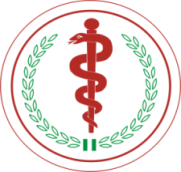 Oddział/Pracownia/Zakład                                    4   Wojskowy  Szpital  Kliniczny z  Polikliniką                      50 – 981  Wrocław, ul. R . Weigla 5Tel./ fax 261 660-……………..------------------------------------------------------------------------Nazwa FirmyPełny adres: kod pocztowy, ulica, numer lokalutel………………...fax………………..fax………………..Proszę o przekazanie sprzętu medycznego nr umowy: ………pełny numer umowy……………….……………………………………………………….Data odbioru sprzętuWykonawca                                                                 	……………………… ………………..									podpis                                                Kierownik Pracowni/ Pielęgniarka koordynująca	         ……………………… ………………..		                                                                          podpisWydział Zaopatrzenia Medycznego                 	 ……………………… ………………..						      		           podpisZałącznik nr 8DOTYCZY ( ZUŻYCIA ) - PROTOKÓŁ WSZCZEPU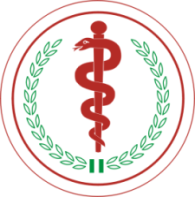 Miejsce realizacjiOddział/Pracownia/Zakład                                    4   Wojskowy  Szpital  Kliniczny z  Polikliniką                      50 – 981  Wrocław, ul. R . Weigla 5 Tel./ fax 261 660-……………..------------------------------------------------------------------------Nazwa FirmyPełny adres: kod pocztowy, ulica, numer lokalutel………………...fax………………..Uprzejmie informuję, że dnia…………..zostały wszczepione:Numer historii choroby  Ilość i rodzaj  Numer seryjny wszczepionego sprzętuMiejsce na fiszki (nalepki):Proszę o uzupełnienie stanu magazynowego oraz o wystawienie faktury VAT za w/w produkt/-ty                                                                                                                 ……………………                   ………………………………………                                                            					    data odbioru sprzętu                            podpisZałącznik nr 9DOTYCZY (ODBIORU) - PROTOKÓŁ ODBIORU TOWARU / SPRZĘTU MEDYCZNEGO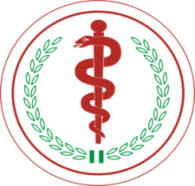 Miejsce realizacjiOddział/Pracownia/Zakład                                    4   Wojskowy  Szpital  Kliniczny z  Polikliniką                      50 – 981  Wrocław, ul. R . Weigla 5tel./ fax 261 660-……………..------------------------------------------------------------------------Nazwa FirmyPełny adres: kod pocztowy, ulica, numer lokalutel………………...fax………………..Proszę o odbiór sprzętu medycznego nr umowy: ………pełny numer umowy……………….……………………………………………………….Data odbioru sprzętuWykonawca                                                                 	……………………… ………………..									podpis                                                Kierownik Pracowni/ Pielęgniarka koordynująca	         ……………………… ………………..		                                                                          podpisWydział Zaopatrzenia Medycznego                 	 ……………………… ………………..						      		           podpisZałącznik nr 10DOTYCZY ( NAJEM ) - PROTOKÓŁ INSTALACJI I PRZEKAZANIAdo umowy nr …………… z dnia ………………Miejscowość: Wrocław				data odbioru	…………….Zamawiający:4 Wojskowy Szpital Kliniczny z Polikliniką Samodzielny Publiczny Zakład Opieki Zdrowotnejul. Weigla 5 50-981 Wrocław w imieniu którego odbioru dokonują:……………………………………………                     imię i nazwisko						Wykonawca:………………………………………………………………………………………………………………………………………………………………………………………………w imieniu którego sprzęt przekazuje:…………………imię i nazwisko		Przedmiot protokołu ………………………………………………………………………typ ……………………, rok produkcji …………, producent ……………:Odbiorca potwierdza otrzymanie wraz z dostarczonym sprzętem medycznym :instrukcji obsługi  i użytkowania w języku polskim w formie papierowej i elektronicznej wykazu autoryzowanych punktów serwisowych Kopii Certyfikatu CE wydanego przez jednostkę notyfikacyjną (jeżeli dotyczy) wraz z tłumaczeniem w przypadku oryginału w jęz. obcym Kopii Deklaracji Zgodności wystawioną przez producenta wraz z tłumaczeniem w przypadku oryginału w jęz. obcymkarty gwarancyjnejpaszportu technicznegoSzkolenie personelu medycznego w zakresie obsługi, konserwacji, mycia i dezynfekcji przedmiotu przekazania przeprowadzono w dniach:
…………………… w godz. ……………
…………………… w godz. ……………W szkoleniu tym wzięły udział następujące osoby:…………………………………………………………………………………………………………………………………………………………………………………………………………………………………………………………………………………………………………………………………………………………………………………………………………………………………………………………………………………………………………………………………………………………………………………………………………………………………………………………………………………………Certyfikaty szkolenia zostaną dosłane do 14 dni od daty podpisania protokołu.Niniejszym zgodnie stwierdzamy, ze sprzęt wymieniony w pkt. 2 niniejszego protokołu zostaje przyjęty do eksploatacji bez zastrzeżeń.Wykonawca:		Zamawiający:                  ………..………………………… up. pracownik Sekcji Sprzętu Medycznego………..…………………………up. pracownik OddziałuZałącznik nr 11DOTYCZY ( NAJEM )  - PROTOKÓŁ DEINSTALACJIdo umowy nr …………… z dnia ………………Miejscowość: Wrocław				data odbioru	…………….1. Zamawiający:4 Wojskowy Szpital Kliniczny z Polikliniką Samodzielny Publiczny Zakład Opieki Zdrowotnejul. Weigla 5 50-981 Wrocław w imieniu którego przekazania dokonują:……………………………………………                     imię i nazwisko						Wykonawca:………………………………………………………………………………………………………………………………………………………………………………………………w imieniu którego sprzęt odbiera:…………………imię i nazwisko		2. Przedmiot protokołu ……………………………………………………………………… typ ……………………, rok produkcji …………, producent ……………:Niniejszym zgodnie stwierdzamy, ze sprzęt wymieniony w pkt. 2 niniejszego protokołu zostaje przekazany bez zastrzeżeń.                   Wykonawca:	                    		 	Zamawiający:………..………………………… up. pracownik Sekcji Sprzętu Medycznego………..…………………………up. pracownik Oddziału PakietWysokość kwoty (zł)1261 360,003654 050,0037148 800,00230 120,00316 870,004112 860,0053 090,006214 920,0071 600,008133 060,0096 420,00101 010,00111 930,00123 390,0013222 750,00141 010,001559 370,001637 310,0017300,00181 840,001924 710,00208 430,002150 610,002267 570,002325 300,002495 040,002535 640,002614 790,002757 020,0038223 940,003950 630,00401 980,004111 400,00421 150,004313 370,004411 290,004599 000,00466 060,004760 590,0048116 100,0049231 660,0050204 930,0051185 630,005298 010,005368 310,005411 050,0055261 360,0056132 690,0057112 580,0058141 890,00591 540,00601 280,00619 800,0062410 550,00631 530,002812 120,002924 300,00304 160,003131 420,0032950,00336 420,00347 430,003520 790,006423 460,006559 400,0066190 670,0067894 940,006811 340,006992 450,007026 500,00Pakietwadium (zł)19 680,0022 000,0035 510,0041 120,005620,0064 180,007110,0087 960,00960,00104 930,0011240,001240,001370,0014130,00158 250,001640,00362 200,00371 380,003810,003970,0040920,0041310,00421 870,00432 500,0044940,00453 520,00461 320,0047550,00482 110,00498 290,00501 880,005170,0052420,001740,0018500,0019420,00203 960,0021220,00222 240,00234 300,00248 580,00257 590,00266 880,00273 630,00282 530,0029410,00309 680,00314 910,00324 170,00335 250,003460,003550,0053360,005415 210,005560,0056450,0057900,0058150,00591 160,006040,0061240,0062280,0063770,0064870,00652 200,00667 060,006733 150,0068420,00693 420,0070980,00Lp.KRYTERIUMWAGA KRYTERIUMSPOSÓB OCENY1.Cena98 %minimalizacja2.Termin dostawy towaru2 %minimalizacjaOGÓŁEMOGÓŁEM100 %PAKIET 1 – Prowadnik do udrożeń tętnic wieńcowych 33140000-3PAKIET 1 – Prowadnik do udrożeń tętnic wieńcowych 33140000-3PAKIET 1 – Prowadnik do udrożeń tętnic wieńcowych 33140000-3PAKIET 1 – Prowadnik do udrożeń tętnic wieńcowych 33140000-3PAKIET 1 – Prowadnik do udrożeń tętnic wieńcowych 33140000-3PAKIET 1 – Prowadnik do udrożeń tętnic wieńcowych 33140000-3PAKIET 1 – Prowadnik do udrożeń tętnic wieńcowych 33140000-3PAKIET 1 – Prowadnik do udrożeń tętnic wieńcowych 33140000-3L.p.Przedmiot zamówieniaJednostka miaryWartość jednostkowa netto (zł)IlośćWartość netto (zł)Cena brutto* (zł)Producent/ Nazwa handlowa/ Numer katalogowy/ Nr strony w mat. informacyjnych1.Prowadnik do udrożnień tętnic wieńcowych  do udrożnień przewlekle zamkniętych tętnic wieńcowych długość 180 i 300 mm końcówka jot oraz prosta długość segmentu niepodlegającego opacyfikacji: 3, 4, 11 i 20 cm średnica – 0.014 cala 3 rodzaje pokrycia: hydrofilne, hydrofobowe, hybrydowe minimum 2 długości tzw. „core tapers” minimum 13 typów prowadnikówszt.2 000RAZEMRAZEMRAZEMRAZEMRAZEMPAKIET 2 – Prowadniki angiograficzne 33140000-3PAKIET 2 – Prowadniki angiograficzne 33140000-3PAKIET 2 – Prowadniki angiograficzne 33140000-3PAKIET 2 – Prowadniki angiograficzne 33140000-3PAKIET 2 – Prowadniki angiograficzne 33140000-3PAKIET 2 – Prowadniki angiograficzne 33140000-3PAKIET 2 – Prowadniki angiograficzne 33140000-3PAKIET 2 – Prowadniki angiograficzne 33140000-3L.p.Przedmiot zamówieniaJednostka miaryWartość jednostkowa netto (zł)IlośćWartość netto (zł)Cena brutto* (zł)Producent/ Nazwa handlowa/ Numer katalogowy/ Nr strony w mat. informacyjnych1.Prowadniki angiograficzne  Rozmiary 0.032 i 0.035cala powłoka teflonowa długość 145-150 oraz 260-270cm końcówka „jot” i prostaszt.5 0002.Y - CONNECTORszt.20RAZEMRAZEMRAZEMRAZEMRAZEMPAKIET 3 – Prowadnik do PCI 33140000-3PAKIET 3 – Prowadnik do PCI 33140000-3PAKIET 3 – Prowadnik do PCI 33140000-3PAKIET 3 – Prowadnik do PCI 33140000-3PAKIET 3 – Prowadnik do PCI 33140000-3PAKIET 3 – Prowadnik do PCI 33140000-3PAKIET 3 – Prowadnik do PCI 33140000-3PAKIET 3 – Prowadnik do PCI 33140000-3L.p.Przedmiot zamówieniaJednostka miaryWartość jednostkowa netto (zł)IlośćWartość netto (zł)Cena brutto* (zł)Producent/ Nazwa handlowa/ Numer katalogowy/ Nr strony w mat. informacyjnych1.Prowadnik do PCI  , długość 190 i 300 cm, średnica 0.014 cala, końcówka robocza ze stali i innych stopów metali, końcówka jot oraz prosta szeroki wybór prowadników – min. 18 rodzajów, w tym min. 7 różnych typów prowadników do udrożnień przewlekłych okluzji pokrycie hydrofobowe jak i hydrofilne tzw. „core diameter” o zmiennej długości minimum 20 stopni  sztywności, różne rodzaje i warianty pokryciaszt.1 500RAZEMRAZEMRAZEMRAZEMRAZEMPAKIET 4 – Prowadnik do PCI 33140000-3PAKIET 4 – Prowadnik do PCI 33140000-3PAKIET 4 – Prowadnik do PCI 33140000-3PAKIET 4 – Prowadnik do PCI 33140000-3PAKIET 4 – Prowadnik do PCI 33140000-3PAKIET 4 – Prowadnik do PCI 33140000-3PAKIET 4 – Prowadnik do PCI 33140000-3PAKIET 4 – Prowadnik do PCI 33140000-3L.p.Przedmiot zamówieniaJednostka miaryWartość jednostkowa netto (zł)IlośćWartość netto (zł)Cena brutto* (zł)Producent/ Nazwa handlowa/ Numer katalogowy/ Nr strony w mat. informacyjnych1.Typ konstrukcji; ‘shaping ribbon’, ‘core to tip’, Prowadniki o rdzeniu stalowym, nitynolowym wzbogaconym chromem,Długości 190cm i 300 cm, w wersjach z pokryciem hydrofobowym, hydrofilno/hydrofobowym, Hydrofilnym, końcówki ‘J’ oraz proste , Giętkość końcówki HF (high flexible) , F (flexible), M (medium), wersje podparcia: standard oraz extra suport (różne rodzaje sztywności) konfiguracje w zależności od końcówki J i proste,Możliwość przedłużenia o 150 cm za pomocą przedłużaczaszt.300RAZEMRAZEMRAZEMRAZEMRAZEMPAKIET 5 – Cewnik balonowy typ semicompliant OTW 33140000-3PAKIET 5 – Cewnik balonowy typ semicompliant OTW 33140000-3PAKIET 5 – Cewnik balonowy typ semicompliant OTW 33140000-3PAKIET 5 – Cewnik balonowy typ semicompliant OTW 33140000-3PAKIET 5 – Cewnik balonowy typ semicompliant OTW 33140000-3PAKIET 5 – Cewnik balonowy typ semicompliant OTW 33140000-3PAKIET 5 – Cewnik balonowy typ semicompliant OTW 33140000-3PAKIET 5 – Cewnik balonowy typ semicompliant OTW 33140000-3L.p.Przedmiot zamówieniaJednostka miaryWartość jednostkowa netto (zł)IlośćWartość netto (zł)Cena brutto* (zł)Producent/ Nazwa handlowa/ Numer katalogowy/ Nr strony w mat. informacyjnych1.Typ konstrukcji; ‘shaping ribbon’, ‘core to tip’, Prowadniki o rdzeniu stalowym, nitynolowym wzbogaconym chromem,Długości 190cm i 300 cm, w wersjach z pokryciem hydrofobowym, hydrofilno/hydrofobowym, Hydrofilnym, końcówki ‘J’ oraz proste , Giętkość końcówki HF (high flexible) , F (flexible), M (medium), wersje podparcia: standard oraz extra suport (różne rodzaje sztywności) konfiguracje w zależności od końcówki J i proste,Możliwość przedłużenia o 150 cm za pomocą przedłużaczaszt.200RAZEMRAZEMRAZEMRAZEMRAZEMPAKIET 6 – Prowadnik z filtrem do neuroprotekcji/ do protekcji embolizacji  33140000-3PAKIET 6 – Prowadnik z filtrem do neuroprotekcji/ do protekcji embolizacji  33140000-3PAKIET 6 – Prowadnik z filtrem do neuroprotekcji/ do protekcji embolizacji  33140000-3PAKIET 6 – Prowadnik z filtrem do neuroprotekcji/ do protekcji embolizacji  33140000-3PAKIET 6 – Prowadnik z filtrem do neuroprotekcji/ do protekcji embolizacji  33140000-3PAKIET 6 – Prowadnik z filtrem do neuroprotekcji/ do protekcji embolizacji  33140000-3PAKIET 6 – Prowadnik z filtrem do neuroprotekcji/ do protekcji embolizacji  33140000-3PAKIET 6 – Prowadnik z filtrem do neuroprotekcji/ do protekcji embolizacji  33140000-3L.p.Przedmiot zamówieniaJednostka miaryWartość jednostkowa netto (zł)IlośćWartość netto (zł)Cena brutto* (zł)Producent/ Nazwa handlowa/ Numer katalogowy/ Nr strony w mat. informacyjnych1.Prowadnik z filtrem do neuroprotekcji/ do protekcji embolizacji   Prowadnik 0,014 cala o długości 180/190 oraz 300 cm z platynową miękką kształtowalną końcówką, Filtr w postaci pętli nitinolowej samorozprężalnej z membraną , Jeden rozmiar dopasowujący się do różnych średnic naczynia w zakresie od 3,5 mm do 5,5 mm, Koszulka dostawcza w systemie monorail o profilu przejścia 3,2 F, Możliwość używania w krętych naczyniachszt.100RAZEMRAZEMRAZEMRAZEMRAZEMPAKIET 7 – Prowadnik hydrofilny  33140000-3PAKIET 7 – Prowadnik hydrofilny  33140000-3PAKIET 7 – Prowadnik hydrofilny  33140000-3PAKIET 7 – Prowadnik hydrofilny  33140000-3PAKIET 7 – Prowadnik hydrofilny  33140000-3PAKIET 7 – Prowadnik hydrofilny  33140000-3PAKIET 7 – Prowadnik hydrofilny  33140000-3PAKIET 7 – Prowadnik hydrofilny  33140000-3L.p.Przedmiot zamówieniaJednostka miaryWartość jednostkowa netto (zł)IlośćWartość netto (zł)Cena brutto* (zł)Producent/ Nazwa handlowa/ Numer katalogowy/ Nr strony w mat. informacyjnych1.Prowadnik hydrofilny, Prowadnik o nitinolowym rdzeniu pokrytym powłoką z poliuretanu  i warstwą hydrofilną Zakończenie proste lub zagięte 45oŚrednica 0,035 długość 260 -300 cm do wyboru. różne rodzaje sztywności prowadnikaszt.40RAZEMRAZEMRAZEMRAZEMRAZEMPAKIET 8 – Zastawka aortalna, Prowadniki sztywny i super sztywny  33140000-3PAKIET 8 – Zastawka aortalna, Prowadniki sztywny i super sztywny  33140000-3PAKIET 8 – Zastawka aortalna, Prowadniki sztywny i super sztywny  33140000-3PAKIET 8 – Zastawka aortalna, Prowadniki sztywny i super sztywny  33140000-3PAKIET 8 – Zastawka aortalna, Prowadniki sztywny i super sztywny  33140000-3PAKIET 8 – Zastawka aortalna, Prowadniki sztywny i super sztywny  33140000-3PAKIET 8 – Zastawka aortalna, Prowadniki sztywny i super sztywny  33140000-3PAKIET 8 – Zastawka aortalna, Prowadniki sztywny i super sztywny  33140000-3L.p.Przedmiot zamówieniaJednostka miaryWartość jednostkowa netto (zł)IlośćWartość netto (zł)Cena brutto* (zł)Producent/ Nazwa handlowa/ Numer katalogowy/ Nr strony w mat. informacyjnych1.Zastawka aortalna - dojście przez wkłucie udowe- materiał zastawki: osierdzie wołowe- ramka rozprężana mechanicznie wykonana z plecionego nitynolu  - dostępne średnice nominalne 23mm, 25mm i 27mm- zakres działania (średnice):23mm: ≥20mm ≤23mm; 25mm: ≥ 23 mm ≤ 25mm; 27mm: ≥23mm ≤27.5mm- wysokość ramki nitynolowej 19mm- długość robocza systemu dostarczającego dla średnicy 23mm – 103cm,dla średnicy 25mm – 113cm, dla średnicy 27mm – 113cm- średnica zewnętrzna systemu dostarczającego : dla średnicy 23mm – 6.9mm, dla średnicy 25mm – 7.2mm, dla średnicy 27mm – 7.2mm szt.52.Prowadnik super sztywny, typ Amplatz super stiff - dla zastawki 23mm średnica 0.035” i długość 260cm- dla zastawki 25mm średnica 0.035” i długość 300cm- dla zastawki 27mm średnica 0.035” i długość 300cmszt.103.Prowadnik sztywny i super sztywny, typ Amplatz super stiff- Amplatz super stalowy rdzeń i oplocie z płaskiego drutu pokrytego PTFE średnice 0,035 cala oraz 0,038 cala,  długość 75(90)/145/180/260 cm końcówka prosta miękka na długości 1 cm, 3,5 cm, 6 cm końcówka „jot” miękka na długości 6 cmszt.1004.Przedłużające cewniki prowadzące  (5 w 6)  średnica wewnętrzna – 0,057” (1,45mm) średnica zewnętrzna – 0,066” (1,68mm) długość systemu 145cm- szaft typu hypotube, długość kanału roboczego 25cmszt.40RAZEMRAZEMRAZEMRAZEMRAZEMPAKIET 9 – Prowadniki zabiegowe  33140000-3PAKIET 9 – Prowadniki zabiegowe  33140000-3PAKIET 9 – Prowadniki zabiegowe  33140000-3PAKIET 9 – Prowadniki zabiegowe  33140000-3PAKIET 9 – Prowadniki zabiegowe  33140000-3PAKIET 9 – Prowadniki zabiegowe  33140000-3PAKIET 9 – Prowadniki zabiegowe  33140000-3PAKIET 9 – Prowadniki zabiegowe  33140000-3L.p.Przedmiot zamówieniaJednostka miaryWartość jednostkowa netto (zł)IlośćWartość netto (zł)Cena brutto* (zł)Producent/ Nazwa handlowa/ Numer katalogowy/ Nr strony w mat. informacyjnych1.Prowadniki zabiegowe sterowalne o średnicy 0,035” z taperowaną końcówką 0,025” o długości 17cm; , dł prowadnika od min 180 do min 300 cm z powłoką ułatwiającą przejście przez zwężone obszary, dostępne również  prowadniki 0,014”; 0,018”szt.15RAZEMRAZEMRAZEMRAZEMRAZEMPAKIET 10 – Cewnik diagnostyczny do koronarografii 33141200-2PAKIET 10 – Cewnik diagnostyczny do koronarografii 33141200-2PAKIET 10 – Cewnik diagnostyczny do koronarografii 33141200-2PAKIET 10 – Cewnik diagnostyczny do koronarografii 33141200-2PAKIET 10 – Cewnik diagnostyczny do koronarografii 33141200-2PAKIET 10 – Cewnik diagnostyczny do koronarografii 33141200-2PAKIET 10 – Cewnik diagnostyczny do koronarografii 33141200-2PAKIET 10 – Cewnik diagnostyczny do koronarografii 33141200-2L.p.Przedmiot zamówieniaJednostka miaryWartość jednostkowa netto (zł)IlośćWartość netto (zł)Cena brutto* (zł)Producent/ Nazwa handlowa/ Numer katalogowy/ Nr strony w mat. informacyjnych1.Cewnik diagnostyczny do koronarografii  średnica wewnętrzna minimum 0,055” przy 6F, zbrojony, zapewniający dobre manewrowanie i obrót, widoczny w skopii, z miękką końcówką atraumatyczną, pokrycie wewnętrzne umożliwiające dobry przepływ, minimum 40 krzywizn, minimum 11 kształtów, rozmiar 6F i 5F, oprócz długości standardowych długość 125 cmszt.8 000RAZEMRAZEMRAZEMRAZEMRAZEMPAKIET 11 – Cewnik diagnostyczny pigtail z markerami 33140000-3,  33141200-2PAKIET 11 – Cewnik diagnostyczny pigtail z markerami 33140000-3,  33141200-2PAKIET 11 – Cewnik diagnostyczny pigtail z markerami 33140000-3,  33141200-2PAKIET 11 – Cewnik diagnostyczny pigtail z markerami 33140000-3,  33141200-2PAKIET 11 – Cewnik diagnostyczny pigtail z markerami 33140000-3,  33141200-2PAKIET 11 – Cewnik diagnostyczny pigtail z markerami 33140000-3,  33141200-2PAKIET 11 – Cewnik diagnostyczny pigtail z markerami 33140000-3,  33141200-2PAKIET 11 – Cewnik diagnostyczny pigtail z markerami 33140000-3,  33141200-2L.p.Przedmiot zamówieniaJednostka miaryWartość jednostkowa netto (zł)IlośćWartość netto (zł)Cena brutto* (zł)Producent/ Nazwa handlowa/ Numer katalogowy/ Nr strony w mat. informacyjnych1.Cewnik diagnostyczny pigtail z markerami Średnica 5F Długość 100 lub 110 cmszt.100RAZEMRAZEMRAZEMRAZEMRAZEMPAKIET 12 – Cewnik diagnostyczny pigtail 33140000-3,  33141200-2PAKIET 12 – Cewnik diagnostyczny pigtail 33140000-3,  33141200-2PAKIET 12 – Cewnik diagnostyczny pigtail 33140000-3,  33141200-2PAKIET 12 – Cewnik diagnostyczny pigtail 33140000-3,  33141200-2PAKIET 12 – Cewnik diagnostyczny pigtail 33140000-3,  33141200-2PAKIET 12 – Cewnik diagnostyczny pigtail 33140000-3,  33141200-2PAKIET 12 – Cewnik diagnostyczny pigtail 33140000-3,  33141200-2PAKIET 12 – Cewnik diagnostyczny pigtail 33140000-3,  33141200-2L.p.Przedmiot zamówieniaJednostka miaryWartość jednostkowa netto (zł)IlośćWartość netto (zł)Cena brutto* (zł)Producent/ Nazwa handlowa/ Numer katalogowy/ Nr strony w mat. informacyjnych1.Cewniki diagnostyczne typu „pigtail” nylonowe lub poliuretanowe, zbrojone o rozmiarach 4F, 5F, 5.2F, 6F  i świetle wewnętrznym odpowiednio  0,042”,  0,047”/0,044” i 0,057”/0,051”, co daje możliwość podania odpowiedniej dawki kontrastu: 4F - 16.6 ml/sec przy ciśnieniu 1200 psi; 5F - 19.8 ml/sec przy ciśnieniu 1200 psi, 5.2”F – 18,5 ml/sec przy ciśnieniu 1200 psi, 6F – 25,1 lub 32,2 ml/sec przy ciśnieniu 1200 psi. Cewniki w wersjach prostej i kątowej (145° i 155°), z otworami bocznymi, w wersji zmodyfikowanej Mikro Loop pigtail.szt.50RAZEMRAZEMRAZEMRAZEMRAZEMPAKIET 13 – Cewniki diagnostyczne 4/5/6 F do diagnostyki selektywnej 33140000-3PAKIET 13 – Cewniki diagnostyczne 4/5/6 F do diagnostyki selektywnej 33140000-3PAKIET 13 – Cewniki diagnostyczne 4/5/6 F do diagnostyki selektywnej 33140000-3PAKIET 13 – Cewniki diagnostyczne 4/5/6 F do diagnostyki selektywnej 33140000-3PAKIET 13 – Cewniki diagnostyczne 4/5/6 F do diagnostyki selektywnej 33140000-3PAKIET 13 – Cewniki diagnostyczne 4/5/6 F do diagnostyki selektywnej 33140000-3PAKIET 13 – Cewniki diagnostyczne 4/5/6 F do diagnostyki selektywnej 33140000-3PAKIET 13 – Cewniki diagnostyczne 4/5/6 F do diagnostyki selektywnej 33140000-3L.p.Przedmiot zamówieniaJednostka miaryWartość jednostkowa netto (zł)IlośćWartość netto (zł)Cena brutto* (zł)Producent/ Nazwa handlowa/ Numer katalogowy/ Nr strony w mat. informacyjnych1.Cewniki diagnostyczne 4/5/6 F do diagnostyki selektywnej Cewnik o średnicy 4/5/6 F i świetle 0,035 cala oraz 0,038 cala o długości 100 cm i 125 cm Cewnik zbrojony drutem stalowym w części proksymalnej oraz wolframem w części dystalnej celem lepszej wizualizacji końcówki zmienić na cewnik zbrojony, końcówka cieniodajna Różne rodzaje krzywizn końcówki, w tym: JL i JR, Head Hunter, SIM 1, SIM 2, SIM 3, MP, VITEKszt.50RAZEMRAZEMRAZEMRAZEMRAZEMPAKIET 14 – Cewnik prowadzący 6/7/8 F 33140000-3PAKIET 14 – Cewnik prowadzący 6/7/8 F 33140000-3PAKIET 14 – Cewnik prowadzący 6/7/8 F 33140000-3PAKIET 14 – Cewnik prowadzący 6/7/8 F 33140000-3PAKIET 14 – Cewnik prowadzący 6/7/8 F 33140000-3PAKIET 14 – Cewnik prowadzący 6/7/8 F 33140000-3PAKIET 14 – Cewnik prowadzący 6/7/8 F 33140000-3PAKIET 14 – Cewnik prowadzący 6/7/8 F 33140000-3L.p.Przedmiot zamówieniaJednostka miaryWartość jednostkowa netto (zł)IlośćWartość netto (zł)Cena brutto* (zł)Producent/ Nazwa handlowa/ Numer katalogowy/ Nr strony w mat. informacyjnych1.Cewnik prowadzący 6/7/8 F Cewnik prowadzący zbrojony drutem stalowym, Cewnik o średnicach 6/7/8 F i dużym świetle wewnętrznym: 6 F >0,069 cala, 7 F >0,080 cala, 8 F >0,090 cala, Długości; 55 cm i 90 cm, Niezmienność kształtu w zależności od temperatury, Pokrycie wewnętrzne z PTFE, Miękki atraumatyczny koniec, min. 19 kształtów interwencyjnych.szt.30RAZEMRAZEMRAZEMRAZEMRAZEMPAKIET 15 – Cewnik prowadzący do PCI 33140000-3PAKIET 15 – Cewnik prowadzący do PCI 33140000-3PAKIET 15 – Cewnik prowadzący do PCI 33140000-3PAKIET 15 – Cewnik prowadzący do PCI 33140000-3PAKIET 15 – Cewnik prowadzący do PCI 33140000-3PAKIET 15 – Cewnik prowadzący do PCI 33140000-3PAKIET 15 – Cewnik prowadzący do PCI 33140000-3PAKIET 15 – Cewnik prowadzący do PCI 33140000-3L.p.Przedmiot zamówieniaJednostka miaryWartość jednostkowa netto (zł)IlośćWartość netto (zł)Cena brutto* (zł)Producent/ Nazwa handlowa/ Numer katalogowy/ Nr strony w mat. informacyjnych1.Cewnik prowadzący do PCI   średnica wewnętrzna  dla 6F min.0.071cala, średnice: 5F, 6F, 7F, 8F, metalowe zbrojenie zachowujące niezmienne światło na całej długości cewnika, miękka atraumatyczna końcówka + marker widoczny w skopii, stabilność krzywizny w temp. 370C przez okres całego zabiegu, odporność na skręcanie i załamania, pamięć kształtu, możliwość manewrowania, do każdej średnicy minimum 89 krzywiznszt.3000RAZEMRAZEMRAZEMRAZEMRAZEMPAKIET 16 – Balon tnący 33141000-0PAKIET 16 – Balon tnący 33141000-0PAKIET 16 – Balon tnący 33141000-0PAKIET 16 – Balon tnący 33141000-0PAKIET 16 – Balon tnący 33141000-0PAKIET 16 – Balon tnący 33141000-0PAKIET 16 – Balon tnący 33141000-0PAKIET 16 – Balon tnący 33141000-0L.p.Przedmiot zamówieniaJednostka miaryWartość jednostkowa netto (zł)IlośćWartość netto (zł)Cena brutto* (zł)Producent/ Nazwa handlowa/ Numer katalogowy/ Nr strony w mat. informacyjnych1.balon tnący, Wykonany z nylonu , zawierający 3 lub 4 mikrochirurgiczne ostrza osadzone wzdłużnie na zewnętrznej powierzchni (aterotomy), Ciśnienie nominalne - 6 atm., Ciśnienie RBP - 12 atm., Profil zewnętrzny złożonego balonu: 0,037” dla balonów o średnicy 2.0 - 3.0 mm; 0,040” dla balonów o średnicy 3.25 - 3.75 mm; 0,042” dla balonów o średnicy 4.0 mm; Liczba aterotomów: 3 dla balonów o średnicy 2.0 – 3.25 mm; 4 dla balonów o średnicy 3.5 – 4.0 mm, Średnica końcówki prowadzącej (lesion entry profile) wynosi 0.020” , Shaft proksym./dystal. wynosi: 2.0F/2.7F, Długość końcówki widocznej w skopii wynosi 2 cm, Długość robocza cewnika: 142 cm, Wysokość ostrza wynosi 0.005”, Rekomendowany prowadnik o średnicy 0,014” , Minimalne wewnętrzne światło cewnika prowadzącego 0.070”, Średnice: 2.0, 2.25, 2.5, 2.75, 3.0, 3.25, 3.5, 3.75, 4.0 mm., Długości: 6, 10, 15 mm.szt.1RAZEMRAZEMRAZEMRAZEMRAZEMPAKIET 17 – Cewnik balonowy uwalniający paklitaksel 33140000-3, 33141320-9PAKIET 17 – Cewnik balonowy uwalniający paklitaksel 33140000-3, 33141320-9PAKIET 17 – Cewnik balonowy uwalniający paklitaksel 33140000-3, 33141320-9PAKIET 17 – Cewnik balonowy uwalniający paklitaksel 33140000-3, 33141320-9PAKIET 17 – Cewnik balonowy uwalniający paklitaksel 33140000-3, 33141320-9PAKIET 17 – Cewnik balonowy uwalniający paklitaksel 33140000-3, 33141320-9PAKIET 17 – Cewnik balonowy uwalniający paklitaksel 33140000-3, 33141320-9PAKIET 17 – Cewnik balonowy uwalniający paklitaksel 33140000-3, 33141320-9L.p.Przedmiot zamówieniaJednostka miaryWartość jednostkowa netto (zł)IlośćWartość netto (zł)Cena brutto* (zł)Producent/ Nazwa handlowa/ Numer katalogowy/ Nr strony w mat. informacyjnych1.Cewnik balonowy uwalniający paklitaksel. profil balonu ≤0.026’’ przy średnicy 3.0 mm, ciśnienie nominalne max 7 atm., RBP minimum 12 atm., długość minimum 138 cm, kompatybilny z cewnikiem prowadzącym 5F, przedział średnic balonu od 2.5 mm do 4.0 mm (min. 4), przedział długości balonu 10 – 30 mm (min. 5), profil wejścia ≤ 0,017’’, cewnik pokryty paklitakselem bez nośnika polimerowego, TLR poniżej 7% w minimum rocznej obserwacjiszt.50RAZEMRAZEMRAZEMRAZEMRAZEMPAKIET 18 – Cewniki balonowe do aparatów Datascope 97 i 98 33141200-2PAKIET 18 – Cewniki balonowe do aparatów Datascope 97 i 98 33141200-2PAKIET 18 – Cewniki balonowe do aparatów Datascope 97 i 98 33141200-2PAKIET 18 – Cewniki balonowe do aparatów Datascope 97 i 98 33141200-2PAKIET 18 – Cewniki balonowe do aparatów Datascope 97 i 98 33141200-2PAKIET 18 – Cewniki balonowe do aparatów Datascope 97 i 98 33141200-2PAKIET 18 – Cewniki balonowe do aparatów Datascope 97 i 98 33141200-2PAKIET 18 – Cewniki balonowe do aparatów Datascope 97 i 98 33141200-2L.p.Przedmiot zamówieniaJednostka miaryWartość jednostkowa netto (zł)IlośćWartość netto (zł)Cena brutto* (zł)Producent/ Nazwa handlowa/ Numer katalogowy/ Nr strony w mat. informacyjnych1.Cewniki balonowe do aparatów Datascope 97 i 98  8 Fr50 cc lub 9Fr/50cc  Budowa co – lumen (zapewniająca laminarny i szybki przepływ helu) lub zbrojony metalowym oplotem kanał centralny. Zestaw do wprowadzania: dwa prowadniki w zestawie z cewnikiem  lub jeden w zestawie z cewnikiem a drugi zapakowany oddzielnie Możliwość zakładania balonu metodami przez koszulkę jak i bezkoszulkową Elastyczny, odporny na złamania i zagięcia szt.102.Cewniki balonowe do aparatów Datascope 97 i 98  7,5 Fr od 25 do 40 cc (3 rozmiary) lub 7,5Fr/30cc, 7,5Fr/40cc. Budowa co – lumen (zapewniająca laminarny i szybki przepływ helu) lub mocny, zbrojony drutem szaft. Zestaw do wprowadzania: dwa prowadniki w zestawie z cewnikiem  lub jeden w zestawie z cewnikiem a drugi zapakowany oddzielnie, Możliwość zakładania balonu metodami przez koszulkę jak i bezkoszulkową, Elastyczny, odporny na złamania i zagięcia szt.30RAZEMRAZEMRAZEMRAZEMRAZEMPAKIET 19 – Prowadnik do cewników balonowych z pakietu 20 33140000-3PAKIET 19 – Prowadnik do cewników balonowych z pakietu 20 33140000-3PAKIET 19 – Prowadnik do cewników balonowych z pakietu 20 33140000-3PAKIET 19 – Prowadnik do cewników balonowych z pakietu 20 33140000-3PAKIET 19 – Prowadnik do cewników balonowych z pakietu 20 33140000-3PAKIET 19 – Prowadnik do cewników balonowych z pakietu 20 33140000-3PAKIET 19 – Prowadnik do cewników balonowych z pakietu 20 33140000-3PAKIET 19 – Prowadnik do cewników balonowych z pakietu 20 33140000-3L.p.Przedmiot zamówieniaJednostka miaryWartość jednostkowa netto (zł)IlośćWartość netto (zł)Cena brutto* (zł)Producent/ Nazwa handlowa/ Numer katalogowy/ Nr strony w mat. informacyjnych1.Prowadnik do cewników balonowych z pakietu  20 Pokrywany PTFE, Końcówka J, Średnica 0,025’’, Długość 145 cm 5 sztuk w opakowaniu pakowane pojedynczoop.1RAZEMRAZEMRAZEMRAZEMRAZEMPAKIET 20 – Cewnik balonowy uniwersalny 33140000-3PAKIET 20 – Cewnik balonowy uniwersalny 33140000-3PAKIET 20 – Cewnik balonowy uniwersalny 33140000-3PAKIET 20 – Cewnik balonowy uniwersalny 33140000-3PAKIET 20 – Cewnik balonowy uniwersalny 33140000-3PAKIET 20 – Cewnik balonowy uniwersalny 33140000-3PAKIET 20 – Cewnik balonowy uniwersalny 33140000-3PAKIET 20 – Cewnik balonowy uniwersalny 33140000-3L.p.Przedmiot zamówieniaJednostka miaryWartość jednostkowa netto (zł)IlośćWartość netto (zł)Cena brutto* (zł)Producent/ Nazwa handlowa/ Numer katalogowy/ Nr strony w mat. informacyjnych1.Cewnik balonowy uniwersalny pokrycie  ułatwiające manewrowanie w wąskich i krętych naczyniach materiał balonu  odporny na zadrapania i uszkodzenia podczas przechodzenia przez zwapniałe ciasne zmiany;   kompatybilne z prowadnikiem  0,035" dostępne średnice od 3 do 12mm dla długości 20 - 60 mm i od 4 do 7 dla dlugości 80, 100 i 120 mm, dostępna średnica 14mm dla 20 i 40 mm  długość układu wprowadzającego 80 i 135 cm oraz 50 cm dla balonu 6,0/20szt.10RAZEMRAZEMRAZEMRAZEMRAZEMPAKIET 21 – Cewniki balonowe do walwuloplastyki zastawki aortalnej 33140000-3, 33141200-2PAKIET 21 – Cewniki balonowe do walwuloplastyki zastawki aortalnej 33140000-3, 33141200-2PAKIET 21 – Cewniki balonowe do walwuloplastyki zastawki aortalnej 33140000-3, 33141200-2PAKIET 21 – Cewniki balonowe do walwuloplastyki zastawki aortalnej 33140000-3, 33141200-2PAKIET 21 – Cewniki balonowe do walwuloplastyki zastawki aortalnej 33140000-3, 33141200-2PAKIET 21 – Cewniki balonowe do walwuloplastyki zastawki aortalnej 33140000-3, 33141200-2PAKIET 21 – Cewniki balonowe do walwuloplastyki zastawki aortalnej 33140000-3, 33141200-2PAKIET 21 – Cewniki balonowe do walwuloplastyki zastawki aortalnej 33140000-3, 33141200-2L.p.Przedmiot zamówieniaJednostka miaryWartość jednostkowa netto (zł)IlośćWartość netto (zł)Cena brutto* (zł)Producent/ Nazwa handlowa/ Numer katalogowy/ Nr strony w mat. informacyjnych1.przezskórny śródświatłowy cewnik do walwuloplastyki, średnice balonu 10mm – 30mm; długości balonu 30mm – 60mm, kompatybilne z prowadnikiem 0,035’’; znaczniki cieniodajne umieszczone na środku przewężenia oraz poniżej ramion balonuszt.102.przezskórny cewnik do walwuloplastyki śródnaczyniowej, budowa sprzężona z zamontowanym dystalnie niepodatnym balonem wysokociśnieniowym, średnice balonu 2mm – 40mm; długości balonu 20mm – 80mm, kompatybilne z prowadnikiem 0,025’’;0,035’’; znaczniki cieniodajne umieszczone na środku przewężenia oraz poniżej ramion balonuszt.8RAZEMRAZEMRAZEMRAZEMRAZEMPAKIET 22 – Cewnik balonowy do PCI o nietypowych rozmiarach 33140000-3PAKIET 22 – Cewnik balonowy do PCI o nietypowych rozmiarach 33140000-3PAKIET 22 – Cewnik balonowy do PCI o nietypowych rozmiarach 33140000-3PAKIET 22 – Cewnik balonowy do PCI o nietypowych rozmiarach 33140000-3PAKIET 22 – Cewnik balonowy do PCI o nietypowych rozmiarach 33140000-3PAKIET 22 – Cewnik balonowy do PCI o nietypowych rozmiarach 33140000-3PAKIET 22 – Cewnik balonowy do PCI o nietypowych rozmiarach 33140000-3PAKIET 22 – Cewnik balonowy do PCI o nietypowych rozmiarach 33140000-3L.p.Przedmiot zamówieniaJednostka miaryWartość jednostkowa netto (zł)IlośćWartość netto (zł)Cena brutto* (zł)Producent/ Nazwa handlowa/ Numer katalogowy/ Nr strony w mat. informacyjnych1.Cewnik balonowy do PCI o nietypowych rozmiarach , Cewnik balonowy semi-compliant,  rapid Exchange; Pokrycie hydrofilne, Kompatybilny z prowadnikiem o średnicy 0,014”, Minimalny wymagany przedział średnic 1,25 – 7,0 mm, Przedział długości balonu 10 – 40 mm; Ciśnienie RBP ≥18 bar dla średnicy 3,0 mm; Dostępne w wersji OTW; Materiał balonu odporny na zadrapania i uszkodzenia; Dostępność cewnika o długim szafcie – ok. 160 cmszt.100RAZEMRAZEMRAZEMRAZEMRAZEMPAKIET 23 – Cewnik balonowy do PCI do prostych zwężeń typ semicompliant 33140000-3, 33141200-2PAKIET 23 – Cewnik balonowy do PCI do prostych zwężeń typ semicompliant 33140000-3, 33141200-2PAKIET 23 – Cewnik balonowy do PCI do prostych zwężeń typ semicompliant 33140000-3, 33141200-2PAKIET 23 – Cewnik balonowy do PCI do prostych zwężeń typ semicompliant 33140000-3, 33141200-2PAKIET 23 – Cewnik balonowy do PCI do prostych zwężeń typ semicompliant 33140000-3, 33141200-2PAKIET 23 – Cewnik balonowy do PCI do prostych zwężeń typ semicompliant 33140000-3, 33141200-2PAKIET 23 – Cewnik balonowy do PCI do prostych zwężeń typ semicompliant 33140000-3, 33141200-2PAKIET 23 – Cewnik balonowy do PCI do prostych zwężeń typ semicompliant 33140000-3, 33141200-2L.p.Przedmiot zamówieniaJednostka miaryWartość jednostkowa netto (zł)IlośćWartość netto (zł)Cena brutto* (zł)Producent/ Nazwa handlowa/ Numer katalogowy/ Nr strony w mat. informacyjnych1.typ: RX “rapid exchange” ciśnienie nominalne 8 atm ciśnienie RBP 14 atm. profil balonu  0,027” dla średnicy 2,5 mm (pomiar w najszerszym miejscu), dla balonu o średnicy 1,5mm - obecność jednego markera, profil wejścia końcówki balonu  0,016”, łatwość przejścia przez ciasne, kręte i zwapniałe zmiany w naczyniach, materiał balonu trwały i odporny na uszkodzenia , możliwość minimum 10 krotnej inflacji do RBP , wymagane średnice balonu od 1,5 do 4,0 mm , dla średnic od 2,0 do 4,0 mm skok średnicy balonu co 0,25 mm, wymagane długości od 6,0 do 30,0 mm w tym długość 10 mm, cewnik kompatybilny z cewnikiem prowadzącym 5F (min.0,056”) we wszystkich rozmiarachszt.600RAZEMRAZEMRAZEMRAZEMRAZEMPAKIET 24 – Balony typu semi-compilant 33140000-3 PAKIET 24 – Balony typu semi-compilant 33140000-3 PAKIET 24 – Balony typu semi-compilant 33140000-3 PAKIET 24 – Balony typu semi-compilant 33140000-3 PAKIET 24 – Balony typu semi-compilant 33140000-3 PAKIET 24 – Balony typu semi-compilant 33140000-3 PAKIET 24 – Balony typu semi-compilant 33140000-3 PAKIET 24 – Balony typu semi-compilant 33140000-3 L.p.Przedmiot zamówieniaJednostka miaryWartość jednostkowa netto (zł)IlośćWartość netto (zł)Cena brutto* (zł)Producent/ Nazwa handlowa/ Numer katalogowy/ Nr strony w mat. informacyjnych1.BALONY  typu semi-compliant   powłoka balonu hydrofilna; profil wejścia 0.017”; długość systemu doprowadzającego 145 cm; szaft proksymalny: 2.1F,szaft dystalny 2.4/2.3 F, przedział średnic: 1,20-5,0 mm z rozstawami średnic, co 0,25mm w zakresie 2,0-4,0 mm; długości: 6, 8, 12, 15, 20,25, 30 mm, przedział długości: 6-30 mm dla wszystkich oferowanych średnic w przedziale 2.0-4.0 (7 długości dla każdej średnicy z przedziału), profil przejścia balonu: 0,021” dla średnicy 3.0 mm, ciśnienie nominalne: 8 atm., RBP: 14 atm. dla wszystkich rozmiarów, dostępne system RX i OTWszt.650RAZEMRAZEMRAZEMRAZEMRAZEMPAKIET 25 – Cewnik balonowy do PCI niskoprofilowy 33140000-3, 33141200-2 PAKIET 25 – Cewnik balonowy do PCI niskoprofilowy 33140000-3, 33141200-2 PAKIET 25 – Cewnik balonowy do PCI niskoprofilowy 33140000-3, 33141200-2 PAKIET 25 – Cewnik balonowy do PCI niskoprofilowy 33140000-3, 33141200-2 PAKIET 25 – Cewnik balonowy do PCI niskoprofilowy 33140000-3, 33141200-2 PAKIET 25 – Cewnik balonowy do PCI niskoprofilowy 33140000-3, 33141200-2 PAKIET 25 – Cewnik balonowy do PCI niskoprofilowy 33140000-3, 33141200-2 PAKIET 25 – Cewnik balonowy do PCI niskoprofilowy 33140000-3, 33141200-2 L.p.Przedmiot zamówieniaJednostka miaryWartość jednostkowa netto (zł)IlośćWartość netto (zł)Cena brutto* (zł)Producent/ Nazwa handlowa/ Numer katalogowy/ Nr strony w mat. informacyjnych1.typ: “rapid exchange” i OTW , ciśnienie NP oraz RBP =12atm , profil balonu  0,020” przy średnicy 1,25mm, balon zapewniający ultra niski profil przejścia przeznaczony do udrożnień trudnych zmian, dla balonu o średnicy 1,25mm obecność jednego markera, profil wejścia końcówki balonu 0,016”, końcówka w połączeniu z niskim profilem  zapewnia łatwość przejścia przez ciasne, kręte i zwapniałe zmiany w naczyniach, dla wersji OTW przedłużona do 152 cm długość szaftu, wymagane długości od 6,0 do 20,0 mm w tym długość 10 mmszt.300RAZEMRAZEMRAZEMRAZEMRAZEMPAKIET 26 – Cewnik balonowy do PCI do doprężeń 33140000-3, 33141200-2 PAKIET 26 – Cewnik balonowy do PCI do doprężeń 33140000-3, 33141200-2 PAKIET 26 – Cewnik balonowy do PCI do doprężeń 33140000-3, 33141200-2 PAKIET 26 – Cewnik balonowy do PCI do doprężeń 33140000-3, 33141200-2 PAKIET 26 – Cewnik balonowy do PCI do doprężeń 33140000-3, 33141200-2 PAKIET 26 – Cewnik balonowy do PCI do doprężeń 33140000-3, 33141200-2 PAKIET 26 – Cewnik balonowy do PCI do doprężeń 33140000-3, 33141200-2 PAKIET 26 – Cewnik balonowy do PCI do doprężeń 33140000-3, 33141200-2 L.p.Przedmiot zamówieniaJednostka miaryWartość jednostkowa netto (zł)IlośćWartość netto (zł)Cena brutto* (zł)Producent/ Nazwa handlowa/ Numer katalogowy/ Nr strony w mat. informacyjnych1.Cewnik balonowy do PCI do doprężeń  długość - 8, 12, 15,20,30mm; średnica – 2.0,2.25, 2.75, 3.0, 3.25,3.5,3.75, 4.0, 4.5, 5.0mm; pokrycie redukujące tarcie: hydrofilne oraz silikonowe/ hydrofobowe; rekomendowane do pre i post dylatacji; długość użytkowa 140-143 cm; ciśnienie nominalne dla 3.0 mm – 12 atm., RBP dla 3.0 mm – 20 atm.; profil przejścia dla 3.0 mm - 0,034’’/0,033’’szt.1 000RAZEMRAZEMRAZEMRAZEMRAZEMPAKIET 27 – Mikrocewniki do CTO 33140000-3 PAKIET 27 – Mikrocewniki do CTO 33140000-3 PAKIET 27 – Mikrocewniki do CTO 33140000-3 PAKIET 27 – Mikrocewniki do CTO 33140000-3 PAKIET 27 – Mikrocewniki do CTO 33140000-3 PAKIET 27 – Mikrocewniki do CTO 33140000-3 PAKIET 27 – Mikrocewniki do CTO 33140000-3 PAKIET 27 – Mikrocewniki do CTO 33140000-3 L.p.Przedmiot zamówieniaJednostka miaryWartość jednostkowa netto (zł)IlośćWartość netto (zł)Cena brutto* (zł)Producent/ Nazwa handlowa/ Numer katalogowy/ Nr strony w mat. informacyjnych1.Mikrocewniki  do CTO  posiada taperowany szaft o średnicy proksymalnej 2,8 F i dystalnej 2,6 F, mikrocewnik zbrojony splotem wolframowym; dostępny w długościach 135 cm i 150 cm; średnica wewnętrzna końcówki 0,015”; średnica wewnętrzna szaftu 0,018”; kompatybilny z prowadnikiem 0,014”; maksymalne ciśnienie 300 psi, posiada polimerowe pokrycie hydrofilne na dystalnych 60 cm szaftu, posiada miękką, atraumatyczną i taperowaną końcówkęszt.102.Mikrocewniki  do CTO mikrocewnik wykonany ze stali; szaft gwintowany pozwalający na wkręcanie mikrocewnika w trudne zmiany; długość użytkowa szaftu 135cm, szaft taperowany: średnica końcówki 1,8F, średnica szaftu 2,1F, kompatybilny z prowadnikiem 0,014”; posiada system bezpieczeństwa zapobiegający ukręceniu się cewnika w pacjencie, średnica wewnętrzna szaftu 0,018”, średnica wewnętrzna końcówki 0,016”, marker platynowy na końcówce dystalnej zapewniający dobrą widoczność w skopiiszt.10RAZEMRAZEMRAZEMRAZEMRAZEMPAKIET 28 – Cewnik prowadzący do PTCA 33140000-3 PAKIET 28 – Cewnik prowadzący do PTCA 33140000-3 PAKIET 28 – Cewnik prowadzący do PTCA 33140000-3 PAKIET 28 – Cewnik prowadzący do PTCA 33140000-3 PAKIET 28 – Cewnik prowadzący do PTCA 33140000-3 PAKIET 28 – Cewnik prowadzący do PTCA 33140000-3 PAKIET 28 – Cewnik prowadzący do PTCA 33140000-3 PAKIET 28 – Cewnik prowadzący do PTCA 33140000-3 L.p.Przedmiot zamówieniaJednostka miaryWartość jednostkowa netto (zł)IlośćWartość netto (zł)Cena brutto* (zł)Producent/ Nazwa handlowa/ Numer katalogowy/ Nr strony w mat. informacyjnych1.Cewnik prowadzący do PTCA Przeznaczony do zabiegów z dojścia promieniowego; Średnice: 6,5 F i 7,5F Średnice wewnętrzne: 0,070’’ dla 6,5F; 0,081’’ dla 7,5 F; Introducery: 4Fdla 6,5 F; 5F dla 7,5F;Pokrycie hydrofilne; Światło wewnętrzne pokryte PTFE; Odporny na zagięcia i załamania; Długość 100 cm; Minimum 8 krzywiznszt.100RAZEMRAZEMRAZEMRAZEMRAZEMPAKIET 29 – Cewnik prowadzący przedłużający 33140000-3, 33141200-2 PAKIET 29 – Cewnik prowadzący przedłużający 33140000-3, 33141200-2 PAKIET 29 – Cewnik prowadzący przedłużający 33140000-3, 33141200-2 PAKIET 29 – Cewnik prowadzący przedłużający 33140000-3, 33141200-2 PAKIET 29 – Cewnik prowadzący przedłużający 33140000-3, 33141200-2 PAKIET 29 – Cewnik prowadzący przedłużający 33140000-3, 33141200-2 PAKIET 29 – Cewnik prowadzący przedłużający 33140000-3, 33141200-2 PAKIET 29 – Cewnik prowadzący przedłużający 33140000-3, 33141200-2 L.p.Przedmiot zamówieniaJednostka miaryWartość jednostkowa netto (zł)IlośćWartość netto (zł)Cena brutto* (zł)Producent/ Nazwa handlowa/ Numer katalogowy/ Nr strony w mat. informacyjnych1.cewnik  prowadzący Przedłużający  typ „child in mother”; Dostępny w średnicach 5F, 6F oraz 7F do zastosowania odpowiednio z cewnikami prowadzącymi 6F, 7F i 8F, Zmniejszający światło cewnika o max. 1F; Konstrukcja umożliwiająca wprowadzenie i kontynuację zabiegu przez Y-konektor połączony z cewnikiem – matką; Możliwość szybkiej wymiany po prowadniku angioplastycznym o długości 180 cm; Długość użytkowa 145 cm; Długość przedłużającego segmentu RX maksymalnie 20 cm; Dystalnie umieszczony marker dobrze widoczny w skopii; Światło wewnętrzne 0,056" dla cewnika 6F, 0,062" dla cewnika 7F, 0,071" dla cewnika 8Fszt.60RAZEMRAZEMRAZEMRAZEMRAZEMPAKIET 30 – Okludery, prowadniki, elektroda 33140000-3, 33141200-2 PAKIET 30 – Okludery, prowadniki, elektroda 33140000-3, 33141200-2 PAKIET 30 – Okludery, prowadniki, elektroda 33140000-3, 33141200-2 PAKIET 30 – Okludery, prowadniki, elektroda 33140000-3, 33141200-2 PAKIET 30 – Okludery, prowadniki, elektroda 33140000-3, 33141200-2 PAKIET 30 – Okludery, prowadniki, elektroda 33140000-3, 33141200-2 PAKIET 30 – Okludery, prowadniki, elektroda 33140000-3, 33141200-2 PAKIET 30 – Okludery, prowadniki, elektroda 33140000-3, 33141200-2 L.p.Przedmiot zamówieniaJednostka miaryWartość jednostkowa netto (zł)IlośćWartość netto (zł)Cena brutto* (zł)Producent/ Nazwa handlowa/ Numer katalogowy/ Nr strony w mat. informacyjnych1.Okludery do zamykania ubytków typ Amplatzer Okludery do zamykania drożnego otworu owalnego typ Amplatzer: Dostępność w średnicach dysku prawostronnego 18, 25, 30, 35 mm. Możliwość prowadzenia implantu przez koszulki dostarczające o wielkości: dla implantów o średnicach dysku prawostronnego 18, 25, 30 mm – koszulka 8F, dla implantów o średnicach dysku prawostronnego 35 mm – koszulka 9F.szt.152.Okludery do zamykania ubytków międzyprzedsionkowych typu drugiego Amplatzer; Samocentralizacja okludera w ubytku, Zakres średnic części środkowej okludera od 4 do 40 mm, umożliwiający zamykanie małych, średnich, dużych i bardzo dużych ubytków – 36 – 40mm,, w zakresie średnic od 4mm do 20mm wymagana jest dostępność okluderów o wielkości części środkowej rosnących co 1mm (np. 15mm, 16mm, 17mm), w zakresie średnic od 20mm do 40mm okluderów o wielkościach części środkowej rosnących co najwyżej co 2 mm.szt.153.Systemy uwalniające  Możliwość wprowadzania implantu przez koszulki dostarczające (delivery sheath) o wielkości: Od 4 do 17mm koszulka 7F; Od 18 do 19 mm koszulka 8F; Od 20 do 24mm koszulka 9F; Od 26 do 30mm koszulka 10F; Od 32 do 40mm koszulka 12F.szt.304.Cewniki balonowe do pomiaru wielkości ubytków, wymagania: niski profil,Stabilność po wypełnieniu ubytku, Możliwość pomiaru ubytków w pełnym zakresie rozmiarów, Rozmiary: 18 lub 20mm, 24lub 27mm, 34 lub 40mm.szt.205.Prowadnik typ exchange bardzo sztywny do użytku z okluderami: Końcówka prowadnika 3mm „J”, 1,5mm „J”; średnica 0.035 cala; długość 260 cm,szt.306.Okludery do tętnicy udowej  rozmiar 6 i 8 F,pełna gama długości, zamknięcie przez rozpuszczenie kolagenuszt.50RAZEMRAZEMRAZEMRAZEMRAZEMPAKIET 31 – Elektroda do czasowej stymulacji serca 33140000-3 PAKIET 31 – Elektroda do czasowej stymulacji serca 33140000-3 PAKIET 31 – Elektroda do czasowej stymulacji serca 33140000-3 PAKIET 31 – Elektroda do czasowej stymulacji serca 33140000-3 PAKIET 31 – Elektroda do czasowej stymulacji serca 33140000-3 PAKIET 31 – Elektroda do czasowej stymulacji serca 33140000-3 PAKIET 31 – Elektroda do czasowej stymulacji serca 33140000-3 PAKIET 31 – Elektroda do czasowej stymulacji serca 33140000-3 L.p.Przedmiot zamówieniaJednostka miaryWartość jednostkowa netto (zł)IlośćWartość netto (zł)Cena brutto* (zł)Producent/ Nazwa handlowa/ Numer katalogowy/ Nr strony w mat. informacyjnych1.Elektroda do czasowej stymulacji serca długość 110 cm; średnice 4-7F; odległość między pierścieniami 1 cm, przy średnicy 5 i 6F dostępna odległość 2,5cm, minimum 4 rodzaje krzywizn (J, standard 60o, zakrzywione proste) szt.252.Igły do punkcji transseptalnej - trzy różne krzywizny BRK, BRK1, BRK2, trzy różne długości, igła wykonana całkowicie ze stali nierdzewnej, dostępna igła XS ( ekstra ostra ) do łatwiejszego nakłucia przegrodyszt.603.Koszulki transseptalne średnica 8; 8,5 F i 10 F, dostępne 2 różne długości 63 i 81 cm, w zestawie introducer z zastawką i  portem bocznym, rozszerzaczem oraz  prowadnikiem, dostępne 5 różnych krzywizn do wyboruszt.60RAZEMRAZEMRAZEMRAZEMRAZEMPAKIET 32 – Stentgraft, przedłużacz 33140000-3 PAKIET 32 – Stentgraft, przedłużacz 33140000-3 PAKIET 32 – Stentgraft, przedłużacz 33140000-3 PAKIET 32 – Stentgraft, przedłużacz 33140000-3 PAKIET 32 – Stentgraft, przedłużacz 33140000-3 PAKIET 32 – Stentgraft, przedłużacz 33140000-3 PAKIET 32 – Stentgraft, przedłużacz 33140000-3 PAKIET 32 – Stentgraft, przedłużacz 33140000-3 L.p.Przedmiot zamówieniaJednostka miaryWartość jednostkowa netto (zł)IlośćWartość netto (zł)Cena brutto* (zł)Producent/ Nazwa handlowa/ Numer katalogowy/ Nr strony w mat. informacyjnych1.Przedłużacz do prowadnika zapewniający odpowiednią długość prowadnika dla wymiany cewnika balonowego z utrzymaniem pozycji prowadnika w naczyniu, długość 145 cm, kompatybilny z prowadnikiem 0,014’’ i 0,018’’szt.20RAZEMRAZEMRAZEMRAZEMRAZEMPAKIET 33 – Stenty wieńcowe kobaltowo – chromowe 33140000-3 PAKIET 33 – Stenty wieńcowe kobaltowo – chromowe 33140000-3 PAKIET 33 – Stenty wieńcowe kobaltowo – chromowe 33140000-3 PAKIET 33 – Stenty wieńcowe kobaltowo – chromowe 33140000-3 PAKIET 33 – Stenty wieńcowe kobaltowo – chromowe 33140000-3 PAKIET 33 – Stenty wieńcowe kobaltowo – chromowe 33140000-3 PAKIET 33 – Stenty wieńcowe kobaltowo – chromowe 33140000-3 PAKIET 33 – Stenty wieńcowe kobaltowo – chromowe 33140000-3 L.p.Przedmiot zamówieniaJednostka miaryWartość jednostkowa netto (zł)IlośćWartość netto (zł)Cena brutto* (zł)Producent/ Nazwa handlowa/ Numer katalogowy/ Nr strony w mat. informacyjnych1.Stenty wieńcowe kobaltowo – chromowe do PCI; pasywnie pokrywane substancją przyspieszającą gojenie śródbłonka, długości: 9,13,15,18,20,22,26,30,35,40, średnice: 2.0,2.25,2.5,2.75,3.0,3.5,4.0,4.5,5.0, grubość strutów: - 0,0024’’ dla 2,0 – 3,0, profil przejścia 0,037 dla średnicy 3,0, RBP – 16 Bar/ atm. dla 2,0 – 4,0; konstrukcja double helix; skracalność – 0%szt.30RAZEMRAZEMRAZEMRAZEMRAZEMPAKIET 34 – Stenty samorozprężalne nitinolowe z otwartymi komórkami o zmiennej średnicy do tętnic szyjnych 33140000-3 PAKIET 34 – Stenty samorozprężalne nitinolowe z otwartymi komórkami o zmiennej średnicy do tętnic szyjnych 33140000-3 PAKIET 34 – Stenty samorozprężalne nitinolowe z otwartymi komórkami o zmiennej średnicy do tętnic szyjnych 33140000-3 PAKIET 34 – Stenty samorozprężalne nitinolowe z otwartymi komórkami o zmiennej średnicy do tętnic szyjnych 33140000-3 PAKIET 34 – Stenty samorozprężalne nitinolowe z otwartymi komórkami o zmiennej średnicy do tętnic szyjnych 33140000-3 PAKIET 34 – Stenty samorozprężalne nitinolowe z otwartymi komórkami o zmiennej średnicy do tętnic szyjnych 33140000-3 PAKIET 34 – Stenty samorozprężalne nitinolowe z otwartymi komórkami o zmiennej średnicy do tętnic szyjnych 33140000-3 PAKIET 34 – Stenty samorozprężalne nitinolowe z otwartymi komórkami o zmiennej średnicy do tętnic szyjnych 33140000-3 L.p.Przedmiot zamówieniaJednostka miaryWartość jednostkowa netto (zł)IlośćWartość netto (zł)Cena brutto* (zł)Producent/ Nazwa handlowa/ Numer katalogowy/ Nr strony w mat. informacyjnych1.Stenty samorozprężalne nitinolowe z otwartymi komórkami o zmiennej średnicy do tętnic szyjnych Stent o zmiennej średnicy o wymiarach 6.0-8.0/30 mm, Stent samorozprężalne w systemie Rapid Exchange, Specjalna stożkowa budowa przeznaczona do stentowania tętnic szyjnych, Wymagane długości stentu: 30 mm, 40 mm, Wymagane średnice 6-8/9 mm, 7-10 mm, Skracanie stentu < 1% dla stentu 7.0/40szt.1RAZEMRAZEMRAZEMRAZEMRAZEMPAKIET 35 – Stenty wieńcowe, montowane na balonie do PCI 33140000-3 PAKIET 35 – Stenty wieńcowe, montowane na balonie do PCI 33140000-3 PAKIET 35 – Stenty wieńcowe, montowane na balonie do PCI 33140000-3 PAKIET 35 – Stenty wieńcowe, montowane na balonie do PCI 33140000-3 PAKIET 35 – Stenty wieńcowe, montowane na balonie do PCI 33140000-3 PAKIET 35 – Stenty wieńcowe, montowane na balonie do PCI 33140000-3 PAKIET 35 – Stenty wieńcowe, montowane na balonie do PCI 33140000-3 PAKIET 35 – Stenty wieńcowe, montowane na balonie do PCI 33140000-3 L.p.Przedmiot zamówieniaJednostka miaryWartość jednostkowa netto (zł)IlośćWartość netto (zł)Cena brutto* (zł)Producent/ Nazwa handlowa/ Numer katalogowy/ Nr strony w mat. informacyjnych1.Stenty wieńcowe, montowane na balonie do PCI do trudnodostępnych i krętych naczyń, Stent o budowie sinusoidalnej zbudowany z jednego kawałka drutu, łączonego laserowo, stop kobaltu, Utkanie stentu umożliwiające łatwe dojście do bocznic, średnice: 2.25, 2.5, 2.75, 3.0, 3.5, 4.0,długości: 8, 9, 12, 14, 15, 18, 22, 26, 30, profil przejścia 0,041 dla rozmiaru 3.0 mm i 0.038 dla rozmiaru 2,5 mm, recoil od 3do 5 %, skracanie maksymalne -≤ 1,0 % dla średnicy 3,0 mm, stent struts – max. 0.0036’’, ciśnienie nominalne max. 9 atm., RBP: min. 15 atm. , system dostawczy  posiadający formowaną atraumatyczną końcówkę  o długości 3mm, balon overhang ≥ 0,4 mm – USUNĄĆ 2014, trzon dystalny 2,7 F, trzon proksymalny 2.1F, możliwość stosowania cewnika prowadzącego  5F do rozmiaru stentu 4.0, możliwość stosowania cewnika prowadzącego  6F do techniki KBT, możliwość stosowania cewnika prowadzącego7F dla techniki KST, dobra widoczność w skopiiszt.50RAZEMRAZEMRAZEMRAZEMRAZEMPAKIET 36 – Stenty samorozprężalne stalowo – kobaltowe dostosowane do naczyń szyjnych 33140000-3 PAKIET 36 – Stenty samorozprężalne stalowo – kobaltowe dostosowane do naczyń szyjnych 33140000-3 PAKIET 36 – Stenty samorozprężalne stalowo – kobaltowe dostosowane do naczyń szyjnych 33140000-3 PAKIET 36 – Stenty samorozprężalne stalowo – kobaltowe dostosowane do naczyń szyjnych 33140000-3 PAKIET 36 – Stenty samorozprężalne stalowo – kobaltowe dostosowane do naczyń szyjnych 33140000-3 PAKIET 36 – Stenty samorozprężalne stalowo – kobaltowe dostosowane do naczyń szyjnych 33140000-3 PAKIET 36 – Stenty samorozprężalne stalowo – kobaltowe dostosowane do naczyń szyjnych 33140000-3 PAKIET 36 – Stenty samorozprężalne stalowo – kobaltowe dostosowane do naczyń szyjnych 33140000-3 L.p.Przedmiot zamówieniaJednostka miaryWartość jednostkowa netto (zł)IlośćWartość netto (zł)Cena brutto* (zł)Producent/ Nazwa handlowa/ Numer katalogowy/ Nr strony w mat. informacyjnych1.Stenty samorozprężalne stalowo – kobaltowe dostosowane do naczyń szyjnych, System dostawczy akceptujący prowadnik 0,014 cala, monorail, Długość cewnika dostawczego 135 cm, Średnica systemu dostawczego 5,0 oraz 5,9 F, Stent pleciony w kształt tubularnej siatki (mesh) – geometria zamkniętych cel, elastyczny, miękki z możliwością dopasowania do kształtu naczynia i jego zmieniającej się średnicy – tętnica szyjna wspólna – tętnica szyjna wewnętrzna, Możliwość ponownego złożenia – całkowicie repozycjonowalny, Średnice: 5-9 mm, długości: 30/40/50 mm, widoczność stentu we fluoroskopiiszt.10RAZEMRAZEMRAZEMRAZEMRAZEMPAKIET 37 – Stent samorozprężalny do tętnic wieńcowych 33140000-3 PAKIET 37 – Stent samorozprężalny do tętnic wieńcowych 33140000-3 PAKIET 37 – Stent samorozprężalny do tętnic wieńcowych 33140000-3 PAKIET 37 – Stent samorozprężalny do tętnic wieńcowych 33140000-3 PAKIET 37 – Stent samorozprężalny do tętnic wieńcowych 33140000-3 PAKIET 37 – Stent samorozprężalny do tętnic wieńcowych 33140000-3 PAKIET 37 – Stent samorozprężalny do tętnic wieńcowych 33140000-3 PAKIET 37 – Stent samorozprężalny do tętnic wieńcowych 33140000-3 L.p.Przedmiot zamówieniaJednostka miaryWartość jednostkowa netto (zł)IlośćWartość netto (zł)Cena brutto* (zł)Producent/ Nazwa handlowa/ Numer katalogowy/ Nr strony w mat. informacyjnych1.Stent samorozprężalny  do tętnic wieńcowych  nitinolowy, z możliwością rozłączania oczek w celu dobrego dostępu do bocznic, pokrywany substancją antrypoliferacyjną, do zabezpieczania tętnic o rozmiarach 2,5-4.5,  dwie długości  22mm i 27 mmszt.50RAZEMRAZEMRAZEMRAZEMRAZEMPAKIET 38 – Stent rozprężany na balonie 33140000-3PAKIET 38 – Stent rozprężany na balonie 33140000-3PAKIET 38 – Stent rozprężany na balonie 33140000-3PAKIET 38 – Stent rozprężany na balonie 33140000-3PAKIET 38 – Stent rozprężany na balonie 33140000-3PAKIET 38 – Stent rozprężany na balonie 33140000-3PAKIET 38 – Stent rozprężany na balonie 33140000-3PAKIET 38 – Stent rozprężany na balonie 33140000-3L.p.Przedmiot zamówieniaJednostka miaryWartość jednostkowa netto (zł)IlośćWartość netto (zł)Cena brutto* (zł)Producent/ Nazwa handlowa/ Numer katalogowy/ Nr strony w mat. informacyjnych1.Stent rozprężany na balonie: stent kobaltowo-chromowy typu sloted Tube; kompatybilny z prowadnikiem 0,035”; grubość ściany stentu nie większa niż 0,063”; dł. układu wprowadzającego 80 i 135 cm; dostępne średnice od 4,0 do 10,0 mm, dostępne  długości stentu od 12 do 59 mm; wszystkie rozmiary kompatybilne z 6F introduktorem; stent wskazany w leczeniu nowo powstałych lub restenotycznych zwężeń miażdżycowych oraz w leczeniu paliatywnym zwężeń spowodowanych naciekiem nowotworowym w drogach żółciowychszt.10RAZEMRAZEMRAZEMRAZEMRAZEMPAKIET 39 – Stenty wieńcowe kobaltowo-chromowe powlekane substancją antyproliferacyjną – EVEROLIMUS 33140000-3PAKIET 39 – Stenty wieńcowe kobaltowo-chromowe powlekane substancją antyproliferacyjną – EVEROLIMUS 33140000-3PAKIET 39 – Stenty wieńcowe kobaltowo-chromowe powlekane substancją antyproliferacyjną – EVEROLIMUS 33140000-3PAKIET 39 – Stenty wieńcowe kobaltowo-chromowe powlekane substancją antyproliferacyjną – EVEROLIMUS 33140000-3PAKIET 39 – Stenty wieńcowe kobaltowo-chromowe powlekane substancją antyproliferacyjną – EVEROLIMUS 33140000-3PAKIET 39 – Stenty wieńcowe kobaltowo-chromowe powlekane substancją antyproliferacyjną – EVEROLIMUS 33140000-3PAKIET 39 – Stenty wieńcowe kobaltowo-chromowe powlekane substancją antyproliferacyjną – EVEROLIMUS 33140000-3PAKIET 39 – Stenty wieńcowe kobaltowo-chromowe powlekane substancją antyproliferacyjną – EVEROLIMUS 33140000-3L.p.Przedmiot zamówieniaJednostka miaryWartość jednostkowa netto (zł)IlośćWartość netto (zł)Cena brutto* (zł)Producent/ Nazwa handlowa/ Numer katalogowy/ Nr strony w mat. informacyjnych1.Stenty wieńcowe kobaltowo-chromowe powlekane substancją antyproliferacyjną  -  EVEROLIMUS  Stent pokrywany analogiem everolomusem związanym z polimerem; Stent na platformie kobaltowo – chromowej; Slotted Tube; Monorail; Montowane na balonie; Duża siła radialna; Wysoka stabilność wzdłużna; Elastyczny; Profil stentu 0,041-0,042’’ dla średnicy 3,0/18mm; Grubość ściany stentu 0,0032’’ dla wszystkich rozmiarów, Skracanie stentu max. 0,3% dla stentu 3,0mm; Ciśnienie nominalne max 10 atm., RBP min. 16 atm. dla wszystkich rozmiarów; Możliwość przeprowadzenia zabiegu przez cewnik 5F dla wszystkich średnic; Gwarantujący dostęp do gałęzi bocznej; Długość 8-38 mm, Średnice 2,25 – 4,0 mm (minimum 6 średnic)szt.100RAZEMRAZEMRAZEMRAZEMRAZEMPAKIET 40 – Stalowy DES uwalniający pochodną rapamycyny Biolimus A9 33140000-3PAKIET 40 – Stalowy DES uwalniający pochodną rapamycyny Biolimus A9 33140000-3PAKIET 40 – Stalowy DES uwalniający pochodną rapamycyny Biolimus A9 33140000-3PAKIET 40 – Stalowy DES uwalniający pochodną rapamycyny Biolimus A9 33140000-3PAKIET 40 – Stalowy DES uwalniający pochodną rapamycyny Biolimus A9 33140000-3PAKIET 40 – Stalowy DES uwalniający pochodną rapamycyny Biolimus A9 33140000-3PAKIET 40 – Stalowy DES uwalniający pochodną rapamycyny Biolimus A9 33140000-3PAKIET 40 – Stalowy DES uwalniający pochodną rapamycyny Biolimus A9 33140000-3L.p.Przedmiot zamówieniaJednostka miaryWartość jednostkowa netto (zł)IlośćWartość netto (zł)Cena brutto* (zł)Producent/ Nazwa handlowa/ Numer katalogowy/ Nr strony w mat. informacyjnych1.stalowy DES uwalniający pochodną rapamycyny Biolimus A9 ; materiał: stal szlachetna 316L, wycinany laserowo, zbudowany z 6 lub 9 komórek połączonych 2 lub 3 konektorami;  lek na biodegradowalnym polimerze, pokrycie lekiem tylko od strony ściany naczynia; wysoka lipofilność leku i szybkie przechodzenie do komórek z minimalnym stężeniem systemowym, stopniowe uwalnianie przez okres 6 miesięcy, dawka leku 15,6 mikrogramów / mm, grubość ścianki razem z lekiem 125 mikronów (0.0049”); średnice 2.5 – 2.75 - 3.0 – 3.5 mm; długości 8 – 14 – 18 – 24 – 28  mm; średnica shaftu proksymalnego 2.0 Fr, średnica shaftu dystalnego 2.5 Fr,długość systemu doprowadzającego 145 cm, crossing profile:0,043” (1.09 mm) dla śr. 2.5; 0.045” (1.14 mm)  dla śr. 3.0; 0,047” (1.19 mm)  dla śr. 3.5; entry profile 0.43 mm (0.017”), długość końcówki 3 mm; balon półpodatny, trójkrotnie sfałdowany, NP 8 atm,  RBP 14 atm dla średnic 3.5, 16 atm dla średnic 2.5 i 3.0 pokrycie częściowo hydrofilne na dystalnych 33 cm oprócz stentu, reszta shaftu pokryta silikonem; kompatybilny z cewnikiem prowadzącym 5 Fr; znikoma utrata światła,restenoza 0,5 %szt.502.sent kobaltowo-chromowy  DES uwalniający pochodną rapamycyny Sirolimus materiał: stop kobaltowo-chromowy L605, wycinany laserowo, zbudowany z komórek połączonych 2 konektorami, uwalnia Sirolimus (Poly(DL-lactide-co-caprolactone)) na biodegradowalnym polimerze, pokrycie lekiem tylko od strony ściany naczynia – nie hamuje endotelizacji, wysoka lipofilność leku i szybkie przechodzenie do komórek z minimalnym stężeniem systemowym, stopniowe uwalnianie, w części dystalnej pokrycie hydrofilne, w proksymalnej silikonowany, Dostępne średnice: 2,5/2,75/3,00/3,5/4,0; długości: 9,12,15,18,24,28, Średnica szaftu proksymalnego 2 Fr, NP. 9 atm, RBP 16 atm (2,5 do 3,00mm), 14 atm (3,5 do 4,00 mm), Kompatybilny z cewnikiem prowadzącym 5 Fr, Charakterystyka dla stentu śr. 3,00 mm, dł. 28 mm: siła radialna stentu 19,7 N/cm, skracanie stentu 0,3%, stent retention force 3,5N, czas deflacji 5,2 sek., Średnica szaftu dystalnego 2,5/2,6 Fr, Długość systemu doprowadzającego 144 cm, Mały crossing profile 2,5 mm – 0,043”/2,75 mm – 0,043”/3,0 mm – 0,044”/3,5 mm – 0,048”/4,00 – 0,049”; maksymalna średnica prowadnika 0,034”, Mały entry profile 0,017” (0,43 mm), szt.100RAZEMRAZEMRAZEMRAZEMRAZEMPAKIET 41 – Stenty wieńcowe kobaltowo-chromowe powlekane substancją antyproliferacyjną – ECEROLIMUS 33140000-3PAKIET 41 – Stenty wieńcowe kobaltowo-chromowe powlekane substancją antyproliferacyjną – ECEROLIMUS 33140000-3PAKIET 41 – Stenty wieńcowe kobaltowo-chromowe powlekane substancją antyproliferacyjną – ECEROLIMUS 33140000-3PAKIET 41 – Stenty wieńcowe kobaltowo-chromowe powlekane substancją antyproliferacyjną – ECEROLIMUS 33140000-3PAKIET 41 – Stenty wieńcowe kobaltowo-chromowe powlekane substancją antyproliferacyjną – ECEROLIMUS 33140000-3PAKIET 41 – Stenty wieńcowe kobaltowo-chromowe powlekane substancją antyproliferacyjną – ECEROLIMUS 33140000-3PAKIET 41 – Stenty wieńcowe kobaltowo-chromowe powlekane substancją antyproliferacyjną – ECEROLIMUS 33140000-3PAKIET 41 – Stenty wieńcowe kobaltowo-chromowe powlekane substancją antyproliferacyjną – ECEROLIMUS 33140000-3L.p.Przedmiot zamówieniaJednostka miaryWartość jednostkowa netto (zł)IlośćWartość netto (zł)Cena brutto* (zł)Producent/ Nazwa handlowa/ Numer katalogowy/ Nr strony w mat. informacyjnych1.Stenty wieńcowe platynowo-chromowe powlekane substancją antyproliferacyjną - EVEROLIMUS duża siła radialna; struktura stentu – slotted tube, rozmiary stentu: 2,5; 2,75; 3,0; 3,5 mm; wytworzone ze stopu platynowo-chromowego, pokryte cienką warstwą trwałego, biokompatybilnego polimeru akrylowo fluorowego uwalniającego lek; procentowy skład stopu platformy stentu: platyna 33%, chrom 18%, żelazo 37%, molibden 2,6%, mangan <0,05%, nikiel 9%; średnicy drutów dla stentów o średnicach 2.25 – 3.75 mm: 0032” (0,081 mm), dla stentów o średnicy 4.0 mm: 0,0034” (0,086 mm); profil przejścia 0,040''- 0.043” dla średnicy 3.0 długość: 8, 12, 16, 20, 24, 28, 32, 38 mmszt.300RAZEMRAZEMRAZEMRAZEMRAZEMPAKIET 42 – Stent do naczyń wieńcowych uwalniających lek antyproliferacyjny z polimeru (Zotarolimus) 33140000-3PAKIET 42 – Stent do naczyń wieńcowych uwalniających lek antyproliferacyjny z polimeru (Zotarolimus) 33140000-3PAKIET 42 – Stent do naczyń wieńcowych uwalniających lek antyproliferacyjny z polimeru (Zotarolimus) 33140000-3PAKIET 42 – Stent do naczyń wieńcowych uwalniających lek antyproliferacyjny z polimeru (Zotarolimus) 33140000-3PAKIET 42 – Stent do naczyń wieńcowych uwalniających lek antyproliferacyjny z polimeru (Zotarolimus) 33140000-3PAKIET 42 – Stent do naczyń wieńcowych uwalniających lek antyproliferacyjny z polimeru (Zotarolimus) 33140000-3PAKIET 42 – Stent do naczyń wieńcowych uwalniających lek antyproliferacyjny z polimeru (Zotarolimus) 33140000-3PAKIET 42 – Stent do naczyń wieńcowych uwalniających lek antyproliferacyjny z polimeru (Zotarolimus) 33140000-3L.p.Przedmiot zamówieniaJednostka miaryWartość jednostkowa netto (zł)IlośćWartość netto (zł)Cena brutto* (zł)Producent/ Nazwa handlowa/ Numer katalogowy/ Nr strony w mat. informacyjnych1.System stentowy do naczyń wieńcowych uwalniający lek antyproliferacyjny z polimeru,  Biokompatybilny polimer składający się z dwóch warstw: hydrofilnej i hydrofobowej, kontrolujący uwalnianie leku, Substancja czynna – Zotarolimus (pochodna Sirolimusa ), Platforma stentowa kobaltowo-chromowa wykonana w technice sinusoidalnej z jednego kawałka drutu łączonego laserowo z Platynowo- Irydowym rdzeniem poprawiającym widoczność w trakcie zabiegu (technologia Core Wire), Budowa stentu otwartokomórkowa, średnice stentu: 2,0,2,25; 2,5; 2,75; 3,0; 3,5; 4,0 mm , długości stentu: 8; 12; 15; 18; 22; 26; 30; 34; 38 mm , maks. rozszerzenie stentu do ok.4,75 mm, profil przejścia 0,037 dla rozmiaru 2,5 mm, grubość elementów z jakich wykonany jest stent - 0,0032”, ciśnienie nominalne - 12 atm, ciśnienie RBP 18 atmszt.300RAZEMRAZEMRAZEMRAZEMRAZEMPAKIET 43 – Stent chromowo-kobaltowy hybrydowy uwalniający sirolimus oraz pokryty pasywnie 33140000-3PAKIET 43 – Stent chromowo-kobaltowy hybrydowy uwalniający sirolimus oraz pokryty pasywnie 33140000-3PAKIET 43 – Stent chromowo-kobaltowy hybrydowy uwalniający sirolimus oraz pokryty pasywnie 33140000-3PAKIET 43 – Stent chromowo-kobaltowy hybrydowy uwalniający sirolimus oraz pokryty pasywnie 33140000-3PAKIET 43 – Stent chromowo-kobaltowy hybrydowy uwalniający sirolimus oraz pokryty pasywnie 33140000-3PAKIET 43 – Stent chromowo-kobaltowy hybrydowy uwalniający sirolimus oraz pokryty pasywnie 33140000-3PAKIET 43 – Stent chromowo-kobaltowy hybrydowy uwalniający sirolimus oraz pokryty pasywnie 33140000-3PAKIET 43 – Stent chromowo-kobaltowy hybrydowy uwalniający sirolimus oraz pokryty pasywnie 33140000-3L.p.Przedmiot zamówieniaJednostka miaryWartość jednostkowa netto (zł)IlośćWartość netto (zł)Cena brutto* (zł)Producent/ Nazwa handlowa/ Numer katalogowy/ Nr strony w mat. informacyjnych1.STENT chromowo – kobaltowy hybrydowy uwalniający sirolimus oraz pokryty pasywnie  Konstrukcja hybrydowa łącząca stenty pasywnie , pokrywane substancją przyspieszającą gojenie naczynia, zapobiegającą wykrzepianiu na powierzchni stentu  i ograniczającą dyfuzję jonów metalicznych do ścian naczynia oraz polimerem uwalniającym sirolimus., Pokryte biodegradowalnym polimerem na bazie PLLA (Poly-L-LacticAcid).; Dawka leku: 50 – 250 µg w zależności od średnicy i długości; długości: 9; 13; 15; 18; 22; 26; 30 mm; średnice: 2,25;  2,5; 2,75; 3,0; 3,5; 4,0 mm; Różne grubości strut’ów stentu dla średnic:; 0,06mm / 60µm/0,0024”dla 2,25-3,0mm (71µm wraz z polimerem);; 0,08 mm /80µm /0,0031” dla 3,5-4,0mm  (91µm wraz z polimerem); Crossing profile 0,039” dla średnicy 3.0 mm., Ciśnienie nominalne 8 atm.  Ciśnienie RBP 16 atm.Czas biodegradacji polimeru ok. 24 miesiąceszt.250RAZEMRAZEMRAZEMRAZEMRAZEMPAKIET 44 – Stent chromowo-kobaltowy uwalniający sirolimus 33140000-3PAKIET 44 – Stent chromowo-kobaltowy uwalniający sirolimus 33140000-3PAKIET 44 – Stent chromowo-kobaltowy uwalniający sirolimus 33140000-3PAKIET 44 – Stent chromowo-kobaltowy uwalniający sirolimus 33140000-3PAKIET 44 – Stent chromowo-kobaltowy uwalniający sirolimus 33140000-3PAKIET 44 – Stent chromowo-kobaltowy uwalniający sirolimus 33140000-3PAKIET 44 – Stent chromowo-kobaltowy uwalniający sirolimus 33140000-3PAKIET 44 – Stent chromowo-kobaltowy uwalniający sirolimus 33140000-3L.p.Przedmiot zamówieniaJednostka miaryWartość jednostkowa netto (zł)IlośćWartość netto (zł)Cena brutto* (zł)Producent/ Nazwa handlowa/ Numer katalogowy/ Nr strony w mat. informacyjnych1.STENT chromowo – kobaltowy uwalniający sirolimus stent kobaltowo – chromowy wykonany ze stopu L-605; średnice stentu: 2,5mm; 2,75mm; 3,0mm; 3,5mm; 4,0mm; 4,5mm;długości stentu: 12mm; 16mm; 20mm; 25mm; 31mm; stent uwalniający Sirolimus; lek zawieszony w nośniku będącym kwasem organicznym zapewniającym równomierną i kontrolowaną dystrybucję leku na długości zmiany oraz w ścianie naczynia; dawka leku 0,9µg/mm2 ; system uwalniania leku bez udziału polimeru: lek uwalniany ze specjalnych kanalików w przęsłach stentu mający bezpośredni kontakt ze ścianą naczynia (lek nie jest uwalniany do krwi); pokrycie  zapobiegające uwalnianiu się jonów metali do krwi oraz przyspieszające endotelizację stentu; brak skracania się stentu w trakcie rozprężania; elastic recoil 2 – 7%; ciśnienie nominalne 9atm; ciśnienie RBP 18atm; ciśnienie ABP 24atm; 4 markery: 2 zintegrowane ze stentem na jego końcach oraz 2 na cewniku balonowym; konstrukcja balonu zapobiegająca efektowi „dog bone”; crossing profile 0,039” dla średnicy stentu 3,0mm; siła radialna 18,37psi; różna ilość cel na obwodzie stentu w zależności od średnicy: 4 cele dla średnic 2,5mm – 2,75mm; 5 cel dla średnic 3,0mm – 3,5mm oraz 6 cel dla średnicy 4,0mm – 4,5mm; dostęp do bocznicy: powierzchnia celi przy średnicy nominalnej dla stentu 3,0mm wynosi 1,3mm2szt.100RAZEMRAZEMRAZEMRAZEMRAZEMPAKIET 45 – Samorozprężalny stent szyjny o zamkniętych i otwartych komórkach 33140000-3PAKIET 45 – Samorozprężalny stent szyjny o zamkniętych i otwartych komórkach 33140000-3PAKIET 45 – Samorozprężalny stent szyjny o zamkniętych i otwartych komórkach 33140000-3PAKIET 45 – Samorozprężalny stent szyjny o zamkniętych i otwartych komórkach 33140000-3PAKIET 45 – Samorozprężalny stent szyjny o zamkniętych i otwartych komórkach 33140000-3PAKIET 45 – Samorozprężalny stent szyjny o zamkniętych i otwartych komórkach 33140000-3PAKIET 45 – Samorozprężalny stent szyjny o zamkniętych i otwartych komórkach 33140000-3PAKIET 45 – Samorozprężalny stent szyjny o zamkniętych i otwartych komórkach 33140000-3L.p.Przedmiot zamówieniaJednostka miaryWartość jednostkowa netto (zł)IlośćWartość netto (zł)Cena brutto* (zł)Producent/ Nazwa handlowa/ Numer katalogowy/ Nr strony w mat. informacyjnych1.Samorozprężalny stent szyjny o zamkniętych i otwartych komórkach; typ slotted tube (wycinany laserowo z jednego kawałka materiału); materiał: Nitinol; stent o strukturze hybrydowej: zamkniętych komórkach w części środkowej stentu i otwartych komórkach w części proksymalnej i dystalnej; stent typ Rapid Exchange, monorail; pamięć kształtu, markery na obu końcach stentu; widoczne w skopii; prowadnik 0,014”; długość stentu 20 mm, 30 mm, 40 mm; średnice cylindryczne 7,0; 9,0; 11,0 mm oraz taperowane 6,0/9,0 mm oraz 7,0/10,0 mm;  długość systemu  dostarczania stentu 135 cm, niski profil; minimalny rozmiar koszulki 5Fszt.50RAZEMRAZEMRAZEMRAZEMRAZEMPAKIET 46 – Elektrody do czasowej stymulacji serca 33140000-3, 33141320-9PAKIET 46 – Elektrody do czasowej stymulacji serca 33140000-3, 33141320-9PAKIET 46 – Elektrody do czasowej stymulacji serca 33140000-3, 33141320-9PAKIET 46 – Elektrody do czasowej stymulacji serca 33140000-3, 33141320-9PAKIET 46 – Elektrody do czasowej stymulacji serca 33140000-3, 33141320-9PAKIET 46 – Elektrody do czasowej stymulacji serca 33140000-3, 33141320-9PAKIET 46 – Elektrody do czasowej stymulacji serca 33140000-3, 33141320-9PAKIET 46 – Elektrody do czasowej stymulacji serca 33140000-3, 33141320-9L.p.Przedmiot zamówieniaJednostka miaryWartość jednostkowa netto (zł)IlośćWartość netto (zł)Cena brutto* (zł)Producent/ Nazwa handlowa/ Numer katalogowy/ Nr strony w mat. informacyjnych1.Elektroda do czasowej stymulacji serca  wykonana ze stali nierdzewnej; cewnik wykonany z poliamidu ; końcówka 2mm pokryta złotem; odległość między elektrodami 7mm; długość użytkowa 115 cm; kontrastująca w RTG; rezystancja <50Ω; Rozmiary 4, 5, 6F prosta lub typu Cszt.502.Elektroda dwubiegunowa do czasowej stymulacji serca z balonem Rozmiary 5,6F; długość użytkowa 110 cm; markery kontrastujące w RTG co 100 mm; w zestawie strzykawka LLszt.40RAZEMRAZEMRAZEMRAZEMRAZEMPAKIET 47 – Obłożenie PTCA 33140000-3PAKIET 47 – Obłożenie PTCA 33140000-3PAKIET 47 – Obłożenie PTCA 33140000-3PAKIET 47 – Obłożenie PTCA 33140000-3PAKIET 47 – Obłożenie PTCA 33140000-3PAKIET 47 – Obłożenie PTCA 33140000-3PAKIET 47 – Obłożenie PTCA 33140000-3PAKIET 47 – Obłożenie PTCA 33140000-3L.p.Przedmiot zamówieniaJednostka miaryWartość jednostkowa netto (zł)IlośćWartość netto (zł)Cena brutto* (zł)Producent/ Nazwa handlowa/ Numer katalogowy/ Nr strony w mat. informacyjnych1.obłożenie  PTCA obłożenie stołu, pacjenta 240x380cm, 4 otwory. 2otwory promieniowe w kształcie jaja wymiary z folią: wysokość: 12 cm, szerokość: 7cm. sam otwór: wysokość: 6cm, szerokość: 4cm, otwory udowe: średnica z folią: 12cm, sam otwór: 7,5 cm, Odległość między otworami udowymi 12 cm, do samych otworów 16,5cm Folia przezroczysta z prawej i lewej strony 60 cm; osłona lampy Rtg 85x90 cm x 2 szt;1 fartuch XL;1 fartuch L;1 miska przezroczysta 500 ml;1 miska przezroczysta 250 ml; 1 dren oszczędzający kontrast z  150 cm Męsko - Męski z zastawka bezzwrotną; linia ciśnień- płukania; strzykawka nakręcana 10 i 20 ml. gaziki 10x10 cm - 20 szt.; skalpel z zintegrowaną osłonką zapobiegającą zakłuciu się personelu  dł. z raczka  14 cm- szt.; kleszczyki metalowe proste - dl. 13 cm  - szt. 1; serweta wysoko absorbująca 40x60cm - szt. 1; ręczniki białe 37x57 cm – 2 szt.; serweta  na stół 100x150 do zawinięcia zestawu- 1 szt.zestaw4 000RAZEMRAZEMRAZEMRAZEMRAZEMPAKIET 48 – Zestaw do PTCA, kolce, łączniki, torquer, strzykawki, kraniki 33140000-3PAKIET 48 – Zestaw do PTCA, kolce, łączniki, torquer, strzykawki, kraniki 33140000-3PAKIET 48 – Zestaw do PTCA, kolce, łączniki, torquer, strzykawki, kraniki 33140000-3PAKIET 48 – Zestaw do PTCA, kolce, łączniki, torquer, strzykawki, kraniki 33140000-3PAKIET 48 – Zestaw do PTCA, kolce, łączniki, torquer, strzykawki, kraniki 33140000-3PAKIET 48 – Zestaw do PTCA, kolce, łączniki, torquer, strzykawki, kraniki 33140000-3PAKIET 48 – Zestaw do PTCA, kolce, łączniki, torquer, strzykawki, kraniki 33140000-3PAKIET 48 – Zestaw do PTCA, kolce, łączniki, torquer, strzykawki, kraniki 33140000-3L.p.Przedmiot zamówieniaJednostka miaryWartość jednostkowa netto (zł)IlośćWartość netto (zł)Cena brutto* (zł)Producent/ Nazwa handlowa/ Numer katalogowy/ Nr strony w mat. informacyjnych1.Zestaw do PTCA: Łącznik typu Y  -ergonomiczny kształt dostosowany do dłoni , - możliwość obsługi jednoręcznej poprzez naciśnięcie przycisku - możliwość pracy, manewrowania drutem i cewnikiem przy zamkniętej zastawce -posiadający zintegrowany dren 15-20 cm  zakończony kranikiem; Torquer – uchwyt do prowadników drutowych, luminescencyjny, do wszystkich prowadników drutowych o średnicach do 0,022’’; Kaniula do prowadnika - Igła 20 G x 7,5 cm, metalowazestaw2 5002.Kolec do kontrastu: połączenie pomiędzy pojemnikiem z kontrastem i drenem; kolec z odpowierznikiem i zastawka, z dołączona zatyxzką, długość 15 cmszt.1 0003.Łącznik z podwójna zastawką bezzwrotna 140 cm, L-L szt.4 0004.torquerszt.1005.Kranik wysokociśnieniowy, trójdrożny LL OFFszt.200RAZEMRAZEMRAZEMRAZEMRAZEMPAKIET 49 – Adapter, strzykawki, stent 33140000-3PAKIET 49 – Adapter, strzykawki, stent 33140000-3PAKIET 49 – Adapter, strzykawki, stent 33140000-3PAKIET 49 – Adapter, strzykawki, stent 33140000-3PAKIET 49 – Adapter, strzykawki, stent 33140000-3PAKIET 49 – Adapter, strzykawki, stent 33140000-3PAKIET 49 – Adapter, strzykawki, stent 33140000-3PAKIET 49 – Adapter, strzykawki, stent 33140000-3L.p.Przedmiot zamówieniaJednostka miaryWartość jednostkowa netto (zł)IlośćWartość netto (zł)Cena brutto* (zł)Producent/ Nazwa handlowa/ Numer katalogowy/ Nr strony w mat. informacyjnych1.Adapter do metody Kissing Balloon adapter/ rozgałęziacz do równoczesnego lub stopniowego poszerzania zmian w bifurkacji możliwość jednoczesnej inflacji obu balonów testowany do 70 barszt.12.Strzykawka z manometrem: zakres ciśnień 0-26 atm, podwójny system mierzenia ciśnienia w atm oraz psi, ergonomiczny kształt rączki , podwójny system zabezpieczenia przed przypadkowym zwolnieniem strzykawki, strzykawka o pojemności 20 cm 3, dren wysokociśnieniowy zakończony kranikiem trójdrożnym, ruchoma męska końcówkaszt.2 5003.stent uwalniający substancję antyproliferacyjną – Sirolimus  w dawce 1,2 ug/mm2; bezpolimerowe pokrycie stentu substancją czynną w technologii abluminalnej; platforma - stent kobaltowo-chromowy; minimalny zakres średnic - 2,0 - 4,0 mm; minimalny zakres długości - 9 - 32 mmszt.30RAZEMRAZEMRAZEMRAZEMRAZEMPAKIET 50 – Sprzęt do angioplastyki rotacyjnej, stentgraft, najem konsoli wraz z wyposażeniem do angioplastyki rotacyjnej 33140000-3, 33141200-2, PA01-7PAKIET 50 – Sprzęt do angioplastyki rotacyjnej, stentgraft, najem konsoli wraz z wyposażeniem do angioplastyki rotacyjnej 33140000-3, 33141200-2, PA01-7PAKIET 50 – Sprzęt do angioplastyki rotacyjnej, stentgraft, najem konsoli wraz z wyposażeniem do angioplastyki rotacyjnej 33140000-3, 33141200-2, PA01-7PAKIET 50 – Sprzęt do angioplastyki rotacyjnej, stentgraft, najem konsoli wraz z wyposażeniem do angioplastyki rotacyjnej 33140000-3, 33141200-2, PA01-7PAKIET 50 – Sprzęt do angioplastyki rotacyjnej, stentgraft, najem konsoli wraz z wyposażeniem do angioplastyki rotacyjnej 33140000-3, 33141200-2, PA01-7PAKIET 50 – Sprzęt do angioplastyki rotacyjnej, stentgraft, najem konsoli wraz z wyposażeniem do angioplastyki rotacyjnej 33140000-3, 33141200-2, PA01-7PAKIET 50 – Sprzęt do angioplastyki rotacyjnej, stentgraft, najem konsoli wraz z wyposażeniem do angioplastyki rotacyjnej 33140000-3, 33141200-2, PA01-7PAKIET 50 – Sprzęt do angioplastyki rotacyjnej, stentgraft, najem konsoli wraz z wyposażeniem do angioplastyki rotacyjnej 33140000-3, 33141200-2, PA01-7L.p.Przedmiot zamówieniaJednostka miaryWartość jednostkowa netto (zł)IlośćWartość netto (zł)Cena brutto* (zł)Producent/ Nazwa handlowa/ Numer katalogowy/ Nr strony w mat. informacyjnych1.Prowadnik do angioplastyki rotacyjnej: atraumatyczna końcówka ze sprężynką, nieprzepuszczalna dla promieni rentgenowskich, możliwość formowania w celu łatwego manewrowania, trzon prowadnika wykonany ze stali nierdzewnej z gładkim pokryciem, średnica 0,009”; długość 325 cm; różne rodzaje i typyszt.652.Cewnik ze sterownikiem do angioplastyki rotacyjnej: cewnik składający się z wiertła i trzonu o spiralnym napędzie osłonki, wiertło z otoczką wykonaną z diamentu, dostępne rozmiary wierteł: 1,25; 1,5; 1,75; 2,0; 2,15; 2,25; 2,38; 2,5;, długość cewnika 135 cm, sterownik zapewniający wsparcie turbinie powietrznej oraz nadający właściwy kierunek przesuwnym elementom kontrolującym stopień wysunięcia się z wiertłaszt.653.Konsola wraz z wyposażeniem do angioplastyki rotacyjnej, System składający się z konsoli,  pedału nożnego ; zbiornika z gazem sprężonymnajem miesiąc124.Stentgraft obwodowy , samorozprężalny z wplecionymi platynowymi drutami ; widoczność w skopii, stent pokryty na całej długości tkaniną z PET; pleciony na kształt tabularnej siatki; elastyczny; bardzo miękki z możliwością dopasowania do kształtu naczynia; rozmiary 6 – 14 mm; długości 20/30/50/70 mm nominalnieszt.5RAZEMRAZEMRAZEMRAZEMRAZEMPAKIET 51 – Filtr przeciwzatorowy 33140000-3PAKIET 51 – Filtr przeciwzatorowy 33140000-3PAKIET 51 – Filtr przeciwzatorowy 33140000-3PAKIET 51 – Filtr przeciwzatorowy 33140000-3PAKIET 51 – Filtr przeciwzatorowy 33140000-3PAKIET 51 – Filtr przeciwzatorowy 33140000-3PAKIET 51 – Filtr przeciwzatorowy 33140000-3PAKIET 51 – Filtr przeciwzatorowy 33140000-3L.p.Przedmiot zamówieniaJednostka miaryWartość jednostkowa netto (zł)IlośćWartość netto (zł)Cena brutto* (zł)Producent/ Nazwa handlowa/ Numer katalogowy/ Nr strony w mat. informacyjnych1.filtr przeciwzatorowy: Filtr stało-czasowy do żyły głównej; Możliwość usunięcia filtru do 12 dni po implantacji lub implantacja na stałe; szkielet nitinolowy.  Konstrukcja koszyczka filtru symetryczna; system wprowadzający 6F-6,5F   ; Długość zestawu 55-90 cm; Filtr samorozprężalny z termiczną pamięcią kształtu; zakres średnic IVC do min. 30 mm ; w zestawie filtr+koszulka+rozszerzaczszt.1RAZEMRAZEMRAZEMRAZEMRAZEMPAKIET 52 – Filtr przeciwzatorowy do stosowania w tętnicach szyjnych, wieńcowych oraz obwodowych 33140000-3PAKIET 52 – Filtr przeciwzatorowy do stosowania w tętnicach szyjnych, wieńcowych oraz obwodowych 33140000-3PAKIET 52 – Filtr przeciwzatorowy do stosowania w tętnicach szyjnych, wieńcowych oraz obwodowych 33140000-3PAKIET 52 – Filtr przeciwzatorowy do stosowania w tętnicach szyjnych, wieńcowych oraz obwodowych 33140000-3PAKIET 52 – Filtr przeciwzatorowy do stosowania w tętnicach szyjnych, wieńcowych oraz obwodowych 33140000-3PAKIET 52 – Filtr przeciwzatorowy do stosowania w tętnicach szyjnych, wieńcowych oraz obwodowych 33140000-3PAKIET 52 – Filtr przeciwzatorowy do stosowania w tętnicach szyjnych, wieńcowych oraz obwodowych 33140000-3PAKIET 52 – Filtr przeciwzatorowy do stosowania w tętnicach szyjnych, wieńcowych oraz obwodowych 33140000-3L.p.Przedmiot zamówieniaJednostka miaryWartość jednostkowa netto (zł)IlośćWartość netto (zł)Cena brutto* (zł)Producent/ Nazwa handlowa/ Numer katalogowy/ Nr strony w mat. informacyjnych1.Filtr przeciwzatorowy do stosowania w tętnicach szyjnych, wieńcowych oraz obwodowych: System umożliwiający zastosowanie niezależnego prowadnika 0,014” lub 0,018”; System dostawy: „rapid exchange” lub „over the wire” do wyboru, kompatybilny z cewnikiem prowadzącym 6F; System zmontowany w sposób umożliwiający przejście przez zmianę miękkiego, atraumatycznego cewnika, przez który następnie przeprowadzany jest filtr. ; Profil przejścia 3,2F; Filtr zbudowany z heparynizowanej nitinolowej nici   utkanej w koszyk. ; Filtr niecentrycznie położony względem prowadnika, możliwość zastosowania w krętych naczyniach.; Filtr zamontowany na prowadniku w sposób umożliwiający jego obrót oraz przesuwanie się w osi podłużnej prowadnika; Szkielet filtru wykonany ze złotego drutu, dodatkowo markery proksymalny i dystalny, obrazujące początek i koniec filtra; Pięć rozmiarów koszyka filtra 3/4/5/6/7mm do naczyń od 2 do 7mmszt.1RAZEMRAZEMRAZEMRAZEMRAZEMPAKIET 53 – Zestaw do drenażu osierdzia 33140000-3PAKIET 53 – Zestaw do drenażu osierdzia 33140000-3PAKIET 53 – Zestaw do drenażu osierdzia 33140000-3PAKIET 53 – Zestaw do drenażu osierdzia 33140000-3PAKIET 53 – Zestaw do drenażu osierdzia 33140000-3PAKIET 53 – Zestaw do drenażu osierdzia 33140000-3PAKIET 53 – Zestaw do drenażu osierdzia 33140000-3PAKIET 53 – Zestaw do drenażu osierdzia 33140000-3L.p.Przedmiot zamówieniaJednostka miaryWartość jednostkowa netto (zł)IlośćWartość netto (zł)Cena brutto* (zł)Producent/ Nazwa handlowa/ Numer katalogowy/ Nr strony w mat. informacyjnych1.Zestaw do drenażu osierdzia 6 F: Kompletny zestaw do wykonania zabiegu drenażu osierdzia; Nie wymaga żadnych dodatkowych elementów; Poszczególne elementy umieszczone w ergonomicznym opakowaniu zapewniającym wygodę użycia oraz szybki i łatwy dostęp do poszczególnych wyrobów; Cewnik specjalnie zaprojektowany do drenażu osierdzia, gwarantujący wysoki poziom przepływu; Zestaw zawiera: Wysokoprzepływowy cewnik do drenażu pigtail lub prosty 6F, długości 60 cm, Dylator 6F o długości 22cm, Prowadnik z PTFE 0,035”x80cm z podwójną końcówką (J i prostą), Igła do znieczuleń 22Gx6cm, Igła do podawania leków 19Gx3,8cm, Igła do nakłuć 18Gx9cm, Igła do nakłuć 18Gx15cm, Skalpel nr 11; Strzykawka luer 10ml; Strzykawka luer 60ml; Worek 1400ml z drenem ; Kranik 3-drożny; Kabel obustronnie zakończony żabką; 10 szt. kompresów z gazy (10cm x 10cm); Obłożenie z oknem 40cm x 40cm, Obłożenie trójwarstwowe absorbujące 46cm x 60cmzestaw50RAZEMRAZEMRAZEMRAZEMRAZEMPAKIET 54 – Zestaw do nakłucia tętnicy promieniowej, mikrocewnik, cewnik, prowadnik 33140000-3, 33141200-2, 33141320-9PAKIET 54 – Zestaw do nakłucia tętnicy promieniowej, mikrocewnik, cewnik, prowadnik 33140000-3, 33141200-2, 33141320-9PAKIET 54 – Zestaw do nakłucia tętnicy promieniowej, mikrocewnik, cewnik, prowadnik 33140000-3, 33141200-2, 33141320-9PAKIET 54 – Zestaw do nakłucia tętnicy promieniowej, mikrocewnik, cewnik, prowadnik 33140000-3, 33141200-2, 33141320-9PAKIET 54 – Zestaw do nakłucia tętnicy promieniowej, mikrocewnik, cewnik, prowadnik 33140000-3, 33141200-2, 33141320-9PAKIET 54 – Zestaw do nakłucia tętnicy promieniowej, mikrocewnik, cewnik, prowadnik 33140000-3, 33141200-2, 33141320-9PAKIET 54 – Zestaw do nakłucia tętnicy promieniowej, mikrocewnik, cewnik, prowadnik 33140000-3, 33141200-2, 33141320-9PAKIET 54 – Zestaw do nakłucia tętnicy promieniowej, mikrocewnik, cewnik, prowadnik 33140000-3, 33141200-2, 33141320-9L.p.Przedmiot zamówieniaJednostka miaryWartość jednostkowa netto (zł)IlośćWartość netto (zł)Cena brutto* (zł)Producent/ Nazwa handlowa/ Numer katalogowy/ Nr strony w mat. informacyjnych1.Zestaw do nakłucia tętnicy promieniowej: w zestawie koszulka, rozszerzacz, miniprowadnik, igła, koszulka wykonana z ETFE; średnica 4,5,6,7 F; długość 7 lub 10 cm, w zestawie miniprowadnik 0,25’’; 0,02’’ lub 0,018’’ o długości 45 cm z prosta końcówką ; , atraumatyczny rozszerzacz wykonany z polipropylenu łączący się zatrzaskowo z koszulką; , boczne ramię, na końcu dystalnym bocznego ramienia jednokierunkowy zawór i trójdrożny kranik ; igła 22G x 38 mm; 21G x 38 mm; 20 G x 38mm szt.3 0002.Zestaw do nakłucia tętnicy promieniowej z cienką koszulką hydrofilną:Zestaw z koszulką hydrofilną o długości 16 cm   - W zestawie prowadnik 45 cm lub 80 cm o średnicy 0,021” lub 0,025” oraz igłą 20G lub 21G - Średnica zewnętrzna koszulki 5 Fr  ( 2,46 mm) - Średnica wewnętrzna koszulki 6 Fr ( 2,22 mm) - Grubość ścianki koszulki 0,12 mmszt.1003.Zestaw do nakłucia tętnicy promieniowej z cienką koszulką hydrofilną:Zestaw z koszulką hydrofilną o długości 10 cm   - W zestawie prowadnik 45 cm lub 80 cm o średnicy 0,021” lub 0,025” oraz igłą 20G lub 21G - Średnica zewnętrzna koszulki 5 Fr  ( 2,46 mm) - Średnica wewnętrzna koszulki 6 Fr ( 2,22 mm) - Grubość ścianki koszulki 0,12 mmszt.1004.Mikrocewnik do tętnic wieńcowych : o cienkiej ścianie, zbrojony siateczką stalową w warstwie środkowej, od wewnątrz pokryty poliuretanem; pokrycie hydrofilne na całej długości z wyjątkiem proksymalnych 60 cm; proksymalnie średnica zewnętrzna 2.6 Fr (0.87 mm), średnica wewnętrzna 0.021” (0.055 mm), dystalnie średnica zewnętrzna 1.8 Fr (o.60 mm), średnica wewnętrzna 0,018” (0.045 mm); miękka, atraumatyczna, elastyczna końcówka z profilem wejścia 1.8 Fr (0.60 mm); złoty marker na końcówce widoczność w skopii, dystalne 13 cm elastyczne; długości 130 i 150 cm; kompatybilny z prowadnikiem 0,014”szt.1205.cewnik do aspiracji skrzeplin: Zbrojenie na całej długości cewnika, Powłoka hydrofilna o długości 40 cm w części dystalnej cewnika, Długość końcówki 6 mm, wyprofilowana i zaokrąglona w celu bezpiecznej efektywnej aspiracji; Długość odcinka rx 23 cm; Długość użytkowa cewnika 140 cm;   Możliwość dostarczenia z rdzeniem usztywniającym w celu lepszego pokonania trudnych zmian;   2 markery;  Kompatybilność zarówno z 6 Fr ,jak i 7 Fr;  Kompatybilność z prowadnikiem 0,014”, Średnica wewnętrzna dla 6 Fr  dystalnie: 1.00 mm /  proksymalnie 1.10 mm; dla 7 Fr dystalnie: 1.25 mm /  proksymalnie 1.30 mm szt.2006.Prowadnik angiograficzny hydrofilny 0.035  końcówka - :jot”, długość 145-260cmszt.1007.prowadnik do PTCA• średnica 0,014”, długość 180 cm, rdzeń hybrydowy wykonany ze stali nierdzewnej i z nitinolu, zatopiony w poliuretanie, pokrycie hydrofilne na dystalnych 25 cm, końcówka z markerem platynowo - stalowym na dystalnych 3 cm, typ „floppy” (dystalne 10 cm bardziej elastyczne, prowadnik „pierwszego wyboru” , szerokie  zastosowanie do różnych zmian), typ „intermediate” (do twardszych zmian, z lepszą kontrolą trakcji w krętych naczyniach,   rozgałęzieniach ), typ „hypercoat” z pokryciem hydrofilnym na całej długości (do zmian okluzyjnych, wąskich, krętych  naczyń)szt.1008.Prowadniki hydrofilne: średnice 0,018”, 0,020”, 0,025”, 0,032” 0,035”, 0.038”, dostępne różne długości ściętej końcówki rdzenia (taper) , short=1 cm,  regular=3 cm oraz long=5 cm, końcówka prosta, zagięta 45 stopni, typu J, krzywizna Bolia, rdzeń nitinolowy zatopiony w poliuretanie, wykonany z jednego kawałka, z bardzo dobrą kontrola trakcji 1:1, odporny na odkształcenia i na załamanie struktury podłużnej, w poliuretanie dodatkowo zatopione nitki wolframowe, trwała powłoka hydrofilna na całej długości , atraumatyczna, miękka końcówka, z pamięcią kształtu , dostępne w wersji o standardowej sztywności, półsztywnej i sztywnej, dostępne w opcji z kształtowalną końcówką. a) długości 50, 80, 120 ,150, 180 cmszt.509.Prowadniki hydrofilne: średnice 0,018”, 0,020”, 0,025”, 0,032” 0,035”, 0.038”, dostępne różne długości ściętej końcówki rdzenia (taper) , short=1 cm,  regular=3 cm oraz long=5 cm, końcówka prosta, zagięta 45 stopni, typu J, krzywizna Bolia, rdzeń nitinolowy zatopiony w poliuretanie, wykonany z jednego kawałka, z bardzo dobrą kontrola trakcji 1:1, odporny na odkształcenia i na załamanie struktury podłużnej, w poliuretanie dodatkowo zatopione nitki wolframowe, trwała powłoka hydrofilna na całej długości , atraumatyczna, miękka końcówka, z pamięcią kształtu , dostępne w wersji o standardowej sztywności, półsztywnej i sztywnej, dostępne w opcji z kształtowalną końcówką. długości 220, 260, 300 cmszt.5010.cewnik prowadzący do PTCA  średnice 5, 6 lub 7 Fr , o długości 100 cm , duże światło, średnica wewnętrza: dla 5 Fr = 0.059”/1.50 mm ; dla 6 Fr = 0.071” / 1.80 mm ; dla 7 Fr = 0.081” / 2.06 mm, ściana trójwarstwowa: zewnętrznie poliuretan, środkowo zbrojenie stalowym oplotem, wewnętrznie, pokrycie teflonem, dobra kontrola trakcji, wysoka odporność na załamanie struktury podłużnej, dobre wsparcie (back up), zachowuje krzywiznę ,  budowa końca dystalnego: sekwencja sześciu stref z materiału o różnej twardości, miękka końcówka, atraumatyczna dla naczynia, widoczna w skopii, duży wybór krzywizn, w tym dostępne specjalne krzywizny do dostępu promieniowego Radial:, Ikari Left 3.0, 3.5, 4.0, 4.5, Ikari Right 1.0, 1.5, 2.0, Tiger II,Radial Curve VDR-S, VDR-M, VDR-L, Cathanna Rightszt.3511.cewnik prowadzący do PTCA • średnica 5 Fr, długość 120 cm , duże światło, średnica wewnętrzna: dla 5 Fr = 0.059”/1.50 mm, ściana trójwarstwowa: zewnętrznie poliuretan, środkowo zbrojenie stalowym oplotem, wewnętrznie  pokrycie teflonem, budowa końca dystalnego: sekwencja sześciu stref z materiału o różnej twardości), cewnik dedykowany do techniki Child In Mother, elastyczny miękki i atraumatyczny silikonowy koniec roboczy cewnika, marker umieszczony na końcu widoczny w skopiiszt.7012.balon dedykowany do zabiegów PTCA, CTO : profil wejścia (0,40 mm dla 1,25 – 2,25 mm), Wytrzymałe pokrycie hydrofilne, marker platynowy na obu końcach balonu dla średnic >= 2.0 mm (dla średnic 1.25 i 1.5 mm  pojedyńczy), - średnice 1,25; 1,50; 2,00; 2,25; 2,50; 2,75; 3,00 mm, - długości 10, 15, 20 mm, NP 6 atm, RBP 14 atm (12 atm dla średnic 3.5 i 4.0 mm), mała, stożkowato ścięta końcówka z małym profilem wejścia 0.40 mm, system doprowadzający: - technologia RX – wejście dla prowadnika 25 cm od końca proksymalnego,  - długość 145 cm - średnica zewnętrzna części proksymalnej 1,9 Fr - średnica zewnętrzna części dystalnej 2.4 Fr dla 1,25 – 2,00 mm - średnica zewnętrzna części dystalnej 2,5 Fr dla 2,25-3,00 mm, wszystkie rozmiary są kompatybilne z cewnikiem prowadzącym 5 Frszt.10013.cewnik balonowy do PTCA wysokociśnieniowy, 
stosowany głównie do doprężeń DES i do zmian twardych, zwapniałych typu CTO: balon niepodatny, wysokociśnieniowy, wykonany z nylonu-12, trójkrotnie sfałdowany, marker platynowy na obu końcach balonu, średnice 2.25 – 5.00 mm - długości 6 – 20 mm, NP 10 atm, RBP 20 atm (18 atm dla średnic 4.5 i 5.0 mm), mała, stożkowato ścięta końcówka z małym profilem wejścia 0.42 mm, pokrycie hydrofilne systemu doprowadzającego razem z balonem dla długości balonu 15 i 20 mm, dla długości balonu 6 i 10 mm pokrycie hydrofilne systemu doprowadzającego z wyjątkiem balonu  (pokryty silikonem), system doprowadzający: - technologia RX – wejście dla prowadnika 25 cm od końca proksymalnego - długość 145 cm - średnica zewnętrzna części proksymalnej 2.0 Fr - średnica zewnętrzna części dystalnej 2.5 Fr / 2.6 Fr, wszystkie rozmiary kompatybilne z cewnikiem prowadzącym 5 Frszt.10014.cewnik balonowy do PTCA półpodatny • balon półpodatny, wykonany z nylonu, trójkrotnie sfałdowany (dla małych średnic < 2 mm    dwukrotnie),marker platynowy na obu końcach balonu dla średnic >= 2.0 mm (dla średnic 1.25 i 1.5 mm  pojedynczy),  - średnice 1.25 – 4.00 mm - długości 10 – 40 mm, NP 6 atm, RBP 14 atm (12 atm dla średnic 3.5 i 4.0 mm), mała, stożkowato ścięta końcówka z małym profilem wejścia 0.42 mm, pokrycie hydrofilne na 32 dystalnych cm, pozostała część proksymalna pokryta silikonem, system doprowadzający: - technologia RX – wejście dla prowadnika 25 cm od końca proksymalnego - długość 145 cm - średnica zewnętrzna części proksymalnej 2.0 Fr - średnica zewnętrzna części dystalnej 2.4 Fr / 2.5 Fr / 2.6 Fr oraz 1.25 / 10 o bardzo małym profilu wejścia 0.40 mm,  rozmiary kompatybilne z cewnikiem prowadzącym 5 Frszt.100RAZEMRAZEMRAZEMRAZEMRAZEMPAKIET 55 – Introduktory dotętnicze 33140000-3PAKIET 55 – Introduktory dotętnicze 33140000-3PAKIET 55 – Introduktory dotętnicze 33140000-3PAKIET 55 – Introduktory dotętnicze 33140000-3PAKIET 55 – Introduktory dotętnicze 33140000-3PAKIET 55 – Introduktory dotętnicze 33140000-3PAKIET 55 – Introduktory dotętnicze 33140000-3PAKIET 55 – Introduktory dotętnicze 33140000-3L.p.Przedmiot zamówieniaJednostka miaryWartość jednostkowa netto (zł)IlośćWartość netto (zł)Cena brutto*(zł)Producent/ Nazwa handlowa/ Numer katalogowy/ Nr strony w mat. informacyjnych1.Introduktor dotętniczy: Zbrojony metalowym oplotem, Zestaw: rozszerzadło z zatrzaskowym mocowaniem do introducera,  koszulka naczyniowa zbrojona z integralną zastawką hemostatyczną oraz portem bocznym zakończonym kranikiem;Obturator 8F; Rozmiary 6F, 7F; Długość 35 cmszt.52.Introduktor dotętniczy: Zbrojony metalowym oplotem, Zestaw: rozszerzadło z zatrzaskowym mocowaniem do introducera,  koszulka naczyniowa zbrojona z integralną zastawką hemostatyczną oraz portem bocznym zakończonym kranikiem; Obturator 8F; Rozmiary 6F, 7F; Długość 45 cmszt.53.Introduktor dotętniczy: Zbrojony metalowym oplotem, zestaw: rozszerzadło z zatrzaskowym mocowaniem do introducera,  koszulka naczyniowa zbrojona z integralną zastawką hemostatyczną oraz portem bocznym zakończonym kranikiem; Rozmiar 6F; Długość 65 cmszt.54.Introduktor dotętniczy  Zbrojony metalowym oplotem; Zestaw: rozszerzadło z zatrzaskowym mocowaniem do introducera,  koszulka naczyniowa zbrojona z integralną zastawką hemostatyczną oraz portem bocznym zakończonym kranikiem;  Rozmiar 6F, 7F, 8F, 9F; Obturator 8F; Długość 24 cmszt.5RAZEMRAZEMRAZEMRAZEMRAZEMPAKIET 56 – Koszulki wprowadzające krótkie 33140000-3PAKIET 56 – Koszulki wprowadzające krótkie 33140000-3PAKIET 56 – Koszulki wprowadzające krótkie 33140000-3PAKIET 56 – Koszulki wprowadzające krótkie 33140000-3PAKIET 56 – Koszulki wprowadzające krótkie 33140000-3PAKIET 56 – Koszulki wprowadzające krótkie 33140000-3PAKIET 56 – Koszulki wprowadzające krótkie 33140000-3PAKIET 56 – Koszulki wprowadzające krótkie 33140000-3L.p.Przedmiot zamówieniaJednostka miaryWartość jednostkowa netto (zł)IlośćWartość netto (zł)Cena brutto* (zł)Producent/ Nazwa handlowa/ Numer katalogowy/ Nr strony w mat. informacyjnych1.koszulki wprowadzające krótkie: długość 11 cm, średnice 4, 5, 5.5, 6, 6.5, 7, 7.5, 8, 8.5, 9, 10, 11Fr ; koszulki wprowadzające długie: długość 20-23 cm + dilator 30 cm,  średnice 4, 5, 5.5, 6, 6.5, 7, 7.5, 8, 8.5, 9, 10, 11Fr ; introducery z zastawką hemostatyczną i atraumatyczna końcówką; pokryte wewnątrz i na zewnątrz substancja poślizgową; introducer wyposażony w port boczny i kranik trójdrożny; oznaczenia kolorami; wszystkie elementy widoczne w RTG; zatrzask zapobiegający cofaniu się rozszerzadła z prowadnicy koszulkiszt.600RAZEMRAZEMRAZEMRAZEMRAZEMPAKIET 57 – Koszulki zbrojone do PTA 33140000-3PAKIET 57 – Koszulki zbrojone do PTA 33140000-3PAKIET 57 – Koszulki zbrojone do PTA 33140000-3PAKIET 57 – Koszulki zbrojone do PTA 33140000-3PAKIET 57 – Koszulki zbrojone do PTA 33140000-3PAKIET 57 – Koszulki zbrojone do PTA 33140000-3PAKIET 57 – Koszulki zbrojone do PTA 33140000-3PAKIET 57 – Koszulki zbrojone do PTA 33140000-3L.p.Przedmiot zamówieniaJednostka miaryWartość jednostkowa netto (zł)IlośćWartość netto (zł)Cena brutto* (zł)Producent/ Nazwa handlowa/ Numer katalogowy/ Nr strony w mat. informacyjnych1.Koszulki zbrojone do PTA  koszulki zbudowane z PTFE- zbrojone spiralnym oplotem stalowym;  atraumatyczne, precyzyjne temperowanie koszulki do  rozszerzacza;  szczelna zastawka hemostatyczna zaopatrzona w system zatrzaskowy współpracujący z rozszerzaczem oraz boczny kranik z możliwością płukania lub podawania kontrastu; wymagane następujące dostępne średnice:  6F, 7F, 8F;  wymagane długości : od 7 do 90 cm (min. 6 długości), marker widoczny w promieniach Rtg na końcu dystalnym koszulki, wymagane konfiguracje ukształtowania końcówki: typ ansel, proste, kontralateralneszt.502.Koszulki naczyniowe dużego kalibru Koszulki proste z zastawką hemostatyczną- rozmiary  12F, 14F - długości 30-80 cm-Kompatybilne z prowadnikiem 0,038”szt.403.Koszulki proste z zastawką hemostatyczną-Dostępne rozmiary:   18F-Dostępne długości 30-80 cm-Kompatybilne z prowadnikiem 0,038”szt.30RAZEMRAZEMRAZEMRAZEMRAZEMPAKIET 58 – Zestaw wprowadzający do plastyki TT szyjnych 33140000-3PAKIET 58 – Zestaw wprowadzający do plastyki TT szyjnych 33140000-3PAKIET 58 – Zestaw wprowadzający do plastyki TT szyjnych 33140000-3PAKIET 58 – Zestaw wprowadzający do plastyki TT szyjnych 33140000-3PAKIET 58 – Zestaw wprowadzający do plastyki TT szyjnych 33140000-3PAKIET 58 – Zestaw wprowadzający do plastyki TT szyjnych 33140000-3PAKIET 58 – Zestaw wprowadzający do plastyki TT szyjnych 33140000-3PAKIET 58 – Zestaw wprowadzający do plastyki TT szyjnych 33140000-3L.p.Przedmiot zamówieniaJednostka miaryWartość jednostkowa netto (zł)IlośćWartość netto (zł)Cena brutto* (zł)Producent/ Nazwa handlowa/ Numer katalogowy/ Nr strony w mat. informacyjnych1.Zestaw wprowadzający do plastyki TT szyjnych składający się z: koszulki prowadzącej i cewnika selektywnego, hydrofilna powierzchnia zewnętrzna koszulki na dystalnym odcinku 50 cm – zamienić na: koszulka z PTFE, cieniodajna, pokrycie hydrofilne 50 cm, długość koszulki 80,90,110, atraumatyczne, precyzyjne temperowanie koszulki do hydrofilnego rozszerzacza, różne strefy sztywności koszulki prowadzącej: sztywna –miękka-bardzo miękka – zamienić na: końcówka atraumatyczna miękka, średnice 5F, 6F, 7F; , zastawka hemostatyczna Y typu Tuohy-Borst z kranikiem bocznym do płukania, rozszerzacz na prowadnik 0,038”, prowadnik nitinolowy z platynową końcówką o przekroju 0,018”, zbrojony cewnik selektywny, , hydrofilny na dystalnym odcinku 60 cm, długość cewnika 125 cm; , średnia cewnika 5,5F, 6,5F; krzywizna typu  Headhunter, Betson (cieniodajna końcówka w obrazie Rtg), wytrzymałość ciśnieniowa 1200 psiszt.10RAZEMRAZEMRAZEMRAZEMRAZEMPAKIET 59 – System ucisku tętnicy promieniowej 33140000-3PAKIET 59 – System ucisku tętnicy promieniowej 33140000-3PAKIET 59 – System ucisku tętnicy promieniowej 33140000-3PAKIET 59 – System ucisku tętnicy promieniowej 33140000-3PAKIET 59 – System ucisku tętnicy promieniowej 33140000-3PAKIET 59 – System ucisku tętnicy promieniowej 33140000-3PAKIET 59 – System ucisku tętnicy promieniowej 33140000-3PAKIET 59 – System ucisku tętnicy promieniowej 33140000-3L.p.Przedmiot zamówieniaJednostka miaryWartość jednostkowa netto (zł)IlośćWartość netto (zł)Cena brutto* (zł)Producent/ Nazwa handlowa/ Numer katalogowy/ Nr strony w mat. informacyjnych1.System ucisku tętnicy promieniowej / opaska uciskowa zapinana na rzep, unieruchamiająca nadgarstek, szt.1002.Ucisk jednorazowy / gąbka jednorazowa, kwadratszt.5 000RAZEMRAZEMRAZEMRAZEMRAZEMPAKIET 60 – Dren wysokociśnieniowy 33140000-3PAKIET 60 – Dren wysokociśnieniowy 33140000-3PAKIET 60 – Dren wysokociśnieniowy 33140000-3PAKIET 60 – Dren wysokociśnieniowy 33140000-3PAKIET 60 – Dren wysokociśnieniowy 33140000-3PAKIET 60 – Dren wysokociśnieniowy 33140000-3PAKIET 60 – Dren wysokociśnieniowy 33140000-3PAKIET 60 – Dren wysokociśnieniowy 33140000-3L.p.Przedmiot zamówieniaJednostka miaryWartość jednostkowa netto (zł)IlośćWartość netto (zł)Cena brutto* (zł)Producent/ Nazwa handlowa/ Numer katalogowy/ Nr strony w mat. informacyjnych1.Dren wysokociśnieniowy: długość 120 cm, średnica wewnętrzna 1,7 – 1,8 mm, średnica zewnętrzna 3,6 mm, wysokociśnieniowy min. 1200 psi, zbrojony, elastyczny, łączniki typu luer-lock męskie/żeńskie  z adapterem rotacyjnymszt.100RAZEMRAZEMRAZEMRAZEMRAZEMPAKIET 61 – Pętle do usuwania ciał obcych 33140000-3PAKIET 61 – Pętle do usuwania ciał obcych 33140000-3PAKIET 61 – Pętle do usuwania ciał obcych 33140000-3PAKIET 61 – Pętle do usuwania ciał obcych 33140000-3PAKIET 61 – Pętle do usuwania ciał obcych 33140000-3PAKIET 61 – Pętle do usuwania ciał obcych 33140000-3PAKIET 61 – Pętle do usuwania ciał obcych 33140000-3PAKIET 61 – Pętle do usuwania ciał obcych 33140000-3L.p.Przedmiot zamówieniaJednostka miaryWartość jednostkowa netto (zł)IlośćWartość netto (zł)Cena brutto* (zł)Producent/ Nazwa handlowa/ Numer katalogowy/ Nr strony w mat. informacyjnych1.Pętle do usuwania ciał obcych zestaw: Średnica pętli w mm: 15-35 (do wyboru min 4 średnice), Długość 120-125 cm, Długość katetera 100-105 cm  szt.10RAZEMRAZEMRAZEMRAZEMRAZEMPAKIET 62 – Coil do zamukania naczyń/ embolizacji 33141000-0PAKIET 62 – Coil do zamukania naczyń/ embolizacji 33141000-0PAKIET 62 – Coil do zamukania naczyń/ embolizacji 33141000-0PAKIET 62 – Coil do zamukania naczyń/ embolizacji 33141000-0PAKIET 62 – Coil do zamukania naczyń/ embolizacji 33141000-0PAKIET 62 – Coil do zamukania naczyń/ embolizacji 33141000-0PAKIET 62 – Coil do zamukania naczyń/ embolizacji 33141000-0PAKIET 62 – Coil do zamukania naczyń/ embolizacji 33141000-0L.p.Przedmiot zamówieniaJednostka miaryWartość jednostkowa netto (zł)IlośćWartość netto (zł)Cena brutto* (zł)Producent/ Nazwa handlowa/ Numer katalogowy/ Nr strony w mat. informacyjnych1.Coil do zamykania perforowanych naczyń: Coil do zamykania perforowanych naczyń, Spirale platynowe,  długość od 4 do 50 dm, średnica od 2 do 20 mm, zewnętrzny mechaniczny system odczepiania,  brak ograniczeń czasowych do odczepienia, możliwość repozycjonowania spirali, pokryte włóknami nylonowymi oraz PGLAszt.10RAZEMRAZEMRAZEMRAZEMRAZEMPAKIET 63 – System protekcji proksymalnej 33140000-3PAKIET 63 – System protekcji proksymalnej 33140000-3PAKIET 63 – System protekcji proksymalnej 33140000-3PAKIET 63 – System protekcji proksymalnej 33140000-3PAKIET 63 – System protekcji proksymalnej 33140000-3PAKIET 63 – System protekcji proksymalnej 33140000-3PAKIET 63 – System protekcji proksymalnej 33140000-3PAKIET 63 – System protekcji proksymalnej 33140000-3L.p.Przedmiot zamówieniaJednostka miaryWartość jednostkowa netto (zł)IlośćWartość netto (zł)Cena brutto* (zł)Producent/ Nazwa handlowa/ Numer katalogowy/ Nr strony w mat. informacyjnych1.System protekcji proksymalnej  introducer 8F, 9 F ;  kompatybilny z prowadnikiem 0,035”;  rozmiary baloników – 13 mm proksymalny, 6mm dystalnym;  światło kanału 0,083”; manewrowalny; odporny na złamania i zagięciakomplet10RAZEMRAZEMRAZEMRAZEMRAZEMPAKIET 64 – Testy ACT, TT, PT 33141200-2, 33124130-5PAKIET 64 – Testy ACT, TT, PT 33141200-2, 33124130-5PAKIET 64 – Testy ACT, TT, PT 33141200-2, 33124130-5PAKIET 64 – Testy ACT, TT, PT 33141200-2, 33124130-5PAKIET 64 – Testy ACT, TT, PT 33141200-2, 33124130-5PAKIET 64 – Testy ACT, TT, PT 33141200-2, 33124130-5PAKIET 64 – Testy ACT, TT, PT 33141200-2, 33124130-5PAKIET 64 – Testy ACT, TT, PT 33141200-2, 33124130-5L.p.Przedmiot zamówieniaJednostka miaryWartość jednostkowa netto (zł)IlośćWartość netto (zł)Cena brutto* (zł)Producent/ Nazwa handlowa/ Numer katalogowy/ Nr strony w mat. informacyjnych1.Testy ACT, czasu reakcji na heparynę (HRT), czasu reakcji na protaminę (PRT), próby dawki heparyny (PDAO). Szklana probówka zamykana korkiem plastikowym (różne kolory w zależności od rodzaju testu). Substancja czynna dla testu ACT – ziemia okrzemkowa, HRT – celite / kaolin, PRT – celite / kaolin, PDAO – celit / kaolin. Probówki znaczone kodem kreskowym pozwalającym szybko ocenić rodzaj badania  i datę  ważności probówki . Probówki pakowane w opakowanie zbiorcze zabezpieczające przed uszkodzeniem; opakowanie 95 testówop.50RAZEMRAZEMRAZEMRAZEMRAZEMPAKIET 65 – System zamykający typu szewnego 33140000-3PAKIET 65 – System zamykający typu szewnego 33140000-3PAKIET 65 – System zamykający typu szewnego 33140000-3PAKIET 65 – System zamykający typu szewnego 33140000-3PAKIET 65 – System zamykający typu szewnego 33140000-3PAKIET 65 – System zamykający typu szewnego 33140000-3PAKIET 65 – System zamykający typu szewnego 33140000-3PAKIET 65 – System zamykający typu szewnego 33140000-3L.p.Przedmiot zamówieniaJednostka miaryWartość jednostkowa netto (zł)IlośćWartość netto (zł)Cena brutto* (zł)Producent/ Nazwa handlowa/ Numer katalogowy/ Nr strony w mat. informacyjnych1.System zamykający typu szewnego do dużych otworów, zamknięcie  z użyciem 4 nitynolowych  igieł i nici poliestrowych, do zamykania otworów od 8,5 do 24 Fszt.50RAZEMRAZEMRAZEMRAZEMRAZEMPAKIET 66 – Zestaw do zamykania uszka lewego przedsionka 33140000-3PAKIET 66 – Zestaw do zamykania uszka lewego przedsionka 33140000-3PAKIET 66 – Zestaw do zamykania uszka lewego przedsionka 33140000-3PAKIET 66 – Zestaw do zamykania uszka lewego przedsionka 33140000-3PAKIET 66 – Zestaw do zamykania uszka lewego przedsionka 33140000-3PAKIET 66 – Zestaw do zamykania uszka lewego przedsionka 33140000-3PAKIET 66 – Zestaw do zamykania uszka lewego przedsionka 33140000-3PAKIET 66 – Zestaw do zamykania uszka lewego przedsionka 33140000-3L.p.Przedmiot zamówieniaJednostka miaryWartość jednostkowa netto (zł)IlośćWartość netto (zł)Cena brutto* (zł)Producent/ Nazwa handlowa/ Numer katalogowy/ Nr strony w mat. informacyjnych1.okludery do zamykania uszka lewego przedsionka zbudowane z nitinolowej siatki, składające się z płatka i dysku połączonych ze sobą przewężeniem, o średnicach płatka: 15, 18, 20, 22, 25, 28, 31, 34 mm oraz średnicach dysku: 22, 24, 26, 28, 32, 35, 38, 41 mm. Mechanizm zamknięcia uszka lewego przedsionka poprzez wypełnienie struktury serca przez samo rozprężenie płata i dysku urządzenia. Konstrukcja urządzenia umożliwia jego ponowne zładowanie do koszulki i ponowne wszczepienie bez konieczności usuwania całego. Urządzenie jest kompatybilne z koszulkami o średnicy 12 i 14 French.zestaw20RAZEMRAZEMRAZEMRAZEMRAZEMPAKIET 67 – Zastawki przez skórne 33140000-3PAKIET 67 – Zastawki przez skórne 33140000-3PAKIET 67 – Zastawki przez skórne 33140000-3PAKIET 67 – Zastawki przez skórne 33140000-3PAKIET 67 – Zastawki przez skórne 33140000-3PAKIET 67 – Zastawki przez skórne 33140000-3PAKIET 67 – Zastawki przez skórne 33140000-3PAKIET 67 – Zastawki przez skórne 33140000-3L.p.Przedmiot zamówieniaJednostka miaryWartość jednostkowa netto (zł)IlośćWartość netto (zł)Cena brutto* (zł)Producent/ Nazwa handlowa/ Numer katalogowy/ Nr strony w mat. informacyjnych1.Zastawki aortalne implantowane drogą przezudową lub przezobojczykową; Wykonana z osierdzia wieprzowego; Stent mocujący samorozprężalny ; Zastawka zabezpieczona chemicznie przed zwapnieniem i degeneracją; W zestawie akcesoria do wszczepiania zastawki: koszulka 18F, prowadnik sztywny 260 cm, balon do walwuloplastyki; Zastawka widoczna w promieniach Rtgszt.232.najem oprzyrządowania (komputer z oprogramowaniem) do wymiarowania zastawek konieczny do przeprowadzania zabiegównajem miesiąc12RAZEMRAZEMRAZEMRAZEMRAZEMPAKIET 68 – Stentgraft 33140000-3PAKIET 68 – Stentgraft 33140000-3PAKIET 68 – Stentgraft 33140000-3PAKIET 68 – Stentgraft 33140000-3PAKIET 68 – Stentgraft 33140000-3PAKIET 68 – Stentgraft 33140000-3PAKIET 68 – Stentgraft 33140000-3PAKIET 68 – Stentgraft 33140000-3L.p.Przedmiot zamówieniaJednostka miaryWartość jednostkowa netto (zł)IlośćWartość netto (zł)Cena brutto* (zł)Producent/ Nazwa handlowa/ Numer katalogowy/ Nr strony w mat. informacyjnych1.Stentgraft wieńcowy Stenty pasywnie pokrywane substancją przyspieszającą gojenie naczynia, zapobiegającą wykrzepianiu na powierzchni stentu  i ograniczającą dyfuzję jonów metalicznych do ścian naczynia Pokrycie (graft) nakładane metodą elektospun (nie plecione). Grubość pokrycia 90 µm. Dostępne długości: 15; 20; 26 mm. Dostępne średnice: 2,5; 3,0; 3,5; 4,0; 4,5; 5,0 mm. Różne grubości strut’ów stentu (uzyskanie optymalnego poziomu elastyczności i siły radialnej) dla średnic: 0,06mm / 60µm/0,0024”dla 2,5-3,0mm;0,08 mm /80µm /0,0031” dla 3,5-4,0mm 0,12mm /120µm 0,0047” dla 4,5 i 5,0 mm. Crossing profile 1,19 mm (0,046”) dla średnicy 3.0 mm., Ciśnienie nominalne 7 atm (4 – 5 mm.) - 8 (2.5 – 3.5 mm.) atm. Ciśnienie RBP: 14 atm (4.5  - 5 mm.) – 16 atm.(2.5 – 4 mm.). Konstrukcja „double helix” (double helix – podwójna spirala) pozwala uzyskanie doskonałej elastyczności zarówno przed rozprężeniem jak i po rozprężeniu, zwiększając dostarczalność stentu i możliwość przechodzenia przez kręte naczynia. Łączniki i przejścia w konstrukcji „podwójnej spirali” zapewniają gładkie przemieszczanie stentu przez kręte naczynia bez efektu „rybiej łuski”. Shaft proksymalny 2.0F, dystalny 2.8 – 3.0F . Zawartość chromu w stopie konstrukcyjnym 20%, niklu 10%. Siła radialna powyżej 24 PSI. Kompatybilny z cewnikiem prowadzącym 5F (2.5 – 4 mm.,) i 6F (4.5 – 5 mm.). Długość systemu dostarczania 140 cm. Możliwość doprężenia:dla średnic 2.5 – 3 mm do 3,5 mm..dla średnic 3.5 – 4 mm do 4,65 mm..dla średnic 4.5 – 5 mm do 5,63 mmszt.6RAZEMRAZEMRAZEMRAZEMRAZEMPAKIET 69 – Stent DES 33140000-3PAKIET 69 – Stent DES 33140000-3PAKIET 69 – Stent DES 33140000-3PAKIET 69 – Stent DES 33140000-3PAKIET 69 – Stent DES 33140000-3PAKIET 69 – Stent DES 33140000-3PAKIET 69 – Stent DES 33140000-3PAKIET 69 – Stent DES 33140000-3L.p.Przedmiot zamówieniaJednostka miaryWartość jednostkowa netto (zł)IlośćWartość netto (zł)Cena brutto* (zł)Producent/ Nazwa handlowa/ Numer katalogowy/ Nr strony w mat. informacyjnych1.STENT DES: Platforma stentu wykonana ze stali medycznej nierdzewnej 316L  Stent pokryty abluminalnie Biolimusem A9 i uwalniany bezpośrednio z mikrostrukturalnej powierzchni stentu. Lek uwalnia się w sposób kontrolowany z platformy stentu w przeciągu 28 dni. Wysoka siła radialna: > 0.67 bar . Dostępne długości stentu: od 8mm do 36mm. Dostępne średnice: od 2.25 do 4mm. Profil przejścia: 0.045‘‘/1.14mm dla długości 8-28mm, oraz 0.047‘‘ dla długości 33 i 36 mm. Profil wejścia: 0.018‘‘. Grubość ściany stentu: 0.0047‘‘. Stent zamontowany na balonie semi-compliant. Ciśnienie nominalne balonu: 6 atm . RBP:  16 atm dla 2.25 – 3.00 oraz 14 atm  dla 3.50 – 4.00 mm. Kompatybilny z cewnikiem prowadzącym 6F dla wszystkich średnicszt.100RAZEMRAZEMRAZEMRAZEMRAZEMPAKIET 70 – Mikrocewnik FFR 33140000-3PAKIET 70 – Mikrocewnik FFR 33140000-3PAKIET 70 – Mikrocewnik FFR 33140000-3PAKIET 70 – Mikrocewnik FFR 33140000-3PAKIET 70 – Mikrocewnik FFR 33140000-3PAKIET 70 – Mikrocewnik FFR 33140000-3PAKIET 70 – Mikrocewnik FFR 33140000-3PAKIET 70 – Mikrocewnik FFR 33140000-3L.p.Przedmiot zamówieniaJednostka miaryWartość jednostkowa netto (zł)IlośćWartość netto (zł)Cena brutto* (zł)Producent/ Nazwa handlowa/ Numer katalogowy/ Nr strony w mat. informacyjnych1.MIKROCEWNIK FFR cewnik o pojedynczy świetle typu monorail przeznaczony do użytkowania ze standardowymi prowadnikami o średnicy 0,014'' w naczyniach tętniczych. Długość całkowita 335cm, długość robocza 150 cm, trzon dystalny monorail 26cm z czujnikiem ciśnienia 5 mm od końcówki dystalnej, port RX, trzon dystalny o kształcie eliptycznym 0,020'' x 0,025'' do 10mm od końca dystalnego, profil maksymalny 2,7F, marker 3 mm od końca dystalnego, trzon położony proksymalnie od odcinka monorail 2,4F umożliwiający stosowanie cewników prowadzących od 5F, znaczniki w odległości 80 i 100 cm od końca dystalnego. połączenie pomiędzy systemem a cewnikiem posiada łącze optyczneszt.202.najem konsoli FFRnajem miesiąc12RAZEMRAZEMRAZEMRAZEMRAZEMPAKIET NR …………………….Pełna nazwa sprzętu medycznegoPAKIET NR …………………….Pełna nazwa sprzętu medycznegoPAKIET NR …………………….Pełna nazwa sprzętu medycznegoPAKIET NR …………………….Pełna nazwa sprzętu medycznegoPAKIET NR …………………….Pełna nazwa sprzętu medycznegoPAKIET NR …………………….Pełna nazwa sprzętu medycznegoPAKIET NR …………………….Pełna nazwa sprzętu medycznegoPAKIET NR …………………….Pełna nazwa sprzętu medycznegoPAKIET NR …………………….Pełna nazwa sprzętu medycznegolp.Przedmiot umowyJednostka miaryCena jednostkowa nettoCena jednostkowa bruttoIlość sztuk przyjęta  do Oddziału/ Pracowni zgodnie z zawartą umowąWartość nettoWartość bruttonazwa producenta, numer katalogowy1Pełna nazwa sprzętu medycznego zgodnie z zawartą umowąsztuka2Pełna nazwa sprzętu medycznego zgodnie z zawartą umowąsztuka3Pełna nazwa sprzętu medycznego zgodnie z zawartą umowąsztuka4Pełna nazwa sprzętu medycznego zgodnie z zawartą umowąsztuka(…)(…)(…)(…)(…)(…)(…)(…)(…)RAZEM PAKIET ……….RAZEM PAKIET ……….RAZEM PAKIET ……….RAZEM PAKIET ……….RAZEM PAKIET ……….RAZEM PAKIET ……….PAKIET NR …………………….Pełna nazwa sprzętu medycznegoPAKIET NR …………………….Pełna nazwa sprzętu medycznegoPAKIET NR …………………….Pełna nazwa sprzętu medycznegoPAKIET NR …………………….Pełna nazwa sprzętu medycznegoPAKIET NR …………………….Pełna nazwa sprzętu medycznegoPAKIET NR …………………….Pełna nazwa sprzętu medycznegoPAKIET NR …………………….Pełna nazwa sprzętu medycznegoPAKIET NR …………………….Pełna nazwa sprzętu medycznegoPAKIET NR …………………….Pełna nazwa sprzętu medycznegolp.Przedmiot umowyJednostka miaryCena jednostkowa nettoCena jednostkowa bruttoIlość sztuk przyjęta  do Oddziału/ Pracowni zgodnie z zawartą umowąWartość nettoWartość bruttonazwa producenta, numer katalogowy1Pełna nazwa sprzętu medycznego zgodnie z zawartą umowąsztuka2Pełna nazwa sprzętu medycznego zgodnie z zawartą umowąsztuka3Pełna nazwa sprzętu medycznego zgodnie z zawartą umowąsztuka4Pełna nazwa sprzętu medycznego zgodnie z zawartą umowąsztuka(…)(…)(…)(…)(…)(…)(…)(…)(…)RAZEM PAKIET ……….RAZEM PAKIET ……….RAZEM PAKIET ……….RAZEM PAKIET ……….RAZEM PAKIET ……….RAZEM PAKIET ……….NAZWATypILOŚĆ SZTUKNumerseryjnykod SSMNAZWATypILOŚĆ SZTUKNumerseryjnykod SSM